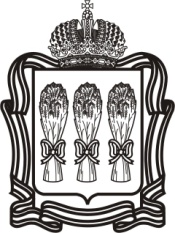 О внесении изменений в Территориальную программу государственных гарантий бесплатного оказания гражданам медицинской помощи на территории Пензенской области на 2016 год, утвержденную постановлением Правительства Пензенской области от 24.12.2015 № 734-пП В целях приведения нормативного правового акта в соответствие 
с действующим законодательством, руководствуясь распоряжением Правительства Российской Федерации от 26.12.2015 № 2724-р «Об утверждении перечня жизненно необходимых и важнейших лекарственных препаратов на 2016 год, 
а также перечней лекарственных препаратов для медицинского применения и минимального ассортимента лекарственных препаратов, необходимых для оказания медицинской помощи», Законом Пензенской области от 22.12.2005 
№ 906-ЗПО «О Правительстве Пензенской области» (с последующими изменениями), Правительство Пензенской области п о с т а н о в л я е т:1. Внести в Территориальную программу государственных гарантий бесплатного оказания гражданам медицинской помощи на территории Пензенской области на 2016 год (далее – Программа), утвержденную постановлением Правительства Пензенской области от 24.12.2015 № 734-пП «О Территориальной программе государственных гарантий бесплатного оказания гражданам медицинской помощи на территории Пензенской области на 2016 год», следующие изменения:1.1. Абзац одиннадцатый пункта 2 раздела 1 «Общие положения» изложить в новой редакции:«- порядок оплаты за счет бюджетных ассигнований бюджета Пензенской области медицинской помощи в экстренной форме, оказанной медицинскими организациями, включенными в перечень медицинских организаций, участвующих в реализации Программы».1.2. В разделе 2 «Перечень заболеваний (состояний) и перечень видов, форм и условий медицинской помощи, оказываемой гражданам без взимания с них платы за счет средств бюджетных ассигнований бюджета Пензенской области и средств бюджета Территориального фонда обязательного медицинского страхования Пензенской области» Программы:1.2.1. В пункте 2.3. «Территориальная программа обязательного медицинского страхования Пензенской области на 2016 год» Программы:1.2.1.1. Подпункт 2.3.4. «Реестр медицинских организаций, участвующих в реализации Программы ОМС» изложить в новой редакции:«2.3.4. Реестр медицинских организаций, участвующих в реализации Программы ОМС1.2.1.2. Подпункт 2.3.5.1. «Объемы стационарной медицинской помощи, предоставляемой по Программе ОМС в соответствии с базовой Программой ОМС на 2016 год» Программы изложить в новой редакции согласно приложению № 1 
к настоящему постановлению.1.2.1.3. Подпункт 2.3.5.2. «Объемы медицинской помощи, предоставляемой в условиях дневных стационаров всех типов по Программе ОМС в соответствии с базовой Программой ОМС на 2016 год» Программы изложить в новой редакции согласно приложению №2 к настоящему постановлению.1.2.1.4. Подпункт 2.3.5.3. «Объемы амбулаторной медицинской помощи, предоставляемой по Программе ОМС в 2016 году в соответствии с базовой Программой ОМС по врачебным специальностям» Программы изложить в новой редакции согласно приложению №3 к настоящему постановлению.1.2.1.5. Подпункт 2.3.5.3.1. «Объемы амбулаторной медицинской помощи, предоставляемой по Программе ОМС в 2016 году в соответствии с базовой Программой ОМС по врачебным специальностям, в расчете на одно застрахованное по ОМС лицо» Программы изложить в новой редакции согласно приложению №4 к настоящему постановлению.1.2.1.6. Подпункт 2.3.7. «Нормативы объемов предоставления медицинской помощи в расчете на одно застрахованное лицо» Программы изложить в новой редакции:«2.3.7. Нормативы объемов предоставления медицинской помощив расчете на одно застрахованное лицоНормативы объема медицинской помощи по видам, условиям и формам ее оказания определяются по базовой программе обязательного медицинского страхования – в расчете на одно застрахованное лицо. Нормативы объема медицинской помощи на 2016 год составляют:для скорой медицинской помощи вне медицинской организации, включая медицинскую эвакуацию, в рамках базовой программы обязательного медицинского страхования – 0,300 вызова на одно застрахованное лицо;для медицинской помощи в амбулаторных условиях, оказываемой с профилактическими и иными целями (включая посещения центров здоровья, посещения в связи с диспансеризацией, посещения среднего медицинского персонала, в том числе при заболеваниях полости рта, слюнных желез и челюстей, за исключением зубного протезирования), в рамках базовой программы обязательного медицинского страхования – 2,350 посещения на одно застрахо-ванное лицо;для медицинской помощи в амбулаторных условиях, оказываемой в связи с заболеваниями, в рамках базовой программы обязательного медицинского страхования – 1,980 обращения (законченного случая лечения заболевания в амбулаторных условиях с кратностью посещений по поводу одного заболевания не менее 2-х) на одно застрахованное лицо;для медицинской помощи в амбулаторных условиях, оказываемой в неотложной форме, в рамках базовой программы обязательного медицинского страхования – 0,560 посещения на одно застрахованное лицо;для медицинской помощи в условиях дневных стационаров в рамках базовой программы обязательного медицинского страхования – 0,060 случая лечения на одно застрахованное лицо;для специализированной медицинской помощи в стационарных условиях в рамках базовой программы обязательного медицинского страхования – 0,17214 случая госпитализации на одно застрахованное лицо, в том числе для медицинской реабилитации в медицинских организациях, оказывающих медицинскую помощь по профилю «Медицинская реабилитация», и реабилита-ционных отделениях медицинских организаций в рамках базовой программы обязательного медицинского страхования – 0,039 койко-дня на одно застрахо-ванное лицо.Нормативы объема медицинской помощи по видам, условиям и формам ее оказания с учетом этапов оказания в единицах объема на одно застрахованное лицо в год составляют:для медицинской помощи в амбулаторных условиях, оказываемой с профилактической и иными целями (включая посещения центров здоровья, посещения в связи с диспансеризацией, посещения среднего медицинского персонала, в том числе при заболеваниях полости рта, слюнных желез и челюстей, за исключением зубного протезирования), в рамках базовой программы обязательного медицинского страхования на первом этапе оказания медицинской помощи – 1,334 посещения на одно застрахованное лицо, на втором этапе оказания медицинской помощи – 0,538 посещения на одно застрахованное лицо, на третьем этапе оказания медицинской помощи – 0,478 посещения на одно застрахованное лицо;для медицинской помощи в амбулаторных условиях, оказываемой в связи с заболеваниями, в рамках базовой программы обязательного медицинского страхования на первом этапе оказания медицинской помощи – 1,236 обращения (законченного случая лечения заболевания в амбулаторных условиях с кратностью посещений по поводу одного заболевания не менее 2-х) на одно застрахованное лицо, на втором этапе оказания медицинской помощи – 0,501 обращения на одно застрахованное лицо, на третьем этапе оказания медицинской помощи – 0,243 обращения на одно застрахованное лицо;для медицинской помощи в амбулаторных условиях, оказываемой в неотложной форме, в рамках базовой программы обязательного медицинского страхования на первом этапе оказания медицинской помощи – 0,306 посещения на одно застрахованное лицо, на втором этапе оказания медицинской помощи – 0,160 посещения на одно застрахованное лицо, на третьем этапе оказания медицинской помощи – 0,094 посещения на одно застрахованное лицо;для медицинской помощи в условиях дневных стационаров в рамках базовой программы обязательного медицинского страхования на первом этапе оказания медицинской помощи – 0,029 случая лечения на одно застрахованное лицо, на втором этапе оказания медицинской помощи – 0,019 случая лечения на одно застрахованное лицо, на третьем этапе оказания медицинской помощи – 0,012 случая лечения на одно застрахованное лицо;для медицинской помощи в стационарных условиях в рамках базовой программы обязательного медицинского страхования на первом этапе оказания медицинской помощи – 0,02598 случая госпитализации (законченного случая лечения в стационарных условиях) на одно застрахованное лицо, на втором этапе оказания медицинской помощи – 0,05883 случая госпитализации на одно застрахованное лицо, на третьем этапе оказания медицинской помощи – 0,08733 случая госпитализации на одно застрахованное лицо;для медицинской помощи с использованием передвижных форм предо-ставления медицинских услуг – 0,005 выезда на одно застрахованное лицо».1.2.1.7. Подпункт 2.3.8. «Нормативы финансовых затрат на единицу объема предоставления медицинской помощи» Программы изложить в новой редакции:«2.3.8. Нормативы финансовых затрат на единицу объемапредоставления медицинской помощиНормативы финансовых затрат на единицу объема предоставления медицинской помощи на 2016 год составляют:на один вызов скорой медицинской помощи – 1 772,17 рубля;на одно посещение с профилактическими и иными целями при оказании медицинской помощи в амбулаторных условиях медицинскими организациями (их структурными подразделениями) – 375,62 рубля;на одно обращение по поводу заболевания при оказании медицинской помощи в амбулаторных условиях медицинскими организациями (их структур-ными подразделениями) – 1 019, 07 рубля;на одно посещение при оказании медицинской помощи в неотложной форме в амбулаторных условиях – 465,63 рубля;на один случай лечения в условиях дневных стационаров – 12 819,17 рубля;на один случай госпитализации в медицинских организациях (их структурных подразделениях), оказывающих медицинскую помощь в стационарных условиях – 23 918,73 рубля;на один койко-день по медицинской реабилитации в специализированных медицинских организациях, оказывающих медицинскую помощь по профилю «Медицинская реабилитация», и реабилитационных отделениях медицинских организаций – 1 595,22 рубля».1.2.1.8. Подпункт 2.3.9. «Нормативы финансового обеспечения Программы ОМС в расчете на одно застрахованное лицо» Программы изложить в новой редакции:«2.3.9. Нормативы финансового обеспечения Программы ОМСв расчете на одно застрахованное лицоПодушевые нормативы финансового обеспечения, предусмотренные за счет средств обязательного медицинского страхования на финансирование базовой программы обязательного медицинского страхования, составляют 
в 2016 году 8 658,86 рубля, из них:- за счет субвенций из бюджета Федерального фонда обязательного медицинского страхования, без учета расходов на обеспечение выполнения территориальными фондами обязательного медицинского страхования своих функций, предусмотренных законом о бюджете территориального фонда обязательного медицинского страхования по разделу 01 «Общегосударственные вопросы» – 8 500,65 рубля;- за счет прочих поступлений – 2,91 рубля;- за счет прочих межбюджетных трансфертов, передаваемых бюджетам территориальных фондов обязательного медицинского страхования – 155,30 рубля».1.2.1.9. Подпункт 2.3.11. «Стоимость Программы ОМС на 2016 год» изложить в новой редакции согласно приложению №5 к настоящему постановлению.1.2.2. В пункте  2.4. «Виды и условия бесплатного оказания медицинской помощи за счет средств федерального бюджета и бюджетных ассигнований бюджета Пензенской области» Программы:  1.2.2.1. В подпункте 2.4.1. Перечень и объем видов высокотехнологичной медицинской помощи, не включенной в базовую программу обязательного медицинского страхования, финансовое обеспечение которых осуществляется за счет средств бюджета области и за счет средств, направляемых в федеральный бюджет в 2016 году из бюджета Федерального фонда обязательного медицинского страхования в виде иных межбюджетных трансфертов в соответствии с федеральным законом о бюджете Федерального фонда ОМС на 2016 год изложить в новой редакции:1.2.2.2. Последний абзац подпункта 2.4.1. изложить в новой редакции:«В рамках Программы за счет бюджетных ассигнований бюджета Пензенской области осуществляется финансовое обеспечение амбулаторной и стационарной медицинской помощи в экстренной форме, оказанной медицинскими организациями, включенными в перечень медицинских организаций,  участвующих в реализации Программы, не застрахованным по обязательному медицинскому страхованию гражданам Российской Федерации при внезапных острых заболеваниях, состояниях, обострении хронических заболеваний, представляющих угрозу жизни пациента, входящих в базовую программу обязательного медицинского страхования, а также осуществляется финансовое обеспечение медицинской помощи в специализированных медицинских организациях и соответствующих структурных подразделениях медицинских организаций, оказывающих медицинскую помощь по профилю «Медицинская реабилитация» при заболеваниях, не включенных в базовую программу обязательного медицинского страхования (заболевания, передаваемые половым путем, вызванные вирусом иммунодефицита человека, синдром приобретенного иммунодефицита, туберкулеза, психические расстройства и расстройства поведения, в том числе связанные с употреблением психоактивных веществ), а также расходов медицинских организаций, в том числе, на приобретение основных средств (оборудования, производственного и хозяйственного инвентаря)».1.3. Раздел 3 «Перечень медицинских организаций, участвующих в реализации Программы» Программы изложить в новой редакции:«3. Перечень медицинских организаций, участвующих в реализации Программы1.4. В разделе 5 «Порядок и условия предоставления медицинской помощи, в том числе сроки ожидания медицинской помощи, оказываемой в плановой форме, в том числе сроки ожидания оказания медицинской помощи в стационарных условиях, перечень мероприятий по профилактике заболеваний и формированию здорового образа жизни, осуществляемых в рамках Программы» Программы:1.4.1. Подпункт 5.3.5.пункта 5.3. изложить в новой редакции: «5.3.5. Граждане, нуждающиеся в оказании амбулаторно-поликлинической помощи, обращаются в регистратуру медицинских организаций, где медицинские карты (учетная форма 025/у) маркируются литерой «Л».Работник регистратуры медицинских организаций доставляет медицинскую карту гражданина с литерой «Л» врачу соответствующей специальности, который, в свою очередь, организует внеочередной прием гражданина.Медицинские работники, осуществляющие прием больных, информируют их о преимущественном праве граждан, указанных в подпункте 5.3.1 настоящего раздела Программы, на внеочередной прием и оказание медицинской помощи».1.4.2. Пункт 5.4. изложить в новой редакции согласно приложению № 6 
к настоящему постановлению.1.4.3. Пункт 5.10. изложить в новой редакции согласно приложению № 7 к настоящему постановлению.1.4.4. Пункт 5.11. изложить в новой редакции согласно приложению № 8 к настоящему постановлению.1.4.5. Пункт 5.14. изложить в новой редакции согласно приложению № 9 к настоящему постановлению.1.5. Раздел 6 «Стоимость программы» Программы изложить в новой редакции согласно приложению №10 к настоящему постановлению.1.6. В разделе 7 «Объем медицинской помощи в расчете на одного жителя, стоимость объема медицинской помощи с учетом условий ее оказания, подушевой норматив финансирования»:1.6.1. Пункт 7.2. изложить в новой редакции:«7.2. Нормативы объема медицинской помощи по видам, условиям и формам ее оказания с учетом этапов оказания в единицах объема на одного жителя в год за счет бюджетных ассигнований бюджета Пензенской области, по Программе ОМС – на одно застрахованное лицо в год составляют на 2016 год:7.2.1. для медицинской помощи в амбулаторных условиях, оказываемой с профилактической и иными целями, на первом этапе оказания медицинской помощи за счет бюджетных ассигнований бюджета Пензенской области – 0,173 посещения на одного жителя, в рамках базовой программы обязательного медицинского страхования – 1,334 посещения на одно застрахованное лицо, на втором этапе оказания медицинской помощи за счет бюджетных ассигнований бюджета Пензенской области – 0,190 посещения на одного жителя, в рамках базовой программы обязательного медицинского страхования – 0,538  посещения на одно застрахованное лицо, на третьем этапе оказания медицинской помощи за счет бюджетных ассигнований бюджета Пензенской области – 0,237 посещения на одного жителя, в рамках базовой программы обязательного медицинского страхования – 0,478 посещения на одно застрахованное лицо;7.2.2. для медицинской помощи в амбулаторных условиях, оказываемой в связи с заболеваниями, на первом этапе оказания медицинской помощи за счет бюджетных ассигнований бюджета Пензенской области – 0,095 обращения (законченного случая лечения заболевания в амбулаторных условиях с кратностью посещений по поводу одного заболевания не менее 2-х) на одного жителя, в рамках базовой программы обязательного медицинского страхования – 
1,236 обращения на одно застрахованное лицо, на втором этапе оказания медицинской помощи за счет бюджетных ассигнований бюджета Пензенской области – 0,039 обращения на одного жителя, в рамках базовой программы обязательного медицинского страхования – 0,501 обращения на одно застрахо-ванное лицо, на третьем этапе оказания медицинской помощи за счет бюджетных ассигнований бюджета Пензенской области – 0,066 обращения на одного жителя, в рамках базовой программы обязательного медицинского страхования – 0,243 обращения на одно застрахованное лицо;7.2.3. для медицинской помощи в амбулаторных условиях, оказываемой в неотложной форме, в рамках базовой программы обязательного медицинского страхования на первом этапе оказания медицинской помощи – 0,306 посещения на одно застрахованное лицо, на втором этапе оказания медицинской помощи – 0,160 посещения на одно застрахованное лицо, на третьем этапе оказания медицинской помощи – 0,094 посещения на одно застрахованное лицо;7.2.4. для медицинской помощи в условиях дневных стационаров на первом этапе оказания медицинской помощи – в рамках базовой программы обязательного медицинского страхования – 0,029 случая лечения на одно застрахованное лицо, на втором этапе оказания медицинской помощи за счет бюджетных ассигнований бюджета Пензенской области – 0,001 случая лечения на одного жителя, в рамках базовой программы обязательного медицинского страхования – 0,019 случая лечения на одно застрахованное лицо, на третьем этапе оказания медицинской помощи за счет бюджетных ассигнований бюджета Пензенской области – 0,003 случая лечения на одного жителя, в рамках базовой программы обязательного медицинского страхования – 0,012 случая лечения на одно застрахованное лицо;7.2.5. для медицинской помощи в стационарных условиях на первом этапе оказания медицинской помощи за счет бюджетных ассигнований соответствующих бюджетов – 0,005 случая госпитализации (законченного случая лечения в стационарных условиях) на одного жителя, в рамках базовой программы обязательного медицинского страхования – 0,02598 случая госпита-лизации на одно застрахованное лицо, на втором этапе оказания медицинской помощи за счет бюджетных ассигнований соответствующих бюджетов – 0,004 случая на одного жителя, в рамках базовой программы обязательного медицинского страхования – 0,05883 случая госпитализации на одно застрахо-ванное лицо, на третьем этапе оказания медицинской помощи за счет бюджетных ассигнований соответствующих бюджетов – 0,012 случая на одного жителя, в рамках базовой программы обязательного медицинского страхования – 0,08733 случая госпитализации на одно застрахованное лицо;7.2.6. для медицинской помощи с использованием передвижных форм предоставления медицинских услуг – 0,005 выезда на одно застрахованное лицо».1.6.2. Пункт 7.3. изложить в новой редакции:«7.3. Нормативы финансовых затрат на единицу объема медицинской помощи на 2016 год составляют:7.3.1. на один вызов скорой медицинской помощи за счет средств обязательного медицинского страхования – 1 772,17 рубля;7.3.2. на один вызов скорой, в том числе скорой специализированной, медицинской помощи, не включенной в территориальную программу обязательного медицинского страхования, за счет средств бюджета Пензенской области – 1 727,91 рубля; 7.3.3. на одно посещение с профилактическими и иными целями при оказании медицинской помощи в амбулаторных условиях медицинскими организациями (их структурными подразделениями) за счет средств бюджета Пензенской области – 216,92 рубля, за счет средств обязательного медицинского страхования – 375,62 рубля;7.3.4. на одно обращение по поводу заболевания при оказании медицинской помощи в амбулаторных условиях медицинскими организациями (их структурными подразделениями) за счет средств бюджета Пензенской области – 543,05 рубля, за счет средств обязательного медицинского страхования – 1 019,07 рубля;7.3.5. на одно посещение при оказании медицинской помощи в неотложной форме в амбулаторных условиях за счет средств обязательного медицинского страхования – 465,63 рубля;7.3.6. на один случай лечения в условиях дневных стационаров за счет средств бюджета Пензенской области – 4 687,50 рубля, за счет средств обязательного медицинского страхования – 12 819,17 рубля;7.3.7. на один случай госпитализации в медицинских организациях 
(их структурных подразделениях), оказывающих медицинскую помощь в стационарных условиях, за счет средств соответствующих бюджетов – 24 789,71 рубля, за счет средств обязательного медицинского страхования – 23 918,73 рубля;7.3.8. на один койко-день по медицинской реабилитации в специализи-рованных медицинских организациях, оказывающих медицинскую помощь по профилю «Медицинская реабилитация», и реабилитационных отделениях медицинских организаций за счет средств обязательного медицинского страхования – 1 595,22 рубля;7.3.9. на один койко-день в медицинских организациях (их структурных подразделениях), оказывающих паллиативную медицинскую помощь в стацио-нарных условиях (включая больницы сестринского ухода), за счет средств бюджета Пензенской области – 1 049,78 рубля».1.6.3. Пункт 7.4. изложить в новой редакции:«7.4. Подушевые нормативы финансирования, предусмотренные Программой (без учета расходов федерального бюджета), в 2016 году составляют за счет бюджетных ассигнований соответствующих бюджетов (в расчете на одного жителя) – 1 854,04 рубля, за счет средств обязательного медицинского страхования на финансирование базовой программы обязательного медицинского страхования за счет субвенций Федерального фонда обязательного медицинского страхования (в расчете на одно застрахованное лицо) – 8 658,86 рубля, из них:- за счет субвенций из бюджета Федерального фонда обязательного медицинского страхования, без учета расходов на обеспечение выполнения территориальными фондами обязательного медицинского страхования своих функций, предусмотренных законом о бюджете территориального фонда обязательного медицинского страхования по разделу 01 «Общегосударственные вопросы» – 8 500,65 рубля;- за счет прочих поступлений – 2,91 рубля;- за счет прочих межбюджетных трансфертов, передаваемых бюджетам территориальных фондов обязательного медицинского страхования, – 155,30 рубля».1.7. Раздел 8 «Порядок оплаты за счет бюджетных ассигнований бюджета Пензенской области медицинской помощи в экстренной форме в государст-венных бюджетных учреждениях здравоохранения (государственных автономных учреждениях здравоохранения) Пензенской области, оказанной незастрахованным гражданам Российской Федерации при внезапных острых заболеваниях, состояниях, обострении хронических заболеваний, представляющих угрозу жизни пациента, входящих в базовую программу обязательного медицинского страхования» Программы изложить в новой редакции согласно приложению № 11 к настоящему постановлению.1.8. Раздел 9 «Перечень жизненно необходимых и важнейших лекарст-венных препаратов в соответствии с Федеральным законом от 12.04.2010 № 61-ФЗ «Об обращении лекарственных средств» (с последующими изменениями) и медицинских изделий, которые предусмотрены стандартами медицинской помощи, в целях обеспечения лекарственными препаратами для медицинского применения при оказании первичной медико-санитарной помощи в условиях дневного стационара и в неотложной форме, специализированной медицинской помощи, в том числе высокотехнологичной, скорой медицинской помощи, в том числе скорой специализированной, паллиативной медицинской помощи в стационарных условиях» Программы изложить в новой редакции согласно приложению № 12 к настоящему постановлению.2. Настоящее постановление вступает в силу со дня его официального опубликования, за исключением подпункта 1.7. пункта 1 настоящего постанов-ления. Подпункт 1.7. пункта 1 настоящего постановления распространяется на правоотношения, возникшие с 01.03.2016.3. Настоящее постановление опубликовать в газете «Пензенские губернские ведомости» и разместить (опубликовать) на «Официальном интернет-портале правовой информации» (www.pravo.gov.ru) и на официальном сайте Правительства Пензенской области в информационно-телекоммуникационной сети «Интернет».4. Контроль за исполнением настоящего постановления возложить на Вице-губернатора Пензенской области.2.3.5.1. Объемы стационарной медицинской помощи, предоставляемой по Программе ОМС в соответствии с базовой Программой ОМС на 2016 год.*) *) Объемы предоставления медицинской помощи для конкретной медицинской организации, включенной в реестр медицинских организаций, осуществляющих деятельность в сфере ОМС, распределяются решением комиссии по разработке Территориальной программы ОМС в соответствии с требованиями частей 9,10 статьи 36 Федерального закона от 29.11.2010 № 326-ФЗ «Об обязательном медицинском страховании в Российской Федерации» (с последующими изменениями).В соответствии с требованиями части 10 статьи 36 Федерального закона от 29.11.2010 № 326-ФЗ «Об обязательном медицинском страховании в Российской Федерации» (с последующими изменениями) объемы предоставления медицинской помощи, установленные Территориальной программой ОМС Пензенской области, включают в себя объемы предоставления медицинской помощи застрахованным лицам на территории Пензенской области за пределами территории страхования.**) Включая объемы медицинской помощи, оказываемой по профилю «медицинская реабилитация».***) Включая объемы медицинской помощи, оказываемой по профилю «детская онкология» (312 случаев госпитализации).____________2.3.5.2. Объемы медицинской помощи, предоставляемой в условиях дневных стационаров всех типов по Программе ОМС в соответствии с базовой Программой ОМС на 2016 год.*)*) Объемы предоставления медицинской помощи для конкретной медицинской организации, включенной в реестр медицинских организаций, осуществляющих деятельность в сфере ОМС, распределяются решением комиссии по разработке Территориальной программы ОМС в соответствии с требованиями частей 9,10 статьи 36 Федерального закона от 29.11.2010 № 326-ФЗ «Об обязательном медицинском страховании в Российской Федерации» (с последующими изменениями).В соответствии с требованиями части 10 статьи 36 Федерального закона от 29.11.2010 № 326-ФЗ 
«Об обязательном медицинском страховании в Российской Федерации» (с последующими изменениями) объемы предоставления медицинской помощи, установленные Территориальной программой ОМС Пензенской области, включают в себя объемы предоставления медицинской помощи застрахованным лицам на территории Пензенской области за пределами территории страхования.**) Терапия, включая гастроэнтерологию.***) Хирургия, включая онкологию, гематологию, радиологию и радиотерапию.****) Объемы заместительной почечной терапии, предоставляемой по Программе ОМС в 2016 году в соответствии с базовой Программой ОМС, по каждому наименованию процедур представлены в подпункте 2.3.5.2.1._____________2.3.5.3. Объемы амбулаторной медицинской помощи, предоставляемой 
по Программе ОМС в 2016 году в соответствии с базовой Программой ОМС 
по врачебным специальностям. *)*) Объемы предоставления медицинской помощи для конкретной медицинской организации, включенной в реестр медицинских организаций, осуществляющих деятельность в сфере ОМС, распределяются решением комиссии по разработке Территориальной программы ОМС в соответствии с требованиями частей 9,10 статьи 36 Федерального закона от 29.11.2010 № 326-ФЗ «Об обязательном медицинском страховании в Российской Федерации» (с последующими изменениями).В соответствии с требованиями части 10 статьи 36 Федерального закона от 29.11.2010 № 326-ФЗ «Об обязательном медицинском страховании в Российской Федерации» (с последующими изменениями) объемы предоставления медицинской помощи, установленные Территориальной программой ОМС Пензенской области, включают в себя объемы предоставления медицинской помощи застрахованным лицам на территории Пензенской области за пределами территории страхования.**) Включая объемы аудиологического скрининга в количестве 5 564 посещений с профилактической целью.***) Объемы простых медицинских услуг, оказываемых в амбулаторных условиях по профилям «акушерство и гинекология», «хирургия» и «отоларингология»  по Программе ОМС в 2016 году в соответствии с базовой Программой ОМС (амбулаторная хирургия), по каждому наименованию услуг представлены в подпункте 2.3.5.3.2.****) Объемы диагностических исследований, проводимых в амбулаторных условиях по Программе ОМС в 2016 году в соответствии с базовой Программой ОМС (диагностические исследования), по каждому наименованию услуг представлены в подпункте 2.3.5.4.___________2.3.5.3.1. Объемы амбулаторной медицинской помощи, предоставляемой по Программе ОМС в 2016 году в соответствии с базовой Программой ОМС по врачебным специальностям, в расчете на одно застрахованное по ОМС лицо.*)*) Объемы предоставления медицинской помощи для конкретной медицинской организации, включенной в реестр медицинских организаций, осуществляющих деятельность в сфере ОМС, распределяются решением комиссии по разработке Территориальной программы ОМС в соответствии с требованиями частей 9,10 статьи 36 Федерального закона от 29.11.2010 № 326-ФЗ «Об обязательном медицинском страховании в Российской Федерации» (с последующими изменениями).В соответствии с требованиями части 10 статьи 36 Федерального закона от 29.11.2010 № 326-ФЗ 
«Об обязательном медицинском страховании в Российской Федерации» (с последующими изменениями) объемы предоставления медицинской помощи, установленные Территориальной программой ОМС Пензенской области, включают в себя объемы предоставления медицинской помощи застрахованным лицам на территории Пензенской области за пределами территории страхования.**) Включая объемы аудиологического скрининга.***) Объемы простых медицинских услуг, оказываемых в амбулаторных условиях по профилям «акушерство и гинекология», «хирургия» и «отоларингология» по Программе ОМС в 2016 году в соответствии с базовой Программой ОМС (амбулаторная хирургия), по каждому наименованию услуг представлены в подпункте 2.3.5.3.2.****) Объемы диагностических исследований, проводимых в амбулаторных условиях по Программе ОМС в 2016 году в соответствии с базовой Программой ОМС (диагностические исследования), по каждому наименованию услуг представлены в подпункте 2.3.5.4.____________2.3.11. Стоимость Программы ОМС на 2016 год*) в случае включения паллиативной медицинской помощи в территориальную программу ОМС сверх базовой программы ОМС с соответствующим платежом субъекта РФ;**) затраты на АУП СМО;***) 1 337 369 – численность застрахованных по ОМС лиц по состоянию на 01.04.2015.____________5.4. Порядок обеспечения граждан лекарственными препаратами, а также медицинскими изделиями, включенными в утверждаемый Правительством Российской Федерации перечень медицинских изделий, имплантируемых в организм человека, лечебным питанием, в том числе специализированными продуктами лечебного питания, по назначению врача, донорской кровью и ее компонентами по медицинским показаниям в соответствии со стандартами медицинской помощи с учетом видов, условий и форм оказания медицинской помощи, за исключением лечебного питания, в том числе специализированных продуктов лечебного питания по желанию пациента.При оказании в рамках Территориальной программы первичной медико-санитарной помощи в условиях дневного стационара и в неотложной форме, специализированной медицинской помощи, в том числе высокотехнологичной, скорой медицинской помощи, в том числе скорой специализированной, паллиативной медицинской помощи в стационарных условиях осуществляется бесплатное обеспечение граждан лекарственными препаратами для медицинского применения, включенными в перечень жизненно необходимых и важнейших лекарственных препаратов в соответствии с Федеральным законом «Об обращении лекарственных средств», и медицинскими изделиями, включенными в утвержденный Правительством Российской Федерации перечень медицинских изделий, имплантируемых в организм человека, а также донорской кровью и ее компонентами, лечебным питанием, в том числе специализированными продуктами лечебного питания.Обеспечение граждан лекарственными препаратами и медицинскими изделиями осуществляется в соответствии с перечнем жизненно необходимых и важнейших лекарственных препаратов в соответствии с Федеральным законом «Об обращении лекарственных средств» и перечнем медицинских изделий, утвержденным постановлением Правительства Российской Федерации от 22.09.2014 № 968 «О порядке формирования перечней медицинских изделий».Назначение и применение лекарственных препаратов, медицинских изделий и специализированных продуктов лечебного питания, не входящих в перечень жизненно необходимых и важнейших лекарственных препаратов, допускаются в случае наличия медицинских показаний (индивидуальной непереносимости, по жизненным показаниям) по решению врачебной комиссии. Решение врачебной комиссии фиксируется в медицинских документах пациента и журнале врачебной комиссии.Обеспечение лекарственными препаратами, медицинскими изделиями при оказании первичной медико-санитарной помощи в амбулаторных условиях производится за счет личных средств граждан, за исключением случаев оказания медицинской помощи гражданам, которым в соответствии с действующим законодательством предусмотрено безвозмездное обеспечение лекарственными препаратами и медицинскими изделиями, а также в случаях оказания медицинской помощи в экстренной и неотложной формах.Обеспечение лекарственными препаратами, предназначенными для лечения больных злокачественными новообразованиями лимфоидной, кроветворной и родственных им тканей, гемофилией, муковисцидозом, гипофизарным нанизмом, болезнью Гоше, рассеянным склерозом, а также после трансплантации органов и (или) тканей осуществляется бесплатно по перечню заболеваний и по перечню лекарственных препаратов, утверждаемых Правительством Россий-ской Федерации.Обеспечение необходимыми лекарственными препаратами, медицинскими изделиями, а также специализированными продуктами лечебного питания для детей-инвалидов в соответствии с Федеральным законом «О государственной социальной помощи» в рамках оказания государственной социальной помощи отдельным категориям граждан в виде набора социальных услуг осуществляется бесплатно по перечням, утверждаемым Минздравом России.Обеспечение граждан зарегистрированными в установленном порядке на территории Российской Федерации лекарственными препаратами для лечения заболеваний, включенных в перечень жизнеугрожающих и хронических прогрессирующих редких (орфанных) заболеваний, приводящих к сокращению продолжительности жизни гражданина или его инвалидности, включенных в Федеральный регистр лиц, страдающих жизнеугрожающими и хроническими прогрессирующими редкими (орфанными) заболеваниями, приводящими к сокращению продолжительности жизни граждан или их инвалидности, в соответствии с утверждаемым Правительством Российской Федерации порядком осуществляется бесплатно.Обеспечение лекарственными препаратами, отпускаемыми населению в соответствии с перечнем групп населения и категорий заболеваний, при амбулаторном лечении которых лекарственные препараты и медицинские изделия отпускаются по рецептам врачей бесплатно, а также в соответствии с перечнем групп населения, при амбулаторном лечении которых лекарственные препараты отпускаются по рецептам врачей с 50-процентной скидкой, осуществляется согласно приложению 4 к Территориальной программе.Обеспечение донорской кровью и (или) ее компонентами для клинического использования при оказании стационарной медицинской помощи (за исключением стационара на дому) гражданам осуществляется на безвозмездной основе.___________5.10. Диспансеризация определенных групп взрослого населения представляет собой комплекс мероприятий, в том числе медицинский осмотр врачами нескольких специальностей и применение необходимых методов обследования, осуществляемых в отношении определенных групп населения в соответствии с законодательством Российской Федерации.Диспансеризация проводится при наличии информированного доброволь-ного согласия гражданина или его законного представителя (в отношении лица, признанного в установленном законом порядке недееспособным, если такое лицо по своему состоянию не способно дать согласие на медицинское вмешательство), данного с соблюдением требований, установленных статьей 20 Федерального закона от 21.11.2011 № 323-ФЗ «Об основах охраны здоровья граждан в Российской Федерации» (с последующими изменениями). Гражданин вправе отказаться от проведения диспансеризации в целом либо 
от отдельных видов медицинских вмешательств, входящих в объем диспансе-ризации.Диспансеризация взрослого населения проводится в рамках обязательного медицинского страхования один раз в три года, включает в себя набор исследований, методы углубленного обследования, предназначенные для раннего выявления наиболее вероятных для данного возраста и пола хронического неинфекционного заболевания.Инвалиды Великой Отечественной войны и инвалиды боевых действий, а также участники Великой Отечественной войны, ставшие инвалидами вследствие общего заболевания, трудового увечья и других причин (кроме лиц, инвалидность которых наступила вследствие их противоправных действий), лица, награжденные знаком «Жителю блокадного Ленинграда» и признанные инвалидами вследствие общего заболевания, трудового увечья и других причин (кроме лиц, инвалидность которых наступила вследствие их противоправных действий), бывшие несовершеннолетние узники концлагерей, гетто, других мест принудительного содержания, созданных фашистами и их союзниками в период Второй мировой войны, признанные инвалидами вследствие общего заболевания, трудового увечья и других причин (кроме лиц, инвалидность которых наступила вследствие их противоправных действий), проходят диспансеризацию ежегодно вне зависимости от возраста.Гражданин проходит диспансеризацию в медицинской организации, в которой он получает первичную медико-санитарную помощь.Диспансеризация проводится в два этапа. Первый этап диспансеризации (скрининг) проводится с целью выявления у граждан признаков хронических неинфекционных заболеваний, факторов риска их развития, потребления наркотических средств и психотропных веществ без назначения врача, а также определения медицинских показаний к выполнению дополнительных обследований и осмотров врачами-специалистами для уточнения диагноза заболевания (состояния).Второй этап диспансеризации проводится с целью дополнительного обследования и уточнения диагноза заболевания (состояния), проведения углубленного профилактического консультирования.На основе сведений о прохождении гражданином диспансеризации медицинским работником отделения (кабинета) медицинской профилактики, а также фельдшером фельдшерского здравпункта или фельдшерско-акушерского пункта по результатам исследований, проведенных в рамках диспансеризации в данном фельдшерском здравпункте или фельдшерско-акушерском пункте, заполняется карта учета диспансеризации, которая подшивается в медицинскую карту амбулаторного больного. Результаты иных исследований и осмотров, не включенных в карту учета диспансеризации, вносятся в медицинскую карту амбулаторного больного с пометкой «Диспансеризация».По результатам диспансеризации гражданину определяется группа состояния здоровья и планируется  тактика его медицинского наблюдения.____________5.11. Диспансеризация детей-сирот и детей, оставшихся без попечения родителей, в том числе усыновленных (удочеренных), принятых под опеку (попечительство), в приемную или патронатную семью, детей-сирот и детей, оставшихся без попечения родителей, пребывающих в стационарных учреждениях (далее – несовершеннолетние), проводится ежегодно в целях раннего (своевре-менного) выявления патологических состояний, заболеваний и факторов риска их развития, а также в целях формирования групп состояния здоровья и выработки рекомендаций для несовершеннолетних.Диспансеризация представляет собой комплекс мероприятий, в том числе медицинский осмотр врачами нескольких специальностей и применение необходимых методов обследования.Необходимым предварительным условием медицинского вмешательства является дача информированного добровольного согласия несовершеннолетнего или его законного представителя на медицинское вмешательство с соблюдением требований, установленных статьей 20 Федерального закона от 21.11.2011 № 323-ФЗ «Об основах охраны здоровья граждан в Российской Федерации».Диспансеризация проводится в медицинских организациях,  определенных Министерством здравоохранения Пензенской области (далее – Минздрав), в объеме, утвержденном приказом Министерства здравоохранения Российской Федерации от 15.02.2013 № 72н «О проведении диспансеризации пребывающих в стационарных учреждениях детей-сирот и детей, находящихся в трудной жизненной ситуации».На основании результатов диспансеризации врач, ответственный за проведение диспансеризации, определяет группу состояния здоровья несовер-шеннолетнего и медицинскую группу для занятий физической культурой.Медицинская организация при наличии (установлении) у несовершенно-летнего заболевания, требующего оказания специализированной, в том числе высокотехнологичной, медицинской помощи, медицинской реабилитации, санаторно-курортного лечения, в приоритетном порядке направляет его медицинскую документацию в Минздрав для решения вопроса об оказании ему медицинской помощи.Минздрав в  приоритетном порядке обеспечивает организацию несовершеннолетнему медицинской помощи всех видов, включая специализированную, в том числе высокотехнологичную, медицинскую помощь, медицинскую реабилитацию, санаторно-курортное лечение._____________5.14. Порядок и размеры возмещения расходов, связанных с оказанием гражданам медицинской помощи в экстренной форме медицинской организацией, не участвующей в реализации Программы.1. Расходы, связанные с оказанием гражданам бесплатной медицинской помощи в экстренной форме медицинской организацией, осуществляющей медицинскую деятельность на территории Пензенской области и не участвующей в реализации Программы (далее – медицинская организация), возмещаются за счет бюджетных ассигнований бюджета Пензенской области за фактически выполненный объем медицинской помощи по тарифам, установленным Тарифным соглашением  о стоимости медицинской помощи. 2. Главным распорядителем средств бюджета Пензенской области, осуществляющим предоставление субсидий в соответствии с настоящим Порядком, является Министерство здравоохранения Пензенской области Пензенской области (далее – Министерство).3. Средства бюджета Пензенской области зачисляются по заявке Министерства на лицевой счет Министерства, открытый в Министерстве финансов Пензенской области, для дальнейшего зачисления на расчетные счета медицинских организаций, открытые в кредитных учреждениях.4. Предоставление медицинским организациям субсидий осуществляется на основании двусторонних соглашений о предоставлении субсидий на оплату медицинской помощи, оказанной в экстренной форме (далее – Соглашение), заключаемых между медицинскими организациями и Министерством, которые предусматривают:- согласие медицинской организации (за исключением государственных (муниципальных) унитарных предприятий, хозяйственных товариществ и обществ с участием публично-правовых образований в их уставных (складочных) капиталах, а также коммерческих организаций с участием таких товариществ и обществ в их уставных (складочных) капиталах) на осуществление Министерством и органами государственного финансового контроля проверок соблюдения условий, целей и порядка получения и использования субсидий;- запрет приобретения за счет субсидий иностранной валюты за исключением операций, осуществляемых в соответствии с валютным законода-тельством Российской Федерации при закупке (поставке) высокотехнологичного импортного оборудования, сырья и комплектующих изделий;- сроки перечисления субсидий;- порядок возврата субсидий при нарушении условий их предоставления;- случаи и порядок возврата в текущем финансовом году остатков субсидий, не использованных в отчетном финансовом году.5. Для заключения Соглашения медицинской организации необходимо обратиться в Министерство  и представить:- заявление о предоставлении субсидии; - счет за оказанную медицинскую помощь в экстренной форме;- медицинскую документацию, подтверждающую факт оказания экстренной медицинской помощи;- сведения о лицензии на осуществление медицинской деятельности.6. На основании представленных документов Министерство в течение трех рабочих дней принимает решение о заключении Соглашения или отказе в заключении Соглашения.7. Основаниями для отказа медицинской организации  в заключении Соглашения являются:- неполное представление документов, указанных в пункте 5 настоящего Порядка;- неподтверждение факта экстренности медицинской помощи;- несоответствие условиям, предусмотренным пунктом 1 настоящего Порядка.Министерство в течение трех рабочих дней после принятия решения об отказе в заключении Соглашения письменно информирует медицинскую организацию о принятом решении с указанием причин отказа.8. Соглашение заключается в течение пяти рабочих дней со дня принятия решения о заключении Соглашения.9. Субсидии предоставляются медицинским организациям на безвозмездной и безвозвратной основе.10. Остатки субсидий, не использованные в отчетном финансовом году, подлежат возврату в течение первых 10 рабочих дней финансового года, следующего за отчетным, в случаях, предусмотренных Соглашением.11. Министерство и органы государственного финансового контроля осуществляют обязательную проверку соблюдения условий, целей и порядка предоставления субсидий.12. В случае нарушения медицинской организацией условий предоставления субсидий, установленных настоящим Порядком, субсидии подлежат возврату в бюджет Пензенской области  в течение 10 календарных дней со дня получения письменного уведомления Министерства о необходимости возврата субсидий.В случае если медицинская организация добровольно не возвратила субсидии, взыскание средств производится в судебном порядке в соответствии с действующим законодательством.____________6. Стоимость программы6.1. Сводный расчет стоимости утвержденной Программы на 2016 год*) без учета финансовых средств консолидированного бюджета субъекта Российской Федерации на содержание медицинских организаций, работающих в системе ОМС (затраты, не вошедшие в тариф);**) указываются расходы консолидированного бюджета субъекта Российской Федерации на приобретение медицинского оборудования для медицинских организаций, работающих в системе ОМС, сверх  ТПОМС; ***) в случае включения паллиативной медицинской помощи в территориальную программу ОМС сверх базовой программы ОМС с соответствующим платежом субъекта РФ;****) 1 353 000  человек – прогнозная численность постоянного населения Пензенской области на 01.01.2016, по данным Росстата, 1 337 369 – численность застрахованных по ОМС лиц по состоянию на 01.04.2015.6.2. Стоимость Программы по источникам финансового обеспечения на 2016 год на территории Пензенской области. *) Без учета бюджетных ассигнований федерального бюджета на ОНЛС, целевые программы, а также межбюджетных трансфертов (строки 06 и 11). **) без учета расходов на обеспечение выполнения территориальными фондами обязательного медицинского страхования своих функций, предусмотренных законом о бюджете территориального фонда обязательного медицинского страхования по разделу 01 «Общегосударственные вопросы».***) 1 353 000 человек  – прогнозная численность постоянного населения Пензенской области на 01.01.2016  по данным Росстата; 1 337 369  человека – численность застрахованных по ОМС лиц по состоянию на 01.04.2015.______________________8. Порядок оплаты за счет бюджетных ассигнований бюджета Пензенской области медицинской помощи в экстренной форме, оказанной медицинскими организациями, включенными в перечень медицинских организаций,  участвующих в реализации Программы.8.1. Порядок оплаты медицинской помощи в экстренной форме, оказанной государственными бюджетными (автономными) учреждениями здравоохранения Пензенской области, включенными в перечень медицинских организаций,  участвующих в реализации Программы.8.1.1. За счет бюджетных ассигнований бюджета Пензенской области оплачивается медицинская помощь, оказанная не застрахованным по обязательному медицинскому страхованию гражданам  в экстренной форме при внезапных острых заболеваниях, состояниях, обострении хронических заболеваний, представляющих угрозу жизни пациента, входящих в базовую программу обязательного медицинского страхования, а также скорая, в том числе скорая специализированная, медицинская помощь, не включенная в территориальную программу обязательного медицинского страхования, специализированная санитарно-авиационная эвакуация. 8.1.2. Бюджетные ассигнования из бюджета Пензенской области предоставляются государственным бюджетным (автономным) учреждениям здравоохранения Пензенской области, включенным в перечень медицинских организаций,  участвующих в реализации Программы (далее – учреждения здравоохранения), в виде субсидий на иные цели в порядке, установленном постановлением Правительства Пензенской области от 06.05.2011 № 282-пП 
«О Порядке определения объема и условиях предоставления из бюджета Пензенской области субсидий государственным бюджетным и государственным автономным учреждениям Пензенской области на иные цели».8.1.3. Учреждения здравоохранения, оказав медицинскую помощь незастрахованному лицу, формируют счет по тарифам, установленным Тарифным соглашением о стоимости медицинской помощи, а также заявку на предоставление субсидии на иные цели и направляют их в Министерство здравоохранения Пензенской области.Министерство здравоохранения Пензенской области на основании заявок производит перечисление субсидии на иные цели учреждениям здравоохранения.8.1.4. Расходы учреждений здравоохранения, источником финансового обеспечения которых являются субсидии на иные цели, осуществляются после проверки документов, подтверждающих возникновение денежных обязательств, и соответствия содержания операции целям предоставления субсидии в соответствии с порядком санкционирования указанных расходов, установленным Министерством финансов Пензенской области.8.2. Порядок оплаты за счет бюджетных ассигнований бюджета Пензенской области медицинской помощи в экстренной форме, оказанной медицинскими организациями частной системы здравоохранения, включенными в перечень медицинских организаций, участвующих в реализации Программы.8.2.1. За счет бюджетных ассигнований бюджета Пензенской области оплачивается медицинская помощь в экстренной форме, оказанная медицинскими организациями частной системы здравоохранения, включенными в перечень медицинских организаций,  участвующих в реализации Программы (далее – медицинская организация), не застрахованным по обязательному медицинскому страхованию гражданам   при внезапных острых заболеваниях, состояниях, обострении хронических заболеваний, представляющих угрозу жизни пациента, входящих в базовую программу обязательного медицинского страхования.Расходы возмещаются за фактически выполненный объем медицинской помощи по тарифам, установленным Тарифным соглашением  о стоимости медицинской помощи.8.2.2. Главным распорядителем средств бюджета Пензенской области, осуществляющим предоставление субсидий в соответствии с настоящим Порядком, является Министерство здравоохранения Пензенской области Пензенской области (далее – Министерство).8.2.3. Средства бюджета Пензенской области зачисляются по заявке Министерства на лицевой счет Министерства, открытый в Министерстве финансов Пензенской области, для дальнейшего зачисления на расчетные счета медицинских организаций, открытые в кредитных учреждениях.8.2.4. Предоставление медицинским организациям субсидий осуществляется на основании двусторонних соглашений о предоставлении субсидий на оплату медицинской помощи, оказанной в экстренной форме (далее – Соглашение), заключаемых между медицинскими организациями и Министерством, которые предусматривают:- согласие медицинской организации (за исключением государственных (муниципальных) унитарных предприятий, хозяйственных товариществ и обществ с участием публично-правовых образований в их уставных (складочных) капиталах, а также коммерческих организаций с участием таких товариществ и обществ в их уставных (складочных) капиталах) на осуществление Министерством и органами государственного финансового контроля проверок соблюдения условий, целей и порядка получения и использования субсидий;- запрет приобретения за счет субсидий иностранной валюты за исключением операций, осуществляемых в соответствии с валютным законо-дательством Российской Федерации при закупке (поставке) высокотехно-логичного импортного оборудования, сырья и комплектующих изделий;- сроки перечисления субсидий;- порядок возврата субсидий при нарушении условий их предоставления;- случаи и порядок возврата в текущем финансовом году остатков субсидий, не использованных в отчетном финансовом году. 8.2.5. Для заключения Соглашения медицинской организации необходимо обратиться в Министерство  и представить:- заявление о предоставлении субсидии; - счет за оказанную медицинскую помощь в экстренной форме;- медицинскую документацию, подтверждающую факт оказания экстренной медицинской помощи.8.2.6. На основании представленных документов Министерство в течение трех рабочих дней принимает решение о заключении Соглашения или отказе в заключении Соглашения.8.2.7. Основаниями для отказа медицинской организации  в заключении Соглашения являются:- неполное представление документов, указанных в подпункте 8.2.5 пункта 8.2 настоящего Порядка;- неподтверждение факта экстренности медицинской помощи;- несоответствие условиям, предусмотренным подпунктом 8.2.1 пункта 8.2 настоящего Порядка.Министерство в течение трех рабочих дней после принятия решения об отказе в заключении Соглашения письменно информирует медицинскую организацию о принятом решении с указанием причин отказа.8.2.8. Соглашение заключается в течение пяти рабочих дней со дня принятия решения о заключении Соглашения.8.2.9. Субсидии предоставляются медицинским организациям на безвозмездной и безвозвратной основе.8.2.10. Остатки субсидий, не использованные в отчетном финансовом году, подлежат возврату в течение первых 10 рабочих дней финансового года, следующего за отчетным, в случаях, предусмотренных Соглашением.8.2.11. Министерство и органы государственного финансового контроля осуществляют обязательную проверку соблюдения условий, целей и порядка предоставления субсидий.8.2.12. В случае нарушения медицинской организацией условий предоставления субсидий, установленных настоящим Порядком, субсидии подлежат возврату в бюджет Пензенской области  в течение 10 календарных дней со дня получения письменного уведомления Министерства о необходимости возврата субсидий.В случае если медицинская организация добровольно не возвратила субсидии, взыскание средств производится в судебном порядке в соответствии с действующим законодательством.______________9. Перечень жизненно необходимых и важнейших лекарственных препаратов в соответствии с Федеральным законом 12.04.2010 № 61-ФЗ 
«Об обращении лекарственных средств» (с последующими изменениями) и медицинских изделий, которые предусмотрены стандартами медицинской помощи, в целях обеспечения лекарственными препаратами для медицинского применения при оказании первичной медико-санитарной помощи в условиях дневного стационара и в неотложной форме, специализированной медицинской помощи, в том числе высокотехнологичной, скорой медицинской помощи, в том числе скорой специализированной, паллиативной медицинской помощи в стационарных условияхКроме того, в Перечень жизненно необходимых и важнейших лекарственных препаратов и изделий медицинского назначения, необходимых для оказания стационарной помощи, а также скорой и неотложной медицинской помощи, дополнительно включаются следующие лекарственные препараты:Базовый перечень лекарственных препаратов для оздоровительных центров, расположенных на базе общеобразовательных учреждений______________ПРАВИТЕЛЬСТВО ПЕНЗЕНСКОЙ ОБЛАСТИП О С Т А Н О В Л Е Н И Еот12 апреля 2016 года№  193-пПг.Пенза г.Пенза г.Пенза г.Пенза №п/пНаименование медицинских организаций121Государственное бюджетное учреждение здравоохранения 
«Пензенская областная клиническая больница имени Н.Н. Бурденко»2Государственное бюджетное учреждение здравоохранения «Пензенская областная детская клиническая больница имени Н.Ф. Филатова»3Государственное бюджетное учреждение здравоохранения
«Областной онкологический диспансер»4Государственное бюджетное учреждение здравоохранения
 «Пензенский областной госпиталь для ветеранов войн»5Государственное бюджетное учреждение здравоохранения
 «Пензенская областная офтальмологическая больница»6Государственное бюджетное учреждение здравоохранения
 «Клиническая больница №5»7Государственное бюджетное учреждение здравоохранения
 «Городская поликлиника»8Государственное бюджетное учреждение здравоохранения«Клиническая больница №6 имени Г.А. Захарьина»9Государственное бюджетное учреждение здравоохранения
 «Клиническая больница № 4»10Государственное автономное учреждение здравоохранения
 Пензенской области «Городская стоматологическая поликлиника»11Государственное бюджетное учреждение здравоохранения
 «Пензенский городской родильный дом»12Государственное автономное учреждение здравоохранения
 Пензенской области «Детская стоматологическая поликлиника»13Государственное бюджетное учреждение здравоохранения
 «Городская детская поликлиника»14Государственное бюджетное учреждение здравоохранения
 «Кузнецкая межрайонная стоматологическая поликлиника»15Государственное бюджетное учреждение здравоохранения
 «Кузнецкая межрайонная детская больница»16Государственное бюджетное учреждение здравоохранения
 «Кузнецкая межрайонная больница» 17Государственное бюджетное учреждение здравоохранения «Башмаковская районная больница» 18Государственное бюджетное учреждение здравоохранения
 «Спасская районная больница» 19Государственное бюджетное учреждение здравоохранения
«Белинская районная больница» 20Государственное бюджетное учреждение здравоохранения
 «Бессоновская районная больница» 21Государственное бюджетное учреждение здравоохранения «Городищенская районная больница» 22Государственное бюджетное учреждение здравоохранения «Земетчинская районная больница» 23Государственное бюджетное учреждение здравоохранения
 «Иссинская районная больница» 24Государственное бюджетное учреждение здравоохранения
 «Каменская межрайонная больница» 25Государственное бюджетное учреждение здравоохранения «Колышлейская районная больница» 26Государственное бюджетное учреждение здравоохранения
 «Лопатинская районная больница» 27Государственное бюджетное учреждение здравоохранения
 «Лунинская районная больница» 28Государственное бюджетное учреждение здравоохранения
 «Мокшанская районная больница» 29Государственное бюджетное учреждение здравоохранения «Наровчатская районная больница» 30Государственное бюджетное учреждение здравоохранения «Нижнеломовская межрайонная больница» 31Государственное бюджетное учреждение здравоохранения
 «Никольская районная больница» 32Государственное бюджетное учреждение здравоохранения
 «Сердобская межрайонная больница им. А.И. Настина» 33Государственное бюджетное учреждение здравоохранения «Сосновоборская районная больница» 34Государственное бюджетное учреждение здравоохранения «Тамалинская районная больница» 35Государственное бюджетное учреждение здравоохранения
 «Пензенская районная больница» 36Государственное бюджетное учреждение здравоохранения «Шемышейская районная больница» 37Государственное бюджетное учреждение здравоохранения
 «Пензенская областная станция скорой медицинской помощи»38Государственное бюджетное учреждение здравоохранения
 «Областной клинический центр специализированных видов медицинской помощи»39Государственное бюджетное учреждение здравоохранения  «Самарский областной центр планирования семьи и репродукции»40Федеральное государственное бюджетное учреждение здравоохранения «Медико-санитарная часть 59»
Федерального медико-биологического агентства России41Федеральное казенное учреждение «Войсковая часть 45108»42Федеральное казенное учреждение здравоохранения 
«Медико-санитарная часть Министерства внутренних дел 
Российской Федерации по Пензенской области»43Федеральное государственное бюджетное учреждение
 «Федеральный центр сердечно-сосудистой хирургии» 
Министерства здравоохранения Российской Федерации (г. Пенза)44Федеральное государственное бюджетное учреждение высшего профессионального образования 
«Пензенский государственный университет»45Федеральное государственное бюджетное учреждение здравоохранения «Центральная детская клиническая больница Федерального медико-биологического агентства» 46Акционерное общество «Пензенское производственное объединение электронной вычислительной техники» (АО «ППО ЭВТ»)47Негосударственное учреждение здравоохранения 
«Отделенческая клиническая больница на ст. Пенза» открытого акционерного общества «Российские железные дороги»48Общество с ограниченной ответственностью «Инномед»49Общество с ограниченной ответственностью «Медцентр-УЗИ»50Общество с ограниченной ответственностью «МЕДЭКО»51Общество с ограниченной ответственностью «ЭКО центр»52Общество с ограниченной ответственностью «Академия женского здоровья и репродукции человека»53Общество с ограниченной ответственностью «Балтийский Институт репродуктологии человека»54Общество с ограниченной ответственностью «АНЭКО»55Общество с ограниченной ответственностью 
«Лечебно-диагностический центр Международного института биологических систем – Пенза»56Общество с ограниченной ответственностью «Добрый Доктор»57Общество с ограниченной ответственностью «Нейрон-Мед»58Общество с ограниченной ответственностью «Консультативно-диагностический центр «Клиника-Сити»59Общество с ограниченной ответственностью «МИ»60Общество с ограниченной ответственностью «Фрезениус нефрокеа»61Общество с ограниченной ответственностью «Бельгийская медицинская компания»62Общество с ограниченной ответственностью «Здоровье»63Общество с ограниченной ответственностью медицинский центр «Новая клиника»64Общество с ограниченной ответственностью «Клинико-диагностический центр «МЕДИСОФТ»65Общество с ограниченной ответственностью «Эс класс клиник Пенза»66Общество с ограниченной ответственностью
 «Стоматологическая клиника зубного искусства»67Общество с ограниченной ответственностью «Профимед»68Общество с ограниченной ответственностью
 «Научно-производственная фирма «Хеликс» «№п/пНаименование медицинской организацииПрофильКоли-чество квотСредства, направляемые в федеральный бюджет в 2016 году из бюджета ФФОМС в виде иных межбюджетных транс-фертов в соответствии с федеральным законом о бюджете ФФОМС на 2016 год, тыс. руб.Средства бюджетаПензенской области,тыс. руб.1234561.ГБУЗ «Пензенская областная клини-ческая больница им. Н.Н. Бурденко»Травматология и ортопедия/эндопротезирование16630 160,80Сердечно-сосудистая хирургия102 798,80Челюстно-лицевая хирургия142 346,16Нейрохирургия153 942,60Урология151 804,20Эндокринология191 772,322.ГБУЗ «Областной онкологический диспансер»Онкология9922 280,943.ГБУЗ «Областная офтальмологическая больница»Офтальмология15519 251,004.ГБУЗ «Областной противотуберкулез-ный диспансер»Торакальная хирургия315 274,035.ГБУЗ «КБ № 6 им. Г.А. Захарьина»Травматология и ортопедия/эндопротезирование101 816,606.ГБУЗ « Пензенская областная детская клиническая больница им. Н.Ф. Филатова»Педиатрия51 301,05ИТОГО:ИТОГО:53992 748,50».№п/пНаименование 
медицинских организацийВ том числе осуществляющие  деятельность в сфере обязательного медицинского страхования1231Государственное бюджетное учреждение здравоохранения «Пензенская областная клиническая больница имени Н.Н. Бурденко»Государственное бюджетное учреждение здравоохранения «Пензенская областная клиническая больница имени Н.Н. Бурденко»2Государственное бюджетное учреждение здравоохранения «Пензенская областная детская клиническая больница
 имени Н.Ф. Филатова»Государственное бюджетное учреждение здравоохранения  «Пензенская областная детская клиническая больница
 имени Н.Ф. Филатова»3Государственное бюджетное учреждение здравоохранения «Областной онкологический диспансер»Государственное бюджетное учреждение здравоохранения «Областной онкологический диспансер»4Государственное бюджетное учреждение здравоохранения «Пензенский областной госпиталь для ветеранов войн»Государственное бюджетное учреждение здравоохранения «Пензенский областной госпиталь для ветеранов войн»5Государственное бюджетное учреждение здравоохранения «Пензенская областная офтальмологическая больница»Государственное бюджетное учреждение здравоохранения «Пензенская областная офтальмологическая больница»6Государственное бюджетное учреждение здравоохранения «Клиническая больница № 5»Государственное бюджетное учреждение здравоохранения «Клиническая больница № 5»7Государственное бюджетное учреждение здравоохранения «Городская поликлиника»Государственное бюджетное учреждение здравоохранения «Городская поликлиника»8Государственное бюджетное учреждение здравоохранения «Клиническая больница № 6 имени Г.А. Захарьина»Государственное бюджетное учреждение здравоохранения «Клиническая больница № 6 имени Г.А. Захарьина»9Государственное бюджетное учреждение здравоохранения «Клиническая больница № 4»Государственное бюджетное учреждение здравоохранения «Клиническая больница № 4»10Государственное автономное учреждение здравоохранения Пензенской области «Городская стоматологическая поликлиника»Государственное автономное учреждение здравоохранения Пензенской области «Городская стоматологическая поликлиника»11Государственное бюджетное учреждение здравоохранения «Пензенский городской родильный дом»Государственное бюджетное учреждение здравоохранения «Пензенский городской родильный дом»12Государственное автономное учреждение здравоохранения Пензенской области «Детская стоматологическая поликлиника»Государственное автономное учреждение здравоохранения Пензенской области «Детская стоматологическая поликлиника»13Государственное бюджетное учреждение здравоохранения «Городская детская поликлиника»Государственное бюджетное учреждение здравоохранения «Городская детская поликлиника»14Государственное бюджетное учреждение здравоохранения «Областная психиатрическая больница имени К.Р. Евграфова»15Государственное бюджетное учреждение здравоохранения «Областной противотуберкулезный диспансер» 16Государственное бюджетное учреждение здравоохранения «Областная наркологическая больница»17Государственное бюджетное учреждение здравоохранения «Пензенская областная станция переливания крови»18Государственное бюджетное учреждение здравоохранения «Пензенский областной медицинский информационно-аналитический центр»19Государственное бюджетное учреждение здравоохранения «Областное бюро судебно-медицинской экспертизы»20Государственное бюджетное учреждение «Центр сертификации и контроля качества лекарственных средств»21Государственное бюджетное учреждение здравоохранения «Пензенский дом ребенка»22Государственное бюджетное учреждение здравоохранения «Территориальный центр медицины катастроф Пензенской области»23Государственное бюджетное учреждение здравоохранения «Пензенский областной центр медицинской профилактики»24Муниципальное бюджетное учреждение здравоохранения «Городской детский санаторий «Солнышко»25Государственное бюджетное учреждение здравоохранения «Кузнецкая межрайонная стоматологическая поликлиника»Государственное бюджетное учреждение здравоохранения «Кузнецкая межрайонная стоматологическая поликлиника»26Государственное бюджетное учреждение здравоохранения «Кузнецкая межрайонная детская больница»Государственное бюджетное учреждение здравоохранения «Кузнецкая межрайонная детская больница»27Государственное бюджетное учреждение здравоохранения
 «Кузнецкая межрайонная больница» Государственное бюджетное учреждение здравоохранения
 «Кузнецкая межрайонная больница» 28Государственное бюджетное учреждение здравоохранения «Башмаковская районная больница» Государственное бюджетное учреждение здравоохранения «Башмаковская районная больница» 29Государственное бюджетное учреждение здравоохранения
 «Спасская районная больница» Государственное бюджетное учреждение здравоохранения
 «Спасская районная больница» 30Государственное бюджетное учреждение здравоохранения
«Белинская районная больница» Государственное бюджетное учреждение здравоохранения
«Белинская районная больница» 31Государственное бюджетное учреждение здравоохранения
 «Бессоновская районная больница» Государственное бюджетное учреждение здравоохранения
 «Бессоновская районная больница» 32Государственное бюджетное учреждение здравоохранения «Городищенская районная больница» Государственное бюджетное учреждение здравоохранения «Городищенская районная больница» 33Государственное бюджетное учреждение здравоохранения «Земетчинская районная больница» Государственное бюджетное учреждение здравоохранения «Земетчинская районная больница» 34Государственное бюджетное учреждение здравоохранения
 «Иссинская районная больница» Государственное бюджетное учреждение здравоохранения
 «Иссинская районная больница» 35Государственное бюджетное учреждение здравоохранения
 «Каменская межрайонная больница»Государственное бюджетное учреждение здравоохранения
 «Каменская межрайонная больница» 36Государственное бюджетное учреждение здравоохранения «Колышлейская районная больница» Государственное бюджетное учреждение здравоохранения «Колышлейская районная больница» 37Государственное бюджетное учреждение здравоохранения
 «Лопатинская районная больница» Государственное бюджетное учреждение здравоохранения
 «Лопатинская районная больница» 38Государственное бюджетное учреждение здравоохранения
 «Лунинская районная больница» Государственное бюджетное учреждение здравоохранения
 «Лунинская районная больница» 39Государственное бюджетное учреждение здравоохранения
 «Мокшанская районная больница» Государственное бюджетное учреждение здравоохранения
 «Мокшанская районная больница» 40Государственное бюджетное учреждение здравоохранения «Наровчатская районная больница» Государственное бюджетное учреждение здравоохранения «Наровчатская районная больница» 41Государственное бюджетное учреждение здравоохранения «Нижнеломовская межрайонная больница» Государственное бюджетное учреждение здравоохранения «Нижнеломовская межрайонная больница» 42Государственное бюджетное учреждение здравоохранения
 «Никольская районная больница» Государственное бюджетное учреждение здравоохранения
 «Никольская районная больница» 43Государственное бюджетное учреждение здравоохранения
 «Сердобская межрайонная больница им. А.И. Настина» Государственное бюджетное учреждение здравоохранения
 «Сердобская межрайонная больница им. А.И. Настина» 44Государственное бюджетное учреждение здравоохранения «Сосновоборская районная больница» Государственное бюджетное учреждение здравоохранения «Сосновоборская районная больница» 45Государственное бюджетное учреждение здравоохранения «Тамалинская районная больница» Государственное бюджетное учреждение здравоохранения «Тамалинская районная больница» 46Государственное бюджетное учреждение здравоохранения
 «Пензенская районная больница» Государственное бюджетное учреждение здравоохранения
 «Пензенская районная больница» 47Государственное бюджетное учреждение здравоохранения «Шемышейская районная больница» Государственное бюджетное учреждение здравоохранения «Шемышейская районная больница» 48Государственное бюджетное учреждение здравоохранения
 «Пензенская областная станция скорой медицинской помощи»Государственное бюджетное учреждение здравоохранения
 «Пензенская областная станция скорой медицинской помощи»49Государственное бюджетное учреждение здравоохранения  «Областной клинический центр специализированных видов медицинской помощи»Государственное бюджетное учреждение здравоохранения «Областной клинический центр специализированных видов медицинской помощи»50Государственное бюджетное учреждение здравоохранения «Самарский областной центр планирования семьи и репродукции»Государственное бюджетное учреждение здравоохранения  «Самарский областной центр планирования семьи и репродукции»51Федеральное государственное бюджетное учреждение здравоохранения «Медико-санитарная часть 59» Федерального медико-биологического агентства РоссииФедеральное государственное бюджетное учреждение здравоохранения «Медико-санитарная часть 59» Федерального медико-биологического агентства России52Федеральное казенное учреждение «Войсковая часть 45108»Федеральное казенное учреждение «Войсковая часть 45108»53Федеральное казенное учреждение здравоохранения «Медико-санитарная часть Министерства внутренних дел Российской Федерации по Пензенской области»Федеральное казенное учреждение здравоохранения «Медико-санитарная часть Министерства внутренних дел Российской Федерации по Пензенской области»54Федеральное государственное бюджетное учреждение «Федеральный центр сердечно-сосудистой хирургии» Министерства здравоохранения Российской Федерации (г. Пенза)Федеральное государственное бюджетное учреждение «Федеральный центр сердечно-сосудистой хирургии» Министерства здравоохранения Российской Федерации (г. Пенза)55Федеральное государственное бюджетное учреждение высшего профессионального образования «Пензенский государственный университет»Федеральное государственное бюджетное учреждение высшего профессионального образования «Пензенский государственный университет»56Федеральное государственное бюджетное учреждение здравоохранения «Центральная детская клиническая больница Федерального медико-биологического агентства» Федеральное государственное бюджетное учреждение здравоохранения «Центральная детская клиническая больница Федерального медико-биологического агентства» 57Акционерное общество «Пензенское производственное объединение электронной вычислительной техники»(АО «ППО ЭВТ»)Акционерное общество «Пензенское производственное объединение электронной вычислительной техники»(АО «ППО ЭВТ»)58Негосударственное учреждение здравоохранения «Отделенческая клиническая больница на ст. Пенза» открытого акционерного общества «Российские железные дороги»Негосударственное учреждение здравоохранения «Отделенческая клиническая больница на ст. Пенза»
 открытого акционерного общества «Российские железные дороги»59Общество с ограниченной ответственностью «Инномед»Общество с ограниченной ответственностью «Инномед»60Общество с ограниченной ответственностью «Медцентр-УЗИ»Общество с ограниченной ответственностью «Медцентр-УЗИ»61Общество с ограниченной ответственностью «МЕДЭКО»Общество с ограниченной ответственностью «МЕДЭКО»62Общество с ограниченной ответственностью «ЭКО центр»Общество с ограниченной ответственностью «ЭКО центр»63Общество с ограниченной ответственностью «Академия женского здоровья и репродукции человека»Общество с ограниченной ответственностью «Академия женского здоровья и репродукции человека»64Общество с ограниченной ответственностью «Балтийский Институт репродуктологии человека»Общество с ограниченной ответственностью «Балтийский Институт репродуктологии человека»65Общество с ограниченной ответственностью «АНЭКО»Общество с ограниченной ответственностью «АНЭКО»66Общество с ограниченной ответственностью 
«Лечебно-диагностический центр Международного института биологических систем – Пенза»Общество с ограниченной ответственностью 
«Лечебно-диагностический центр Международного института биологических систем – Пенза»67Общество с ограниченной ответственностью «Добрый Доктор»Общество с ограниченной ответственностью «Добрый Доктор»68Общество с ограниченной ответственностью «Нейрон-Мед»Общество с ограниченной ответственностью «Нейрон-Мед»69Общество с ограниченной ответственностью «Консультативно-диагностический центр «Клиника-Сити»Общество с ограниченной ответственностью «Консультативно-диагностический центр «Клиника-Сити»70Общество с ограниченной ответственностью «МИ»Общество с ограниченной ответственностью «МИ»71Общество с ограниченной ответственностью «Фрезениус нефрокеа»Общество с ограниченной ответственностью «Фрезениус нефрокеа»72Общество с ограниченной ответственностью «Бельгийская медицинская компания»Общество с ограниченной ответственностью «Бельгийская медицинская компания»73Общество с ограниченной ответственностью «Здоровье»Общество с ограниченной ответственностью «Здоровье»74Общество с ограниченной ответственностью медицинский центр «Новая клиника»Общество с ограниченной ответственностью медицинский центр «Новая клиника»75Общество с ограниченной ответственностью «Клинико-диагностический центр «МЕДИСОФТ»Общество с ограниченной ответственностью «Клинико-диагностический центр «МЕДИСОФТ»76Общество с ограниченной ответственностью «Эс класс клиник Пенза»Общество с ограниченной ответственностью «Эс класс клиник Пенза»77Общество с ограниченной ответственностью
 «Стоматологическая клиника зубного искусства»Общество с ограниченной ответственностью«Стоматологическая клиника зубного искусства»78Общество с ограниченной ответственностью «Профимед»Общество с ограниченной ответственностью «Профимед»79Общество с ограниченной ответственностью
 «Научно-производственная фирма «Хеликс» Общество с ограниченной ответственностью
«Научно-производственная фирма «Хеликс» Итого медицинских организаций, участвующих в ПрограммеИтого медицинских организаций, участвующих в Программе79из них медицинских организаций, осуществляющих деятельность в сфере обязательного медицинского страхованияиз них медицинских организаций, осуществляющих деятельность в сфере обязательного медицинского страхования68».Губернатор Пензенской области   И.А. БелозерцевПриложение № 1к постановлению Правительства Пензенской области от 12.04.216 № 193-пП№ п/пПрофильмедицинской помощиКоличество случаев госпитализации (законченных случаев леченияв стационарных условиях)Количество случаев госпитализациина одно застрахованное лицо в годКоличество койко-дней123451Кардиология **)16 9150,01265188 8212Ревматология1 7150,0012822 3753Гастроэнтерология2 3170,0017324 8854Пульмонология5 0120,0037556 3995Эндокринология2 6580,0019930 6656Нефрология1 6660,0012519 0427Гематология1 8130,0013623 4328Аллергология и иммунология1 1030,0008311 0539Педиатрия14 1890,01061121 35210Терапия33 7410,02523338 26411Неонатология2 0560,0015424 97912Травматология и ортопедия **)8 7880,00657102 64713Урология (детская урология-андрология)6 2670,0046955 48314Нейрохирургия2 6730,0020028 66215Хирургия (комбустиология)5010,000376 77916Челюстно-лицевая хирургия, стоматология1 4080,0010510 77517Торакальная хирургия7340,000559 69818Колопроктология1 2260,0009212 05719Сердечно-сосудистая хирургия (кардио-хирургические койки)2 8090,0021028 23720Сердечно-сосудистая хирургия (койки сосудистой хирургии)8480,000638 80721Хирургия16 1070,01204143 05422Хирургия абдоминальная10 1370,0075889 68923Онкология ***)9 4470,00706102 24324Акушерство и гинекология13 7980,0103286 31225Оториноларингология5 1760,0038739 05226Офтальмология10 1280,0075768 60127Неврология **)18 1700,01359223 62128Радиология и радиотерапия1 2760,0009513 70029Инфекционные болезни18 4340,01378130 00030Акушерское дело (койки для беременных и рожениц)12 4010,0092769 03331Акушерское дело (койки патологии беременности)5 4840,0041042 01532Дерматовенерология410,0000352133Токсикология1 1770,000887 035Итого230 2150,172142 139 288в том числе медицинская реабилитация (количество койко-дней)-0,03952 157Норматив объемов предоставления медицинской помощи в расчете на одно застрахованное по ОМС лицо- 0,172141,59962Приложение № 2к постановлению Правительства Пензенской области от 12.04.2016 № 193-пП№ п/пНаименование профилейКоли-чествослучаевлеченияКоличество случаев лечения 
на одно застрахован-ное лицоКоличество пациенто-дней№ п/пНаименование профилейКоли-чествослучаевлеченияКоличество случаев лечения 
на одно застрахован-ное лицоКоличество пациенто-дней123451Кардиология и ревматология2 0870,001618 0232Педиатрия2 3900,001820 6283Терапия**)32 7660,0245281 9114Неврология11 3520,008598 0235Хирургия***)9 4970,007152 2426Урология2 7030,00209 4667Акушерство и гинекология (за исключением использования вспомогательных репродуктивных технологий)5 1920,003937 3338Акушерство и гинекология (с использованием вспомогательных репродуктивных технологий)7000,00059 8009Оториноларингология5670,00044 89010Офтальмология3 7860,002828 84311Дерматология3100,00022 67012Инфекционные болезни7190,00056 19013Стационар на дому3 9450,003033 97614Нефрология  (заместительная почечная терапия) ****)3 0840,002392 71215Нефрология (за исключением заместительной почечной терапии)240,000120616Нейрохирургия3000,00022 58017Травматология и ортопедия5000,00044 30018Медицинская реабилитация3200,00022 752ИТОГО80 2420,0600706 545Норматив объемов предоставления медицинской помощи в расчете на одно застрахованное по программе ОМС лицо0,060х0,528Приложение № 3к постановлению Правительства Пензенской области от 12.04.2016 № 193-пП№п/пНаименование специальностейОбъемы амбулаторной медицинской помощи на 2016 годОбъемы амбулаторной медицинской помощи на 2016 годОбъемы амбулаторной медицинской помощи на 2016 годОбъемы амбулаторной медицинской помощи на 2016 годОбъемы амбулаторной медицинской помощи на 2016 годОбъемы амбулаторной медицинской помощи на 2016 год№п/пНаименование специальностейвсего, в посещенияхв том числе:в том числе:в том числе:в том числе:среднее число посещений по заболе-ваниям в одном обращении№п/пНаименование специальностейвсего, в посещенияхс проф. целью, в посещенияхнеотложная медицин-ская помощь, 
в посеще-нияхпо поводу заболеванияпо поводу заболеваниясреднее число посещений по заболе-ваниям в одном обращении№п/пНаименование специальностейвсего, в посещенияхс проф. целью, в посещенияхнеотложная медицин-ская помощь, 
в посеще-нияхв обраще-нияхв посеще-нияхсреднее число посещений по заболе-ваниям в одном обращении123456781Акушерство и гинекология901 930251 324171 212650 6063,82Аллергология и иммунология30 98911 9007 34219 0892,63Дерматология216 73764 00836 364152 7294,24Инфекционные болезни105 05724 65033 50380 4072,45Кардиология и ревматология261 24565 38463 181195 8613,16Неврология548 852236 064107 858312 7882,97Оториноларингология, включая сурдологию**)416 531121 58571 938294 9464,18Офтальмология520 904200 89184 214320 0133,89Педиатрия**)1 599 851561 510370 8361 038 3412,810Детская урология – андрология26 07023 7388972 3322,611Терапия, всего,в том числе:2 766 434596 295803 7552 170 1392,711.1Гастроэнтерология68 04423 16216 62344 8822,711.2Гематология27 9378 7357 11219 2022,711.3Нефрология23 3265 9166 44817 4102,711.4Пульмонология32 6278 3868 97824 2412,712Урология161 96447 15644 157114 8082,613Хирургия, всего,в том числе:988 234339 208216 342649 0263,013.1Колопроктология7 8712 8731 6664 9983,013.2Нейрохирургия13 2254 1353 0309 0903,013.3Травматология и ортопедия246 44985 96753 494160 4823,013.4Сердечно-сосудистая хирургия7 4975 8415521 6563,013.5Онкология142 47941 36433 705101 1153,014Эндокринология191 80271 16248 256120 6402,515Количество посещений центров здоровья, всего,в том числе:61 10861 108---15.1Посещения впервые обратившихся граждан в отчетном году для проведения комплекс-ного обследования56 96356 963---15.2Посещения обративших-ся граждан для динами-ческого наблюдения4 1454 145---16Посещения в неотложной форме,в том числе:748 927748 927---16.1Посещения организаций здравоохранения, вклю-чая оказание медицин-ской помощи в прием-ном отделении медицин-ской организации при первичном обращении без последующей госпи-тализации по специаль-ностям: терапия, хирур-гия, травматология, инфекционные болезни, педиатрия, кардиология, неврология, акушерство и гинекология, офталь-мология, урология, оториноларингология, нейрохирургия, токсико-логия; оказание меди-цинской помощи в травмпункте медицин-ской организациипо специальностям: офтальмология, хирургия, травматология607 254607 254---16.2Посещения на дому141 673141 673---Всего:9 546 6352 675 983748 9272 059 8556 121 725-17Посещения к среднему медицинскому персоналу299 694299 694----18Стоматология, в посещениях1 869 649105 241-588 1361 764 4083,018.1Стоматология, в УЕТ7 104 662399 9166 704 746--19Посещения, связанные с диагностическими обследованиями****)48 79348 793---20Амбулаторная хирургия,в посещениях***)13 10613 106---ИТОГО:11 777 8773 142 817748 9272 647 9917 886 133-Норматив объемов предоставления медицинской помощи в расчете на одно застрахованное по ОМС лицоx2,350,561,98x-Приложение № 4к постановлению Правительства Пензенской области от 12.04.2016 № 193-пП№п/пНаименование специальностейОбъемы амбулаторной медицинской помощи на 2016 годОбъемы амбулаторной медицинской помощи на 2016 годОбъемы амбулаторной медицинской помощи на 2016 годОбъемы амбулаторной медицинской помощи на 2016 годОбъемы амбулаторной медицинской помощи на 2016 год№п/пНаименование специальностейвсего,в посеще-нияхв том числе:в том числе:в том числе:в том числе:№п/пНаименование специальностейвсего,в посеще-нияхс проф. целью, в посеще-нияхнеотложная медицинская помощь, 
в посещенияхпо поводу заболеванияпо поводу заболевания№п/пНаименование специальностейвсего,в посеще-нияхс проф. целью, в посеще-нияхнеотложная медицинская помощь, 
в посещенияхв обраще-нияхв посеще-ниях12345671Акушерство и гинекология0,6750,188-0,1280,4872Аллергология и иммунология0,0230,009-0,0050,0143Дерматология0,1620,048-0,0270,1144Инфекционные болезни0,0790,019-0,0250,0605Кардиология и ревматология0,1950,049-0,0470,1466Неврология0,4100,176-0,0810,2347Оториноларингология, включая сурдологию**)0,3110,091-0,0540,2208Офтальмология0,3890,150-0,0630,2399Педиатрия**)1,1960,420-0,2770,77610Детская урология – андрология0,0190,017-0,0010,00211Терапия, всего,в том числе:2,0700,446-0,6011,62411.1Гастроэнтерология0,0510,017-0,0120,03411.2Гематология0,0210,007-0,0050,01411.3Нефрология0,0170,004-0,0050,01311.4Пульмонология0,0240,006-0,0070,01812Урология0,1210,035-0,0330,08613Хирургия, всего,в том числе:0,7390,254-0,1620,48513.1Колопроктология0,0060,002-0,0010,00413.2Нейрохирургия0,0100,003-0,0020,00713.3Травматология и ортопедия0,1840,064-0,0400,12013.4Сердечно-сосудистая хирургия0,0060,005-0,0010,00113.5Онкология0,1070,031-0,0250,07614Эндокринология0,1430,053-0,0360,09015Количество посещений центров здоровья, всего,в том числе:0,0460,046---15.1Посещения впервые обратившихся граждан в отчетном году для проведения комплексного обследования0,0430,043---15.2Посещения обратившихся граждан для динамического наблюдения0,0030,003---16Посещения в неотложной форме,в том числе:0,560-0,560--16.1Посещения организаций здравоохранения, включая оказание медицинской помощи в приемном отделении медицинской организации при первичном обращении без последующей госпитализации по специальностям: терапия, хирургия, травматология, инфекционные болезни, педиатрия, кардиология, неврология, акушерство и гинекология, офтальмология, урология, оториноларингология, нейрохирургия, токсикология; оказание медицинской помощи в травмпункте медицинской организации по специальностям: офтальмология, хирургия, травматология0,454-0,454--16.2Посещения на дому0,106-0,106--Всего:7,1382,0010,5601,5404,57717Посещения к среднему медицинскому персоналу0,2240,224---18Стоматология, в посещениях1,3990,079-0,4401,32018.1Стоматология, в УЕТ5,3120,299-5,013-19Посещения, связанные с диагностическими обследованиями****)0,0360,036---20Амбулаторная хирургия, в посещениях***)0,0100,010---ИТОГО:x2,3500,5601,980xНорматив объемов предоставления медицинской помощи в расчете на одно застрахованное по ОМС лицоПриложение № 5к постановлению Правительства Пензенской области от 12.04.2016 № 193-ПпМедицинская помощь по источникам финансового обеспечения и условиям предоставления№ стро-киЕдиница измеренияОбъем медицинской помощи, норматив объемов предоставле-ния медицин-ской помощи в расчете на одно застрахован-ное лицо ***)Стоимость единицы объема медицинской помощи (норматив финансовых затрат на единицу объема предостав-ления медицинской помощи)Подушевые нормативы финанси-рования Программы ОМС,рублейСтоимость Программы ОМС,тыс. рублейААА123456Медицинская помощь в рамках территориальной программы ОМС:Медицинская помощь в рамках территориальной программы ОМС:Медицинская помощь в рамках территориальной программы ОМС:1хх8 658,8611 580 096,7- скорая медицинская помощь  (сумма строк 9+14)- скорая медицинская помощь  (сумма строк 9+14)- скорая медицинская помощь  (сумма строк 9+14)2вызов0,3001 772,17531,65711 012,2- медицинская помощь в амбулаторных условияхСумма строк10.1+15.13.1посещение с профилакти-ческими и иными целями2,350375,62882,701 180 491,1- медицинская помощь в амбулаторных условияхСумма строк10.2+15.23.2посещение по неотложной медицинской помощи0,560465,63260,75348 719,0- медицинская помощь в амбулаторных условияхСумма строк10.3+15.33.3обращение1,9801 019,072 017,762 698 489,7- специализированная медицинская помощь в стационарных условиях (сумма строк 11+16), в том числе:- специализированная медицинская помощь в стационарных условиях (сумма строк 11+16), в том числе:- специализированная медицинская помощь в стационарных условиях (сумма строк 11+16), в том числе:4случай госпита-лизации0,1721423 918,734 117,375 506 444,1медицинская реабилитация в стационарных условиях(сумма строк 11.1+16.1)медицинская реабилитация в стационарных условиях(сумма строк 11.1+16.1)медицинская реабилитация в стационарных условиях(сумма строк 11.1+16.1)4.1койко-день0,0391 595,2262,2183 197,73высокотехнологичная медицинская помощь
 (сумма строк 11.2+16.2)высокотехнологичная медицинская помощь
 (сумма строк 11.2+16.2)высокотехнологичная медицинская помощь
 (сумма строк 11.2+16.2)4.2.случай госпита-лизации0,0041139 124,39570,41762 850,9- медицинская помощь в условиях дневного стационара(сумма строк 12+17)- медицинская помощь в условиях дневного стационара(сумма строк 12+17)- медицинская помощь в условиях дневного стационара(сумма строк 12+17)5случай лечения0,06012 819,17769,151 028 639,7- паллиативная медицинская помощь*- паллиативная медицинская помощь*- паллиативная медицинская помощь*6койко-день----- затраты на АУП  в сфере ОМС **- затраты на АУП  в сфере ОМС **- затраты на АУП  в сфере ОМС **7хх79,48106 300,9Из строки 1:1. Медицинская помощь, предоставляемая в рамках базовой программы ОМС застрахованным лицамИз строки 1:1. Медицинская помощь, предоставляемая в рамках базовой программы ОМС застрахованным лицамИз строки 1:1. Медицинская помощь, предоставляемая в рамках базовой программы ОМС застрахованным лицам8хх8 579,3811 473 795,8- скорая медицинская помощь- скорая медицинская помощь- скорая медицинская помощь9вызов0,3001 772,17531,65711 012,2- медицинская помощь в амбулаторных условиях- медицинская помощь в амбулаторных условиях- медицинская помощь в амбулаторных условиях10.1посещение с профилакти-ческими и иными целями2,350375,62882,701 180 491,1- медицинская помощь в амбулаторных условиях- медицинская помощь в амбулаторных условиях- медицинская помощь в амбулаторных условиях10.2посещение по неотложной медицинской помощи0,560465,63260,75348 719,0- медицинская помощь в амбулаторных условиях- медицинская помощь в амбулаторных условиях- медицинская помощь в амбулаторных условиях10.3обращение1,9801 019,072 017,762 698 489,7- специализированная медицинская помощь в стационарных условиях, 
в том числе:- специализированная медицинская помощь в стационарных условиях, 
в том числе:- специализированная медицинская помощь в стационарных условиях, 
в том числе:11случай госпита-лизации0,1721423 918,734 117,375 506 444,1медицинская реабилитация в стационарных условияхмедицинская реабилитация в стационарных условияхмедицинская реабилитация в стационарных условиях11.1койко-день0,0391 595,2262,2183 197,73высокотехнологичная медицинская помощьвысокотехнологичная медицинская помощьвысокотехнологичная медицинская помощь11.2случай госпита-лизации0,0041139 124,39570,41762 850,9- медицинская помощь в условиях дневного стационара- медицинская помощь в условиях дневного стационара- медицинская помощь в условиях дневного стационара12случай лечения0,06012 819,17769,151 028 639,72. Медицинская помощь по видам и заболеваниям сверх базовой программы:2. Медицинская помощь по видам и заболеваниям сверх базовой программы:2. Медицинская помощь по видам и заболеваниям сверх базовой программы:13хх--- скорая медицинская помощь- скорая медицинская помощь- скорая медицинская помощь14вызов----- медицинская помощь в амбулаторных условиях- медицинская помощь в амбулаторных условиях- медицинская помощь в амбулаторных условиях15.1посещение 
с профи-лактическими и иными целями----15.2посещение по неотложной медицинской помощи----15.3обращение----- специализированная медицинская помощь в стационарных условиях,                  в том числе:- специализированная медицинская помощь в стационарных условиях,                  в том числе:- специализированная медицинская помощь в стационарных условиях,                  в том числе:16случай госпита-лизации----медицинская реабилитация в стационарных условияхмедицинская реабилитация в стационарных условияхмедицинская реабилитация в стационарных условиях16.1койко-день----высокотехнологичная медицинская помощьвысокотехнологичная медицинская помощьвысокотехнологичная медицинская помощь16.2случай госпита-лизации----- медицинская помощь в условиях дневного стационара- медицинская помощь в условиях дневного стационара- медицинская помощь в условиях дневного стационара17случай лечения----- паллиативная медицинская помощь- паллиативная медицинская помощь- паллиативная медицинская помощь18койко-день----Приложение № 6к постановлению Правительства Пензенской области от  12.04.2016 № 193-ПпПриложение № 7к постановлению Правительства Пензенской области от 12.04.2016 № 193-ПпПриложение № 8к постановлению Правительства Пензенской области от  12.04.2016 № 193-ПпПриложение № 9к постановлению Правительства Пензенской области от  12.04.2016  № 193-ПпПриложение № 10к постановлению Правительства Пензенской области от 12.04.2016  № 193-ПпМедицинская помощь по источникам финансового обеспечения и условиям предоставления№ строкиЕдиница измеренияОбъем медицинской помощи в расчетена 1жителя (норматив объемов предостав-ления медицинской помощи в расчете 
на 1 застрахо-ванное лицо ****)Стоимость единицы объема медицинской помощи (норматив финансовых затрат на единицу объема предостав-ления медицинской помощи)Подушевые нормативы финансирования территориальной программыПодушевые нормативы финансирования территориальной программыСтоимость территориальной программы по источникам ее финансового обеспеченияСтоимость территориальной программы по источникам ее финансового обеспеченияСтоимость территориальной программы по источникам ее финансового обеспеченияМедицинская помощь по источникам финансового обеспечения и условиям предоставления№ строкиЕдиница измеренияОбъем медицинской помощи в расчетена 1жителя (норматив объемов предостав-ления медицинской помощи в расчете 
на 1 застрахо-ванное лицо ****)Стоимость единицы объема медицинской помощи (норматив финансовых затрат на единицу объема предостав-ления медицинской помощи)рублейрублейтыс. рублейтыс. рублейв % 
к итогуМедицинская помощь по источникам финансового обеспечения и условиям предоставления№ строкиЕдиница измеренияОбъем медицинской помощи в расчетена 1жителя (норматив объемов предостав-ления медицинской помощи в расчете 
на 1 застрахо-ванное лицо ****)Стоимость единицы объема медицинской помощи (норматив финансовых затрат на единицу объема предостав-ления медицинской помощи)за счет средств бюджета субъекта РФза счет средств ОМСза счет средств бюджета субъекта РФсредства ОМСв % 
к итогуААА123456789Медицинская помощь, предоставляемая за счет консолидированного бюджета субъекта Российской Федерации, в том числе*:Медицинская помощь, предоставляемая за счет консолидированного бюджета субъекта Российской Федерации, в том числе*:Медицинская помощь, предоставляемая за счет консолидированного бюджета субъекта Российской Федерации, в том числе*:01хх1 726,18х2 335 518,3х16,61. скорая, в том числе скорая специализированная медицинская помощь, не включенная в террито-риальную программу ОМС, в том числе1. скорая, в том числе скорая специализированная медицинская помощь, не включенная в террито-риальную программу ОМС, в том числе1. скорая, в том числе скорая специализированная медицинская помощь, не включенная в террито-риальную программу ОМС, в том числе02вызов0,01291 727,91 22,29х30 152,8ххне идентифицированным и не застрахованным 
в системе ОМС лицамне идентифицированным и не застрахованным 
в системе ОМС лицамне идентифицированным и не застрахованным 
в системе ОМС лицам03вызов0,01291 727,91 22,29х30 152,82. медицинская помощь в амбулаторных условиях, в том числе2. медицинская помощь в амбулаторных условиях, в том числе2. медицинская помощь в амбулаторных условиях, в том числе04посещение с профилактическими и иными целями0,600216,92130,15х176 093,5хх2. медицинская помощь в амбулаторных условиях, в том числе2. медицинская помощь в амбулаторных условиях, в том числе2. медицинская помощь в амбулаторных условиях, в том числе05обращение0,200543,05108,61х146 943,3ххне идентифицированным и не застрахованным 
в системе ОМС лицамне идентифицированным и не застрахованным 
в системе ОМС лицамне идентифицированным и не застрахованным 
в системе ОМС лицам06посещение с профилактическими и иными целями0,0042211,900,89х1 212,3ххне идентифицированным и не застрахованным 
в системе ОМС лицамне идентифицированным и не застрахованным 
в системе ОМС лицамне идентифицированным и не застрахованным 
в системе ОМС лицам07обращение---х-хх3. специализированная медицинская помощь 
в стационарных условиях, в том числе 3. специализированная медицинская помощь 
в стационарных условиях, в том числе 3. специализированная медицинская помощь 
в стационарных условиях, в том числе 08случай госпитализации0,020424 789,71505,71х684 232,2ххне идентифицированным и не застрахованным 
в системе ОМС лицамне идентифицированным и не застрахованным 
в системе ОМС лицамне идентифицированным и не застрахованным 
в системе ОМС лицам09случай госпитализации0,0002624 423,086,35х8 583,9хх4. медицинская помощь в условиях дневного стационара, в том числе4. медицинская помощь в условиях дневного стационара, в том числе4. медицинская помощь в условиях дневного стационара, в том числе10случай лечения0,0044687,5018,75х25 365,0ххне идентифицированным и не застрахованным в системе ОМС лицамне идентифицированным и не застрахованным в системе ОМС лицамне идентифицированным и не застрахованным в системе ОМС лицам11случай лечения---х-хх5. паллиативная медицинская помощь5. паллиативная медицинская помощь5. паллиативная медицинская помощь12койко-день0,0921 049,7896,58х130 672,7хх6. иные государственные и муниципальные услуги (работы) 6. иные государственные и муниципальные услуги (работы) 6. иные государственные и муниципальные услуги (работы) 13-хх775,54х1 049 310,3хх7. высокотехнологичная медицинская помощь, оказы-ваемая в медицинских организациях субъекта РФ7. высокотехнологичная медицинская помощь, оказы-ваемая в медицинских организациях субъекта РФ7. высокотехнологичная медицинская помощь, оказы-ваемая в медицинских организациях субъекта РФ14случай госпитализации0,0006114 250,0068,55х92 748,5ххII. Средства консолидированного бюджета субъекта Российской Федерации на приобретение медицин-ского оборудования для медицинских организа-ций, работающих в системе ОМС**, в том числе на приобретение: II. Средства консолидированного бюджета субъекта Российской Федерации на приобретение медицин-ского оборудования для медицинских организа-ций, работающих в системе ОМС**, в том числе на приобретение: II. Средства консолидированного бюджета субъекта Российской Федерации на приобретение медицин-ского оборудования для медицинских организа-ций, работающих в системе ОМС**, в том числе на приобретение: 15хх127,86х173 000,0х1,2- санитарного транспорта- санитарного транспорта- санитарного транспорта16-хх-х-хх- КТ- КТ- КТ17-хх-х-хх- МРТ- МРТ- МРТ18-хх-х-хх-  иного медицинского оборудования-  иного медицинского оборудования-  иного медицинского оборудования19-хх127,86х173 000,0ххIII. Медицинская помощь в рамках территориаль-ной программы ОМС:III. Медицинская помощь в рамках территориаль-ной программы ОМС:III. Медицинская помощь в рамках территориаль-ной программы ОМС:20ххх8 658,86х11 580 096,782,2- скорая медицинская помощь (сумма строк 28+33)- скорая медицинская помощь (сумма строк 28+33)- скорая медицинская помощь (сумма строк 28+33)21вызов0,3001 772,17х531,65х711 012,2х- медицинская помощь в амбулаторных условияхСумма строк29.1+34.122.1посещение с профилактическими и иными целями2,350375,62х882,70х1 180 491,1х- медицинская помощь в амбулаторных условияхСумма строк29.2+34.222.2посещение по неотложной медицинской помощи0,560465,63х260,75х348 719,0х- медицинская помощь в амбулаторных условияхСумма строк29.3+34.322.3обращение1,9801 019,07х2 017,76х2 698 489,7х- специализированная медицинская помощь в стационарных условиях (сумма строк 30 + 35), 
в том числе:- специализированная медицинская помощь в стационарных условиях (сумма строк 30 + 35), 
в том числе:- специализированная медицинская помощь в стационарных условиях (сумма строк 30 + 35), 
в том числе:23случай госпитализации0,1721423 918,73х4 117,37х5 506 444,1хмедицинская реабилитация в стационарных условиях  (сумма строк 30.1 + 35.1)медицинская реабилитация в стационарных условиях  (сумма строк 30.1 + 35.1)медицинская реабилитация в стационарных условиях  (сумма строк 30.1 + 35.1)23.1койко-день0,0391 595,22х62,21х83 197,73хвысокотехнологичная медицинская помощь  (сумма строк 30.2 + 35.2)высокотехнологичная медицинская помощь  (сумма строк 30.2 + 35.2)высокотехнологичная медицинская помощь  (сумма строк 30.2 + 35.2)23.2случай госпитализации0,0041139 124,39х570,41х762 850,9х- медицинская помощь в условиях дневного стационара (сумма строк 31 + 36)- медицинская помощь в условиях дневного стационара (сумма строк 31 + 36)- медицинская помощь в условиях дневного стационара (сумма строк 31 + 36)24случай лечения0,06012 819,17х769,15х1 028 639,7х- паллиативная медицинская помощь***(равно строке 37)- паллиативная медицинская помощь***(равно строке 37)- паллиативная медицинская помощь***(равно строке 37)25койко-день--х-х-х- затраты на ведение дела СМО- затраты на ведение дела СМО- затраты на ведение дела СМО26ххх79,48х106 300,9хИз строки 20:1. Медицинская помощь, предоставляемая в рамках базовой программы ОМС застрахованным лицамИз строки 20:1. Медицинская помощь, предоставляемая в рамках базовой программы ОМС застрахованным лицамИз строки 20:1. Медицинская помощь, предоставляемая в рамках базовой программы ОМС застрахованным лицам27ххх8 579,38х11 473 795,881,8- скорая медицинская помощь- скорая медицинская помощь- скорая медицинская помощь28вызов0,3001 772,17х531,65х711 012,2х- медицинская помощь в амбулаторных условиях- медицинская помощь в амбулаторных условиях- медицинская помощь в амбулаторных условиях29.1посещение с профилактическими и иными целями2,350375,62х882,70х1 180 491,1х- медицинская помощь в амбулаторных условиях- медицинская помощь в амбулаторных условиях- медицинская помощь в амбулаторных условиях29.2посещение по неотложной медицинской помощи0,560465,63х260,75х348 719,0х- медицинская помощь в амбулаторных условиях- медицинская помощь в амбулаторных условиях- медицинская помощь в амбулаторных условиях29.3обращение1,9801 019,07х2 017,76х2 698 489,7х- специализированная медицинская помощь в стационарных условиях, в том числе- специализированная медицинская помощь в стационарных условиях, в том числе- специализированная медицинская помощь в стационарных условиях, в том числе30случай госпитализации0,1721423 918,73х4 117,37х5 506 444,1хмедицинская реабилитация в стационарных условияхмедицинская реабилитация в стационарных условияхмедицинская реабилитация в стационарных условиях30.1койко-день0,0391 595,22х62,21х83 197,73хвысокотехнологичная медицинская помощьвысокотехнологичная медицинская помощьвысокотехнологичная медицинская помощь30.2случай госпитализации0,0041139 124,39х570,41х762 850,9х- медицинская помощь в условиях дневного стационара- медицинская помощь в условиях дневного стационара- медицинская помощь в условиях дневного стационара31случай лечения0,06012 819,17х769,15х1 028 639,7х2. Медицинская помощь по видам и заболеваниям сверх базовой программы:2. Медицинская помощь по видам и заболеваниям сверх базовой программы:2. Медицинская помощь по видам и заболеваниям сверх базовой программы:32ххх-х-0- скорая медицинская помощь- скорая медицинская помощь- скорая медицинская помощь33вызов--х-х-х- медицинская помощь в амбулаторных условиях- медицинская помощь в амбулаторных условиях- медицинская помощь в амбулаторных условиях34.1посещение с профилактическими и иными целями--х-х-х- медицинская помощь в амбулаторных условиях- медицинская помощь в амбулаторных условиях- медицинская помощь в амбулаторных условиях34.2посещение по неотложной медицинской помощи--х-х-х- медицинская помощь в амбулаторных условиях- медицинская помощь в амбулаторных условиях- медицинская помощь в амбулаторных условиях34.3обращение--х-х-х- специализированная медицинская помощь в стационарных условиях, в том числе- специализированная медицинская помощь в стационарных условиях, в том числе- специализированная медицинская помощь в стационарных условиях, в том числе35случай госпитализации--х-х-хмедицинская реабилитация в стационарных условияхмедицинская реабилитация в стационарных условияхмедицинская реабилитация в стационарных условиях35.1койко-день--х-х-хвысокотехнологичная медицинская помощьвысокотехнологичная медицинская помощьвысокотехнологичная медицинская помощь35.2случай госпитализации--х-х-х- медицинская помощь в условиях дневного стационара- медицинская помощь в условиях дневного стационара- медицинская помощь в условиях дневного стационара36случай лечения--х-х-х- паллиативная медицинская помощь- паллиативная медицинская помощь- паллиативная медицинская помощь37койко-день--х-х-хИТОГО (сумма строк 01+15+20)ИТОГО (сумма строк 01+15+20)ИТОГО (сумма строк 01+15+20)38хх1 854,048 658,862 508 518,311 580 096,7100,00Источники финансового обеспечения территориальной программы государственных гарантий бесплатного оказания гражданам медицинской помощи№ строкиУтвержденная стоимость территориальной программы на 2016 годУтвержденная стоимость территориальной программы на 2016 годИсточники финансового обеспечения территориальной программы государственных гарантий бесплатного оказания гражданам медицинской помощи№ строкивсего 
(тыс. руб.)на 1 жителя (1 застрахованное лицо) в год (руб.)***)1234Стоимость территориальной программы государственных гарантий всего (сумма строк 02 + 03), в том числе: 0114 088 615,0010 512,90I Средства консолидированного бюджета субъекта Российской Федерации*022 508 518,31 854,04II Стоимость территориальной программы ОМС всего** (сумма строк 04 + 09)0311 580 096,78 658,861. Стоимость территориальной программы ОМС за счет средств обязательного медицинского страхования в рамках базовой программы **(сумма строк 05 + 06 + 07 + 08), в том числе: 0411 580 096,78 658,861.1. субвенции из бюджета ФОМС**0511 368 508,48 500,651.2. межбюджетные трансферты бюджетов субъектов Российской Федерации на финансовое обеспечение территориальной программы обязательного медицинского страхования в части базовой программы ОМС06--1.3. прочие поступления073 895,82,911.4. прочие межбюджетные трансферты, передаваемые бюджетам территориальных фондов обязательного медицинского страхования08207 692,5155,302. Межбюджетные трансферты бюджетов субъектов Российской Федерации на финансовое обеспечение дополнительных видов и условий оказания медицинской помощи, не установленных базовой программой ОМС, в том числе:09--2.1. межбюджетные трансферты, передаваемые из бюджета субъекта Российской Федерации в бюджет территориального фонда обязательного медицинского страхования на финансовое обеспечение дополнительных видов медицинской помощи10--2.2. межбюджетные трансферты, передаваемые из бюджета субъекта Российской Федерации в бюджет территориального фонда обязательного медицинского страхования на финансовое обеспечение расходов, не включенных в структуру тарифа на оплату медицинской помощи в рамках базовой программы ОМС11--Справочно:Всего(тыс. руб.)на 1 застрахованное лицо (руб.)Расходы на обеспечение выполнения ТФОМС своих функций81 891,161,23Приложение № 11к постановлению Правительства Пензенской области от 12.04.2016 № 193-ПпПриложение № 12к постановлению Правительства Пензенской области от  12.04.2016 № 193-пПКод АТХАнатомо-терапевтическо-химическая классификация (АТХ)Лекарственные препаратыЛекарственные формы1234Aпищеварительный тракт и обмен веществA02препараты для лечения заболеваний, связанных с нарушением кислотностиA02Bпрепараты для лечения язвенной болезни желудка и двенадцатиперстной кишки и гастроэзофагеальной рефлюксной болезниA02BAблокаторы Н2-гистаминовых рецепторовранитидинраствор для внутривенного и внутримышечного введения;таблетки, покрытые оболочкой;таблетки, покрытые пленочной оболочкойA02BAблокаторы Н2-гистаминовых рецепторовфамотидинлиофилизат для приготовления раствора для внутривенного введения;таблетки, покрытые оболочкой;таблетки, покрытые пленочной оболочкойA02BCингибиторы протонного насосаомепразолкапсулы;капсулы кишечнорастворимые;лиофилизат для приготовления раствора для внутривенного введения;лиофилизат для приготовления раствора для инфузий;порошок для приготовления суспензии для приема внутрь;таблетки, покрытые пленочной оболочкойA02BCингибиторы протонного насосаэзомепразолкапсулы кишечнорастворимые;лиофилизат для приготовления раствора для внутривенного введения;таблетки, покрытые кишечнорасторимой пленочной оболочкой;таблетки, покрытые оболочкойA02BXдругие препараты для лечения язвенной болезни желудка и двенадцатиперстной кишки и гастроэзофагеальной рефлюксной болезнивисмута трикалия дицитраттаблетки, покрытые пленочной оболочкойA03препараты для лечения функциональных нарушений желудочно-кишечного трактаA03Aпрепараты для лечения функциональных нарушений желудочно-кишечного трактаA03AAсинтетические антихолинергические средства,эфиры с третичной аминогруппоймебеверинкапсулы пролонгированного действия;таблетки, покрытые оболочкойA03AAплатифиллинраствор для подкожного введения;таблеткиA03ADпапаверин и его производныедротаверинраствор для внутривенного и внутримышечного введения;раствор для инъекций;таблетки;таблетки, покрытые пленочной оболочкойA03Bпрепараты белладонныA03BAалкалоиды белладонны, третичные аминыатропинкапли глазные;раствор для инъекцийA03Fстимуляторы моторики желудочно-кишечного трактаA03FAстимуляторы моторики желудочно-кишечного трактаметоклопрамидраствор для внутривенного и внутримышечного введения;раствор для инъекций;раствор для приема внутрь;таблеткиA04противорвотные препаратыA04Aпротиворвотные препаратыA04AAблокаторы серотониновых 5НТ3-рецепторовондансетронраствор для внутривенного и внутримышечного введения;сироп;суппозитории ректальные;таблетки;таблетки, покрытые оболочкой;таблетки, покрытые пленочной оболочкойA05препараты для лечения заболеваний печени и желчевыводящих путейA05Aпрепараты для лечения заболеваний желчевыводящих путейA05AAпрепараты желчных кислотурсодезоксихолевая кислотакапсулы;суспензия для приема внутрь;таблетки, покрытые пленочной оболочкойA05Bпрепараты для лечения заболеваний печени, липотропные средстваA05BAпрепараты для лечения заболеваний печенифосфолипиды + глицирризиновая кислотакапсулы;лиофилизат для приготовления раствора для внутривенного введенияA06слабительные средстваA06Aслабительные средстваA06ABконтактные слабительные средствабисакодилсуппозитории ректальные;таблетки, покрытые кишечнорастворимой оболочкой;таблетки, покрытые кишечнорастворимой сахарной оболочкойA06ABконтактные слабительные средствасеннозиды А и Втаблетки;таблетки, покрытые пленочной оболочкойA06ADосмотические слабительные средствалактулозасиропA06ADосмотические слабительные средствамакроголпорошок для приготовления раствора для приема внутрь;порошок для приготовления раствора для приема внутрь [для детей]A07противодиарейные, кишечные противовоспалительные и противомикробные препаратыA07Bадсорбирующие кишечные препаратыA07BCадсорбирующие кишечные препараты другиесмектит диоктаэдрическийпорошок для приготовления суспензии для приема внутрьA07Dпрепараты, снижающие моторику желудочно-кишечного трактаA07DAпрепараты, снижающие моторику желудочно-кишечного тракталоперамидкапсулы;таблетки;таблетки для рассасывания;таблетки жевательныеA07Eкишечные противовоспалительные препаратыA07ECаминосалициловая кислота и аналогичные препаратысульфасалазинтаблетки, покрытые кишечнорастворимой оболочкой;таблетки, покрытые пленочной оболочкойA07Fпротиводиарейные микроорганизмыA07FAпротиводиарейные микроорганизмыбифидобактерии бифидумкапсулы;лиофилизат для приготовления раствора для приема внутрь и местного применения;лиофилизат для приготовления суспензии для приема внутрь и местного применения;порошок для приема внутрь;порошок для приема внутрь и местного применения;суппозитории вагинальные и ректальные;таблеткиA09препараты, способствующие пищеварению, включая ферментные препаратыA09Aпрепараты, способствующие пищеварению, включая ферментные препаратыA09AAферментные препаратыпанкреатинкапсулы;капсулы кишечнорастворимые;таблетки, покрытые кишечнорастворимой оболочкой;таблетки, покрытые оболочкойA10препараты для лечения сахарного диабетаA10Aинсулины и их аналогиA10ABинсулины короткого действия и их аналоги для инъекционного введенияинсулин аспартраствор для подкожного и внутривенного введенияA10ABинсулины короткого действия и их аналоги для инъекционного введенияинсулин глулизинраствор для подкожного введенияA10ABинсулины короткого действия и их аналоги для инъекционного введенияинсулин лизпрораствор для внутривенного и подкожного введенияA10ABинсулины короткого действия и их аналоги для инъекционного введенияинсулин растворимый (человеческий генно-инженерный)раствор для инъекцийA10ACинсулины средней продолжительности действия и их аналоги для инъекционного введенияинсулин-изофан (человеческий генно-инженерный)суспензия для подкожного введенияA10ADинсулины средней продолжительности действия или длительного действия и их аналоги в комбинации с инсулинами короткого действия для инъекционного введенияинсулин аспарт двухфазныйсуспензия для подкожного введенияA10ADинсулины средней продолжительности действия или длительного действия и их аналоги в комбинации с инсулинами короткого действия для инъекционного введенияинсулин двухфазный (человеческий генно-инженерный)суспензия для подкожного введенияA10ADинсулины средней продолжительности действия или длительного действия и их аналоги в комбинации с инсулинами короткого действия для инъекционного введенияинсулин деглудек + инсулин аспартраствор для подкожного введенияA10ADинсулины средней продолжительности действия или длительного действия и их аналоги в комбинации с инсулинами короткого действия для инъекционного введенияинсулин лизпро двухфазныйсуспензия для подкожного введенияA10AEинсулины длительного действия и их аналоги для инъекционного введенияинсулин гларгинраствор для подкожного введенияA10AEинсулины длительного действия и их аналоги для инъекционного введенияинсулин деглудекраствор для подкожного введенияA10AEинсулины длительного действия и их аналоги для инъекционного введенияинсулин детемирраствор для подкожного введенияA10Bгипогликемические препараты, кроме инсулиновA10BAбигуанидыметформинтаблетки;таблетки, покрытые кишечнорастворимой оболочкой;таблетки, покрытые оболочкой;таблетки, покрытые пленочной оболочкой; таблетки пролонгированного действия;таблетки пролонгированного действия, покрытые оболочкой;таблетки пролонгированного действия, покрытые пленочной оболочкойA10BBпроизводные сульфонилмочевиныглибенкламидтаблеткиA10BBпроизводные сульфонилмочевиныгликлазидтаблетки;таблетки пролонгированного действия;таблетки с модифицированным высвобождениемA10BGтиазолидиндионыросиглитазонтаблетки, покрытые пленочной оболочкойA10BHингибиторы дипептидилпептидазы-4 (ДПП-4)алоглиптинтаблетки, покрытые пленочной оболочкойA10BHингибиторы дипептидилпептидазы-4 (ДПП-4)вилдаглиптинтаблеткиA10BHингибиторы дипептидилпептидазы-4 (ДПП-4)линаглиптинтаблетки, покрытые пленочной оболочкойA10BHингибиторы дипептидилпептидазы-4 (ДПП-4)саксаглиптинтаблетки, покрытые пленочной оболочкойA10BHингибиторы дипептидилпептидазы-4 (ДПП-4)ситаглиптинтаблетки, покрытые пленочной оболочкойA10BXдругие гипогликемические препараты, кроме инсулиновдапаглифлозинтаблетки, покрытые пленочной оболочкойA10BXдругие гипогликемические препараты, кроме инсулиноврепаглинидтаблеткиA11витаминыA11Cвитамины A и D, включая их комбинацииA11CAвитамин Aретинолдраже;капли для приема внутрь и наружного применения;капсулы;мазь для наружного применения;раствор для приема внутрь;раствор для приема внутрь и наружного применения [масляный]A11CCвитамин D и его аналогиальфакальцидолкапли для приема внутрь;капсулы;раствор для внутривенного введения;раствор для приема внутрь (в масле);таблеткиA11CCвитамин D и его аналогикальцитриолкапсулыA11CCвитамин D и его аналогиколекальциферолкапли для приема внутрь;раствор для приема внутрь [масляный]A11Dвитамин B1и его комбинации с витаминами B6 и B12A11DAвитамин B1тиаминраствор для внутримышечного введенияA11Gаскорбиновая кислота (витамин C), включая комбинации с другими средствамиA11GAаскорбиновая кислота (витамин C)аскорбиновая кислотадраже;капли для приема внутрь;капсулы пролонгированного действия;порошок для приготовления раствора для приема внутрь;порошок для приема внутрь;раствор для внутривенного и внутримышечного введения;таблеткиA11Hдругие витаминные препаратыA11HAдругие витаминные препаратыпиридоксинраствор для инъекцийA12минеральные добавкиA12Aпрепараты кальцияA12AAпрепараты кальциякальция глюконатраствор для внутривенного и внутримышечного введения;раствор для инъекций;таблеткиA12Cдругие минеральные добавкиA12CXдругие минеральные веществакалия и магния аспарагинатраствор для внутривенного введения;раствор для инфузий;таблетки;таблетки, покрытые пленочной оболочкойA14анаболические средства системного действияA14Aанаболические стероидыA14ABпроизводные эстренанандролонраствор для внутримышечного введения [масляный]A16другие препараты для лечения заболеваний желудочно-кишечного тракта и нарушений обмена веществA16Aдругие препараты для лечения заболеваний желудочно-кишечного тракта и нарушений обмена веществA16AAаминокислоты и их производныеадеметионинлиофилизат для приготовления раствора для внутривенного и внутримышечного введения;таблетки, покрытые кишечнорастворимой оболочкой;таблетки, покрытые кишечнорастворимой пленочной оболочкойA16ABферментные препаратыагалсидаза альфаконцентрат для приготовления раствора для инфузийA16ABферментные препаратыагалсидаза беталиофилизат для приготовления концентрата для приготовления раствора для инфузийA16ABферментные препаратывелаглюцераза альфалиофилизат для приготовления раствора для инфузийA16ABферментные препаратыидурсульфазаконцентрат для приготовления раствора для инфузийA16ABферментные препаратыимиглюцеразалиофилизат для приготовления раствора для инфузийA16ABферментные препаратыларонидазаконцентрат для приготовления раствора для инфузийA16AXпрочие препараты для лечения заболеваний желудочно-кишечного тракта и нарушений обмена веществмиглустаткапсулыA16AXпрочие препараты для лечения заболеваний желудочно-кишечного тракта и нарушений обмена веществнитизинонкапсулыA16AXпрочие препараты для лечения заболеваний желудочно-кишечного тракта и нарушений обмена веществсапроптеринтаблетки диспергируемыеA16AXпрочие препараты для лечения заболеваний желудочно-кишечного тракта и нарушений обмена веществтиоктовая кислотакапсулы;концентрат для приготовления раствора для внутривенного введения;концентрат для приготовления раствора для инфузий;раствор для внутривенного введения;раствор для инфузий;таблетки, покрытые оболочкой;таблетки, покрытые пленочной оболочкойBкровь и система кроветворенияB01антитромботические средстваB01Aантитромботические средстваB01AAантагонисты витамина KварфаринтаблеткиB01ABгруппа гепаринагепарин натрияраствор для внутривенного и подкожного введения;раствор для инъекцийB01ABгруппа гепаринаэноксапарин натрияраствор для инъекций;раствор для подкожного введенияB01ACантиагреганты, кроме гепаринаклопидогрелтаблетки, покрытые пленочной оболочкойB01ACантиагреганты, кроме гепаринатикагрелортаблетки, покрытые пленочной оболочкойB01ADферментные препаратыалтеплазалиофилизат для приготовления раствора для инфузийB01ADферментные препаратыпроурокиназалиофилизат для приготовления раствора для внутривенного введения;лиофилизат для приготовления раствора для инъекцийB01ADферментные препаратырекомбинантный белок, содержащий аминокислотную последовательность стафилокиназылиофилизат для приготовления раствора для внутривенного введенияB01AEпрямые ингибиторы тромбинадабигатрана этексилаткапсулыB01AFпрямые ингибиторы фактора Xaапиксабантаблетки, покрытые пленочной оболочкойB01AFпрямые ингибиторы фактора Xaривароксабантаблетки, покрытые пленочной оболочкойB02гемостатические средстваB02Aантифибринолитические средстваB02AAаминокислотыаминокапроновая кислотараствор для инфузийB02AAаминокислотытранексамовая кислотараствор для внутривенного введения; таблетки, покрытые пленочной оболочкойB02ABингибиторы протеиназ плазмыапротининлиофилизат для приготовления раствора для внутривенного введения;раствор для внутривенного введения;раствор для инфузийB02Bвитамин K и другие гемостатикиB02BAвитамин Kменадиона натрия бисульфитраствор для внутримышечного введенияB02BCместные гемостатикифибриноген + тромбингубкаB02BDфакторы свертывания кровиантиингибиторный коагулянтный комплекслиофилизат для приготовления раствора для инфузийB02BDфакторы свертывания кровимороктоког альфалиофилизат для приготовления раствора для внутривенного введенияB02BDфакторы свертывания кровинонаког альфалиофилизат для приготовления раствора для внутривенного введенияB02BDфакторы свертывания кровиоктоког альфалиофилизат для приготовления раствора для внутривенного введенияB02BDфакторы свертывания кровифактор свертывания крови VIIлиофилизат для приготовления раствора для внутривенного введенияB02BDфакторы свертывания кровифактор свертывания крови VIIIлиофилизат для приготовления дисперсии для внутривенного введения с пролонгированным высвобождением;лиофилизат для приготовления раствора для внутривенного введения;лиофилизат для приготовления раствора для инфузий;раствор для инфузий [замороженный]B02BDфакторы свертывания кровифактор свертывания крови IXлиофилизат для приготовления раствора для внутривенного введения;лиофилизат для приготовления раствора для инфузийB02BDфакторы свертывания кровифакторы свертывания крови II, VII, IX, X в комбинации [протромбиновый комплекс]лиофилизат для приготовления раствора для внутривенного введенияB02BDфакторы свертывания кровифакторы свертывания крови II, IX и X в комбинациилиофилизат для приготовления раствора для инфузийB02BDфакторы свертывания кровифактор свертывания крови VIII + фактор Виллебрандалиофилизат для приготовления раствора для внутривенного введенияB02BDфакторы свертывания кровиэптаког альфа [активированный]лиофилизат для приготовления раствора для внутривенного введенияB02BXдругие системные гемостатикиромиплостимпорошок для приготовления раствора для подкожного введенияB02BXдругие системные гемостатикиэтамзилатраствор для внутривенного и внутримышечного введения;раствор для инъекций;раствор для инъекций и наружного применения;таблеткиB03антианемические препаратыB03Aпрепараты железаB03ABпероральные препараты трехвалентного железажелеза [III] гидроксид полимальтозаткапли для приема внутрь;B03ABпероральные препараты трехвалентного железажелеза [III] гидроксид полимальтозатраствор для приема внутрь;сироп;таблетки жевательныеB03ACпарентеральные препараты трехвалентного железажелеза [III] гидроксида сахарозный комплексраствор для внутривенного введенияB03ACпарентеральные препараты трехвалентного железажелеза карбоксимальтозатраствор для внутривенного введенияB03Bвитамин B12 и фолиевая кислотаB03BAвитамин B12 (цианокобаламин и его аналоги)цианокобаламинраствор для инъекцийB03BBфолиевая кислота и ее производныефолиевая кислотатаблетки;таблетки, покрытые пленочной оболочкойB03Xдругие антианемические препаратыB03XAдругие антианемические препаратыдарбэпоэтин альфараствор для инъекцийB03XAдругие антианемические препаратыметоксиполиэтиленгликольэпоэтин бетараствор для внутривенного и подкожного введенияB03XAдругие антианемические препаратыэпоэтин альфараствор для внутривенного и подкожного введенияB03XAдругие антианемические препаратыэпоэтин беталиофилизат для приготовления раствора для внутривенного и подкожного введения;лиофилизат для приготовления раствора для подкожного введения;раствор для внутривенного и подкожного введенияB05кровезаменители и перфузионные растворыB05Aкровь и препараты кровиB05AAкровезаменители и препараты плазмы кровиальбумин человекараствор для инфузийB05AAкровезаменители и препараты плазмы кровигидроксиэтилкрахмалраствор для инфузийB05AAкровезаменители и препараты плазмы кровидекстранраствор для инфузийB05AAкровезаменители и препараты плазмы кровижелатинраствор для инфузийB05Bрастворы для внутривенного введенияB05BAрастворы для парентерального питанияжировые эмульсии для парентерального питанияэмульсия для инфузийB05BBрастворы, влияющие на водно-электролитный балансдекстроза + калия хлорид + натрия хлорид + натрия цитратпорошок для приготовления раствора для приема внутрь;порошок для приготовления раствора для приема внутрь [для детей]B05BBрастворы, влияющие на водно-электролитный баланскалия хлорид + натрия ацетат + натрия хлоридраствор для инфузийB05BBрастворы, влияющие на водно-электролитный балансмеглюмина натрия сукцинатраствор для инфузийB05BBрастворы, влияющие на водно-электролитный баланснатрия лактата раствор сложный[калия хлорид + кальция хлорид + натрия хлорид + натрия лактат]раствор для инфузийB05BBрастворы, влияющие на водно-электролитный баланснатрия хлорида раствор сложный[калия хлорид + кальция хлорид + натрия хлорид]раствор для инфузийB05BBрастворы, влияющие на водно-электролитный баланснатрия хлорид + калия хлорид + кальция хлорида дигидрат + магния хлорида гексагидрат + натрия ацетата тригидрат + яблочная кислотараствор для инфузийB05BCрастворы с осмодиуретическим действиемманнитолраствор для инфузийB05Cирригационные растворыB05CXдругие ирригационные растворыдекстрозараствор для внутривенного введения; раствор для инфузийB05Dрастворы для перитонеального диализарастворы для перитонеального диализаB05Xдобавки к растворам для внутривенного введенияB05XAрастворы электролитовкалия хлоридконцентрат для приготовления раствора для инфузий;концентрат для приготовления раствора для инфузий и приема внутрь;раствор для внутривенного введенияB05XAрастворы электролитовмагния сульфатраствор для внутривенного введения;раствор для внутривенного и внутримышечного введенияB05XAрастворы электролитовнатрия гидрокарбонатраствор для инфузийB05XAрастворы электролитовнатрия хлоридраствор для инфузий;раствор для инъекций;растворитель для приготовления лекарственных форм для инъекцийCсердечно-сосудистая системаC01препараты для лечения заболеваний сердцаC01Aсердечные гликозидыC01AAгликозиды наперстянкидигоксинраствор для внутривенного введения;таблетки;таблетки [для детей]C01Bантиаритмические препараты, классы I и IIIC01BAантиаритмические препараты, класс IAпрокаинамидраствор для внутривенного и внутримышечного введения;раствор для инъекций;таблеткиC01BBантиаритмические препараты, класс IBлидокаингель для местного применения;капли глазные;раствор для внутривенного введения;раствор для инъекций;спрей для местного и наружного применения;спрей для местного применения дозированныйC01BCантиаритмические препараты, класс ICпропафенонраствор для внутривенного введения;таблетки, покрытые пленочной оболочкойC01BDантиаритмические препараты, класс IIIамиодаронраствор для внутривенного введения;таблеткиC01BGдругие антиаритмические препараты, классы I и IIIлаппаконитина гидробромидтаблеткиC01Cкардиотонические средства, кроме сердечных гликозидовC01CAадренергические и дофаминергические средствадобутаминконцентрат для приготовления раствора для инфузий;лиофилизат для приготовления раствора для инфузий;раствор для инфузийC01CAадренергические и дофаминергические средствадопаминконцентрат для приготовления раствора для инфузий;раствор для инъекцийC01CAадренергические и дофаминергические средстванорэпинефринконцентрат для приготовления раствора для внутривенного введенияC01CAадренергические и дофаминергические средствафенилэфринраствор для инъекцийC01CAадренергические и дофаминергические средстваэпинефринраствор для инъекцийC01CXдругие кардиотонические средствалевосименданконцентрат для приготовления раствора для инфузийC01Dвазодилататоры для лечения заболеваний сердцаC01DAорганические нитратыизосорбида динитратконцентрат для приготовления раствора для инфузий;спрей дозированный;спрей подъязычный дозированный;таблетки;таблетки пролонгированного действияC01DAорганические нитратыизосорбида мононитраткапсулы;капсулы пролонгированного действия;капсулы ретард;капсулы с пролонгированным высвобождением;таблетки;таблетки пролонгированного действияC01DAорганические нитратынитроглицеринаэрозоль подъязычный дозированный;капсулы подъязычные;капсулы пролонгированного действия;концентрат для приготовления раствора для инфузий;пленки для наклеивания на десну;раствор для внутривенного введения;спрей подъязычный дозированный;таблетки подъязычные;таблетки сублингвальныеC01Eдругие препараты для лечения заболеваний сердцаC01EAпростагландиныалпростадилконцентрат для приготовления раствора для инфузий;лиофилизат для приготовления раствора для инфузийC01EBдругие препараты для лечения заболеваний сердцаивабрадинтаблетки, покрытые пленочной оболочкойC01EBдругие препараты для лечения заболеваний сердцамельдонийкапсулы;раствор для внутривенного и парабульбарного введения;раствор для внутривенного, внутримышечного и парабульбарного введения;раствор для инъекцийC02антигипертензивные средстваC02Aантиадренергические средства центрального действияC02ABметилдопаметилдопатаблеткиC02ACагонисты имидазолиновых рецепторовклонидинраствор для внутривенного введения;таблеткиC02ACагонисты имидазолиновых рецепторовмоксонидинтаблетки, покрытые оболочкой;таблетки, покрытые пленочной оболочкойC02Cантиадренергические средства периферического действияC02CAальфа-адреноблокаторыурапидилкапсулы пролонгированного действия;раствор для внутривенного введенияC02Kдругие антигипертензивные средстваC02KXантигипертензивные средства для лечения легочной артериальной гипертензиибозентантаблетки, покрытые пленочной оболочкойC03диуретикиC03Aтиазидные диуретикиC03AAтиазидыгидрохлоротиазидтаблеткиC03Bтиазидоподобные диуретикиC03BAсульфонамидыиндапамидкапсулы;таблетки, покрытые оболочкой;таблетки, покрытые пленочной оболочкой;таблетки пролонгированного действия, покрытые оболочкой;таблетки пролонгированного действия, покрытые пленочной оболочкой;таблетки с контролируемым высвобождением, покрытые пленочной оболочкой;таблетки с модифицированным высвобождением, покрытые оболочкойC03C«петлевые» диуретикиC03CAсульфонамидыфуросемидраствор для внутривенного и внутримышечного введения;раствор для инъекций;таблеткиC03Dкалийсберегающие диуретикиC03DAантагонисты альдостеронаспиронолактонкапсулы;таблеткиC04периферические вазодилататорыC04Aпериферические вазодилататорыC04ADпроизводные пуринапентоксифиллинконцентрат для приготовления раствора для внутривенного и внутриартериального введения;концентрат для приготовления раствора для инфузий;концентрат для приготовления раствора для инъекций;раствор для внутривенного и внутриартериального введения;раствор для внутривенного введения;раствор для инфузий;раствор для инъекцийC07бета-адреноблокаторыC07Aбета-адреноблокаторыC07AAнеселективные бета-адреноблокаторыпропранололтаблеткиC07AAнеселективные бета-адреноблокаторысоталолтаблеткиC07ABселективные бета-адреноблокаторыатенололтаблетки;таблетки, покрытые оболочкой;таблетки, покрытые пленочной оболочкойC07ABселективные бета-адреноблокаторыбисопрололтаблетки;таблетки, покрытые пленочной оболочкойC07ABселективные бета-адреноблокаторыметопрололраствор для внутривенного введения;таблетки;таблетки, покрытые пленочной оболочкой;таблетки пролонгированного действия, покрытые пленочной оболочкой;таблетки с замедленным высвобождением, покрытые оболочкойC07AGальфа- и бета-адреноблокаторыкарведилолтаблетки,таблетки, покрытые пленочной оболочкойC08блокаторы кальциевых каналовC08Cселективные блокаторы кальциевых каналов с преимущественным действием на сосудыC08CAпроизводные дигидропиридинаамлодипинтаблетки;таблетки, покрытые пленочной оболочкойC08CAпроизводные дигидропиридинанимодипинраствор для инфузий;таблетки, покрытые пленочной оболочкойC08CAпроизводные дигидропиридинанифедипинраствор для инфузий;таблетки;таблетки, покрытые оболочкой;таблетки, покрытые пленочной оболочкой;таблетки пролонгированного действия, покрытые оболочкой;таблетки пролонгированного действия, покрытые пленочной оболочкой;таблетки с контролируемым высвобождением, покрытые оболочкой;таблетки с контролируемым высвобождением, покрытые пленочной оболочкой;таблетки с модифицированным, высвобождением, покрытые оболочкойC08Dселективные блокаторы кальциевых каналов с прямым действием на сердцеC08DAпроизводные фенилалкиламинаверапамилраствор для внутривенного введения;таблетки, покрытые оболочкой;таблетки, покрытые пленочной оболочкой;таблетки, пролонгированного действия, покрытые оболочкой;таблетки пролонгированного действия, покрытые пленочной оболочкойC09средства, действующие на ренин-ангиотензиновую системуC09Aингибиторы АПФC09AAингибиторы АПФкаптоприлтаблетки;таблетки, покрытые оболочкойC09AAингибиторы АПФлизиноприлтаблеткиC09AAингибиторы АПФпериндоприлтаблетки;таблетки, диспергируемые в полости рта;таблетки, покрытые пленочной оболочкойC09AAингибиторы АПФэналаприлтаблеткиC09Cантагонисты ангиотензина IIC09CAантагонисты ангиотензина IIлозартантаблетки, покрытые оболочкой;таблетки, покрытые пленочной оболочкойC09DXантагонисты ангиотензина II в комбинации с другими средствамиамплодипин + валсартан + гидрохлоротиазидтаблетки, покрытые пленочной оболочкойC10гиполипидемические средстваC10Aгиполипидемические средстваC10AAингибиторы ГМГ-КоА-редуктазыаторвастатинкапсулы;таблетки, покрытые оболочкой;таблетки, покрытые пленочной оболочкойC10AAингибиторы ГМГ-КоА-редуктазысимвастатинтаблетки, покрытые оболочкой;таблетки, покрытые пленочной оболочкойC10ABфибратыфенофибраткапсулы;капсулы пролонгированного действия;таблетки, покрытые пленочной оболочкойDдерматологические препаратыD01противогрибковые препараты, применяемые в дерматологииD01Aпротивогрибковые препараты для местного примененияD01AEпрочие противогрибковые препараты для местного применениясалициловая кислотамазь для наружного применения;раствор для наружного применения [спиртовой]D03препараты для лечения ран и язвD03Aпрепараты, способствующие нормальному рубцеваниюD03AXдругие препараты, способствующие нормальному рубцеваниюфактор роста эпидермальныйлиофилизат для приготовления раствора для инъекцийD06антибиотики и противомикробные средства, применяемые в дерматологииD06Cантибиотики в комбинации с противомикробными средствамидиоксометилтетрагидро-пиримидин + сульфадиметоксин + тримекаин + хлорамфениколмазь для наружного примененияD07глюкокортикоиды, применяемые в дерматологииD07AглюкокортикоидыD07ACглюкокортикоиды с высокой активностью (группа III)мометазонкрем для наружного применения;мазь для наружного применения;порошок для ингаляций дозированный;раствор для наружного применения;спрей назальный дозированныйD08антисептики и дезинфицирующие средстваD08Aантисептики и дезинфицирующие средстваD08ACбигуаниды и амидиныхлоргексидинраствор для местного применения;раствор для местного и наружного применения;раствор для наружного применения;раствор для наружного применения [спиртовой];спрей для наружного применения [спиртовой];суппозитории вагинальные;таблетки вагинальныеD08AGпрепараты йодаповидон-йодраствор для местного и наружного применения;раствор для наружного применения;D08AXдругие антисептики и дезинфицирующие средстваводорода пероксидраствор для местного и наружного примененияD08AXдругие антисептики и дезинфицирующие средствакалия перманганатпорошок для приготовления раствора для местного и наружного примененияD08AXдругие антисептики и дезинфицирующие средстваэтанолконцентрат для приготовления раствора для наружного применения;концентрат для приготовления раствора для наружного применения и приготовления лекарственных форм;раствор для наружного применения;раствор для наружного применения и приготовления лекарственных формD11другие дерматологические препаратыD11Aдругие дерматологические препаратыD11AHпрепараты для лечения дерматита, кроме глюкокортикоидовпимекролимускрем для наружного примененияGмочеполовая система и половые гормоныG01противомикробные препараты и антисептики, применяемые в гинекологииG01Aпротивомикробные препараты и антисептики, кроме комбинированных препаратов с глюкокортикоидамиG01AAантибактериальные препаратынатамицинсуппозитории вагинальныеG01AFпроизводные имидазолаклотримазолгель вагинальный;суппозитории вагинальные;таблетки вагинальныеG02другие препараты, применяемые в гинекологииG02Aутеротонизирующие препаратыG02ABалкалоиды спорыньиметилэргометринраствор для внутривенного и внутримышечного введенияG02ADпростагландиныдинопростонгель интрацервикальныйG02ADпростагландинымизопростолтаблеткиG02Cдругие препараты, применяемые в гинекологииG02CAадреномиметики, токолитические средствагексопреналинраствор для внутривенного введения;таблеткиG02CBингибиторы пролактинабромокриптинтаблеткиG02CXпрочие препараты, применяемые в гинекологииатозибанконцентрат для приготовления раствора для инфузийG03половые гормоны и модуляторы функции половых органовG03Aгормональные контрацептивы системного действияG03BандрогеныG03BAпроизводные 3-оксоандрост-4-енатестостеронгель для наружного применения;капсулы;раствор для внутримышечного введения;раствор для внутримышечного введения [масляный]G03BAпроизводные 3-оксоандрост-4-енатестостерон [смесь эфиров]раствор для внутримышечного введения [масляный]G03CэстрогеныG03CAприродные и полусинтетические эстрогеныэстрадиолтаблетки, покрытые пленочной оболочкойG03DгестагеныG03DAпроизводные прегн-4-енапрогестеронкапсулыG03DBпроизводные прегнадиенадидрогестеронтаблетки, покрытые оболочкойG03DCпроизводные эстренанорэтистеронтаблеткиG03Gгонадотропины и другие стимуляторы овуляцииG03GAгонадотропиныгонадотропин хорионическийлиофилизат для приготовления раствора для внутримышечного введения;лиофилизат для приготовления раствора для внутримышечного и подкожного введенияG03GAгонадотропиныкорифоллитропин альфараствор для подкожного введенияG03GAгонадотропиныфоллитропин альфалиофилизат для приготовления раствора для внутримышечного и подкожного введения;лиофилизат для приготовления раствора для подкожного введения;раствор для подкожного введенияG03GBсинтетические стимуляторы овуляциикломифентаблеткиG03HантиандрогеныG03HAантиандрогеныципротеронраствор для внутримышечного введения масляный;таблеткиG04препараты, применяемые в урологииG04Bпрепараты, применяемые в урологииG04BDсредства для лечения учащенного мочеиспускания и недержания мочисолифенацинтаблетки, покрытые пленочной оболочкойG04Cпрепараты для лечения доброкачественной гиперплазии предстательной железыG04CAальфа-адреноблокаторыалфузозинтаблетки пролонгированного действия;таблетки пролонгированного действия, покрытые оболочкой;таблетки с контролируемым высвобождением, покрытые оболочкойG04CAальфа-адреноблокаторыдоксазозинтаблетки;таблетки пролонгированного действия, покрытые пленочной оболочкойG04CAальфа-адреноблокаторытамсулозинкапсулы кишечнорастворимые пролонгированного действия;капсулы пролонгированного действия;капсулы с модифицированным высвобождением;капсулы с пролонгированным высвобождением;таблетки пролонгированного действия, покрытые пленочной оболочкой;таблетки с контролируемым высвобождением покрытые оболочкой;таблетки с пролонгированным высвобождением покрытые пленочной оболочкойG04CBингибиторы тестостерон-5-альфа-редуктазыфинастеридтаблетки, покрытые пленочной оболочкойHгормональные препараты системного действия, кроме половых гормонов и инсулиновH01гормоны гипофиза и гипоталамуса и их аналогиH01Aгормоны передней доли гипофиза и их аналогиH01ACсоматропин и его агонистысоматропинлиофилизат для приготовления раствора для инъекций;лиофилизат для приготовления раствора для подкожного введения;раствор для подкожного введенияH01Bгормоны задней доли гипофизаH01BAвазопрессин и его аналогидесмопрессинкапли назальные;спрей назальный дозированный;таблетки;таблетки подъязычныеH01BAвазопрессин и его аналогитерлипрессинраствор для внутривенного введенияH01BBокситоцин и его аналогикарбетоцинраствор для внутривенного и внутримышечного введенияH01BBокситоцин и его аналогиокситоцинраствор для внутривенного и внутримышечного введения;раствор для инфузий и внутримышечного введения;раствор для инъекций;раствор для инъекций и местного примененияH01Cгормоны гипоталамусаH01CBсоматостатин и аналогиоктреотидлиофилизат для приготовления суспензии для внутримышечного введения пролонгированного действия;микросферы для приготовления суспензии для внутримышечного введения;микросферы для приготовления суспензии для внутримышечного введения пролонгированного действия;раствор для внутривенного и подкожного введения;раствор для инфузий и подкожного введенияH01CBсоматостатин и аналогипасиреотидраствор для подкожного введенияH01CCантигонадотропин-рилизинг гормоныганиреликсраствор для подкожного введенияH01CCантигонадотропин-рилизинг гормоныцетрореликслиофилизат для приготовления раствора для подкожного введенияH02кортикостероиды системного действияH02Aкортикостероиды системного действияH02AAминералокортикоидыфлудрокортизонтаблеткиH02ABглюкокортикоидыбетаметазонкрем для наружного применения;мазь для наружного применения;суспензия для инъекцийH02ABглюкокортикоидыгидрокортизонкрем для наружного применения;лиофилизат для приготовления раствора для внутривенного и внутримышечного введения;мазь глазная;мазь для наружного применения;раствор для наружного применения;суспензия для внутримышечного и внутрисуставного введения;таблетки;эмульсия для наружного примененияH02ABглюкокортикоидыдексаметазонраствор для внутривенного и внутримышечного введения;раствор для инъекций;таблеткиH02ABглюкокортикоидыметилпреднизолонлиофилизат для приготовления раствора для внутривенного и внутримышечного введения;суспензия для инъекций;таблеткиH02ABглюкокортикоидыпреднизолонмазь для наружного применения;раствор для внутривенного и внутримышечного введения;раствор для инъекций;таблеткиH03препараты для лечения заболеваний щитовидной железыH03Aпрепараты щитовидной железыH03AAгормоны щитовидной железылевотироксин натриятаблеткиH03Bантитиреоидные препаратыH03BBсеросодержащие производные имидазолатиамазолтаблетки;таблетки, покрытые пленочной оболочкойH03Cпрепараты йодаH03CAпрепараты йодакалия йодидтаблетки;таблетки жевательные;таблетки, покрытые пленочной оболочкойH04гормоны поджелудочной железыH04Aгормоны, расщепляющие гликогенH04AAгормоны, расщепляющие гликогенглюкагонлиофилизат для приготовления раствора для инъекцийH05препараты, регулирующие обмен кальцияH05Aпаратиреоидные гормоны и их аналогиH05AAпаратиреоидные гормоны и их аналогитерипаратидраствор для подкожного введенияH05Bантипаратиреоидные средстваH05BAпрепараты кальцитонинакальцитонинраствор для инъекций;спрей назальный дозированныйH05BXпрочие антипаратиреоидные препаратыпарикальцитолкапсулы;раствор для внутривенного введенияH05BXпрочие антипаратиреоидные препаратыцинакалцеттаблетки, покрытые пленочной оболочкойJпротивомикробные препараты системного действияJ01антибактериальные препараты системного действияJ01AтетрациклиныJ01AAтетрациклиныдоксициклинкапсулы;лиофилизат для приготовления раствора для внутривенного введения;лиофилизат для приготовления раствора для инфузий;таблетки;таблетки диспергируемыеJ01AAтетрациклинытигециклинлиофилизат для приготовления раствора для инфузийJ01BамфениколыJ01BAамфениколыхлорамфениколтаблетки;таблетки, покрытые оболочкой;таблетки, покрытые пленочной оболочкойJ01Cбета-лактамные антибактериальные препараты: пенициллиныJ01CAпенициллины широкого спектра действияамоксициллингранулы для приготовления суспензии для приема внутрь;капсулы;порошок для приготовления суспензии для приема внутрь;таблетки;таблетки диспергируемые;таблетки, покрытые пленочной оболочкойJ01CAпенициллины широкого спектра действияампициллинпорошок для приготовления раствора для внутривенного и внутримышечного введения;порошок для приготовления раствора для внутримышечного введения;порошок для приготовления суспензии для приема внутрь;таблеткиJ01CEпенициллины, чувствительные к бета-лактамазамбензатина бензилпенициллинпорошок для приготовления суспензии для внутримышечного введения;порошок для приготовления суспензии для внутримышечного введения пролонгированного действияJ01CEпенициллины, чувствительные к бета-лактамазамбензилпенициллинпорошок для приготовления раствора для внутривенного и внутримышечного введения;порошок для приготовления раствора для внутримышечного и подкожного введения;порошок для приготовления раствора для инъекций;порошок для приготовления раствора для инъекций и местного применения;порошок для приготовления суспензии для внутримышечного введенияJ01CEпенициллины, чувствительные к бета-лактамазамфеноксиметил-пенициллинпорошок для приготовления суспензии для приема внутрь;таблеткиJ01CFпенициллины, устойчивые к бета-лактамазамоксациллинпорошок для приготовления раствора для внутривенного и внутримышечного введения;порошок для приготовления раствора для внутримышечного введения;таблеткиJ01CRкомбинации пенициллинов, включая комбинации с ингибиторами бета-лактамазамоксициллин + клавулановая кислотапорошок для приготовления раствора для внутривенного введения;порошок для приготовления суспензии для приема внутрь;таблетки диспергируемые;таблетки, покрытые оболочкой;таблетки, покрытые пленочной оболочкой;таблетки с модифицированным высвобождением, покрытые пленочной оболочкойJ01Dдругие бета-лактамные антибактериальные препаратыJ01DBцефалоспорины 1-го поколенияцефазолинпорошок для приготовления раствора для внутривенного и внутримышечного введения;порошок для приготовления раствора для внутримышечного введенияJ01DBцефалоспорины 1-го поколенияцефалексингранулы для приготовления суспензии для приема внутрь;капсулы;таблетки, покрытые пленочной оболочкойJ01DCцефалоспорины 2-го поколенияцефуроксимгранулы для приготовления суспензии для приема внутрь;порошок для приготовления раствора для внутривенного введения;порошок для приготовления раствора для внутривенного и внутримышечного введения;порошок для приготовления раствора для внутримышечного введения;порошок для приготовления раствора для инфузий;порошок для приготовления раствора для инъекций;таблетки, покрытые пленочной оболочкойJ01DDцефалоспорины 3-го поколенияцефотаксимпорошок для приготовления раствора для внутривенного и внутримышечного введения;порошок для приготовления раствора для внутримышечного введения;порошок для приготовления раствора для инъекцийJ01DDцефалоспорины 3-го поколенияцефтазидимпорошок для приготовления раствора для внутривенного введения;порошок для приготовления раствора для внутривенного и внутримышечного введения;порошок для приготовления раствора для инфузий;порошок для приготовления раствора для инъекцийJ01DDцефалоспорины 3-го поколенияцефтриаксонпорошок для приготовления раствора для внутривенного введения;порошок для приготовления раствора для внутривенного и внутримышечного введения;порошок для приготовления раствора для внутримышечного введения;порошок для приготовления раствора для внутримышечного и внутривенного введения;порошок для приготовления раствора для инфузий;порошок для приготовления раствора для инъекцийJ01DDцефалоспорины 3-го поколенияцефоперазон + сульбактампорошок для приготовления раствора для внутривенного и внутримышечного введенияJ01DEцефалоспорины 4-го поколенияцефепимпорошок для приготовления раствора для внутривенного и внутримышечного введения;порошок для приготовления раствора для внутримышечного введенияJ01DHкарбапенемыимипенем + циластатинпорошок для приготовления раствора для внутримышечного введения;порошок для приготовления раствора для инфузийJ01DHкарбапенемымеропенемпорошок для приготовления раствора для внутривенного введенияJ01DHкарбапенемыэртапенемлиофилизат для приготовления раствора для инъекцийJ01DIдругие цефалоспорины и пенемыцефтаролина фосамилпорошок для приготовления концентрата для приготовления раствора для инфузийJ01Eсульфаниламиды и триметопримJ01EEкомбинированные препараты сульфаниламидов и триметоприма, включая производныеко-тримоксазолконцентрат для приготовления раствора для инфузий;суспензия для приема внутрь;таблетки;таблетки, покрытые оболочкойJ01Fмакролиды, линкозамиды и стрептограминыJ01FAмакролидыазитромицинкапсулы;лиофилизат для приготовления раствора для инфузий;порошок для приготовления суспензии для приема внутрь;порошок для приготовления суспензии для приема внутрь [для детей];порошок для приготовления суспензии пролонгированного действия для приема внутрь;таблетки диспергируемые;таблетки, покрытые оболочкой;таблетки, покрытые пленочной оболочкойJ01FAмакролидыджозамицинтаблетки диспергируемые;таблетки, покрытые пленочной оболочкойJ01FAмакролидыкларитромицингранулы для приготовления суспензии для приема внутрь;капсулы;лиофилизат для приготовления концентрата для приготовления раствора для инфузий;лиофилизат для приготовления раствора для инфузий;порошок для приготовления суспензии для приема внутрь;таблетки, покрытые оболочкой;таблетки, покрытые пленочной оболочкой;таблетки пролонгированного действия, покрытые оболочкой;таблетки пролонгированного действия, покрытые пленочной оболочкойJ01FFлинкозамидыклиндамицинкапсулы;раствор для внутривенного и внутримышечного введенияJ01GаминогликозидыJ01GAстрептомициныстрептомицинпорошок для приготовления раствора для внутримышечного введенияJ01GBдругие аминогликозидыамикацинлиофилизат для приготовления раствора для внутривенного и внутримышечного введения;порошок для приготовления раствора для внутривенного и внутримышечного введения;порошок для приготовления раствора для внутримышечного введения;раствор для внутривенного и внутримышечного введения;раствор для инфузий и внутримышечного введенияJ01GBдругие аминогликозидыгентамицинкапли глазные;порошок для приготовления раствора для внутримышечного введения;раствор для внутривенного и внутримышечного введенияJ01GBдругие аминогликозидыканамицинпорошок для приготовления раствора для внутривенного и внутримышечного введения;порошок для приготовления раствора для внутримышечного введенияJ01GBдругие аминогликозидытобрамицинкапли глазные;капсулы с порошком для ингаляций;мазь глазная;раствор для внутривенного и внутримышечного введения;раствор для ингаляцийJ01Mантибактериальные препараты, производные хинолонаJ01MAфторхинолоныгатифлоксацинтаблетки, покрытые пленочной оболочкойJ01MAфторхинолонылевофлоксацинкапли глазные;раствор для инфузий;таблетки, покрытые оболочкой;таблетки, покрытые пленочной оболочкойJ01MAфторхинолоныломефлоксацинкапли глазные;таблетки, покрытые пленочной оболочкойJ01MAфторхинолонымоксифлоксацинкапли глазные;раствор для инфузий;таблетки, покрытые пленочной оболочкойJ01MAфторхинолоныофлоксацинкапли глазные;капли глазные и ушные;мазь глазная;раствор для инфузий;таблетки, покрытые оболочкой;таблетки, покрытые пленочной оболочкой;таблетки пролонгированного действия, покрытые пленочной оболочкойJ01MAфторхинолоныспарфлоксацинтаблетки, покрытые оболочкойJ01MAфторхинолоныципрофлоксацинкапли глазные; капли глазные и ушные;капли ушные;концентрат для приготовления раствора для инфузий;мазь глазная;раствор для инфузий;таблетки, покрытые оболочкой;таблетки, покрытые пленочной оболочкой;таблетки пролонгированного действия, покрытые пленочной оболочкойJ01Xдругие антибактериальные препаратыJ01XAантибиотики гликопептидной структурыванкомицинлиофилизат для приготовления раствора для инфузий;порошок для приготовления раствора для инфузийJ01XXпрочие антибактериальные препаратылинезолидгранулы для приготовления суспензии для приема внутрь;раствор для инфузий;таблетки, покрытые пленочной оболочкойJ02противогрибковые препараты системного действияJ02Aпротивогрибковые препараты системного действияJ02AAантибиотикиамфотерицин Влиофилизат для приготовления раствора для инфузийJ02AAантибиотикинистатинтаблетки, покрытые оболочкой;таблетки, покрытые пленочной оболочкойJ02ACпроизводные триазолавориконазоллиофилизат для приготовления раствора для инфузий;порошок для приготовления суспензии для приема внутрь;таблетки, покрытые пленочной оболочкойJ02ACпроизводные триазолафлуконазолкапсулы;порошок для приготовления суспензии для приема внутрь;раствор для внутривенного введения;раствор для инфузий;таблетки;таблетки, покрытые пленочной оболочкойJ02AXдругие противогрибковые препараты системного действиякаспофунгинлиофилизат для приготовления раствора для инфузийJ02AXдругие противогрибковые препараты системного действиямикафунгинлиофилизат для приготовления раствора для инфузийJ04препараты, активные в отношении микобактерийJ04Aпротивотуберкулезные препаратыJ04AAаминосалициловая кислота и ее производныеаминосалициловая кислотагранулы замедленного высвобождения для приема внутрь;гранулы, покрытые кишечнорастворимой оболочкой;гранулы, покрытые оболочкой для приема внутрь;лиофилизат для приготовления раствора для инфузий;раствор для инфузий;таблетки, покрытые кишечнорастворимой оболочкойJ04ABантибиотикикапреомицинлиофилизат для приготовления раствора для внутривенного и внутримышечного введения;порошок для приготовления раствора для внутривенного и внутримышечного введения;порошок для приготовления раствора для инфузий и внутримышечного введенияJ04ABантибиотикирифабутинкапсулыJ04ABантибиотикирифампицинкапсулы;лиофилизат для приготовления раствора для инфузий;лиофилизат для приготовления раствора для инъекций;таблетки, покрытые оболочкойJ04ABантибиотикициклосеринкапсулыJ04ACгидразидыизониазидраствор для внутривенного, внутримышечного, ингаляционного и эндотрахеального введения;раствор для инъекций;раствор для инъекций и ингаляций;таблеткиJ04ADпроизводные тиокарбамидапротионамидтаблетки, покрытые оболочкой;таблетки, покрытые пленочной оболочкойJ04ADпроизводные тиокарбамидаэтионамидтаблетки, покрытые оболочкой;таблетки, покрытые пленочной оболочкойJ04AKдругие противотуберкулезные препаратыбедаквилинтаблеткиJ04AKдругие противотуберкулезные препаратыпиразинамидтаблетки;таблетки, покрытые оболочкойJ04AKдругие противотуберкулезные препаратытеризидонкапсулыJ04AKдругие противотуберкулезные препаратытиоуреидоиминометилпирид иния перхлораттаблетки, покрытые пленочной оболочкойJ04AKдругие противотуберкулезные препаратыэтамбутолтаблетки;таблетки, покрытые оболочкой;таблетки, покрытые пленочной оболочкойJ04AMкомбинированные противотуберкулезные препаратыизониазид + ломефлоксацин + пиразинамид + этамбутол + пиридоксинтаблетки, покрытые пленочной оболочкойJ04AMкомбинированные противотуберкулезные препаратыизониазид + пиразинамидтаблеткиJ04AMкомбинированные противотуберкулезные препаратыизониазид + пиразинамид + рифампицинтаблетки диспергируемые;таблетки, покрытые пленочной оболочкойJ04AMкомбинированные противотуберкулезные препаратыизониазид + пиразинамид + рифампицин + этамбутолтаблетки, покрытые пленочной оболочкойJ04AMкомбинированные противотуберкулезные препаратыизониазид + пиразинамид + рифампицин + этамбутол + пиридоксинтаблетки, покрытые пленочной оболочкойтаблетки, покрытые оболочкойJ04AMкомбинированные противотуберкулезные препаратыизониазид + рифампицинтаблетки, покрытые оболочкойJ04AMкомбинированные противотуберкулезные препаратыизониазид + этамбутолтаблеткиJ04AMкомбинированные противотуберкулезные препаратыломефлоксацин + пиразинамид + протионамид + этамбутол + пиридоксинтаблетки, покрытые пленочной оболочкойJ04Bпротиволепрозные препаратыJ04BAпротиволепрозные препаратыдапсонтаблеткиJ05противовирусные препараты системного действияJ05Aпротивовирусные препараты прямого действияJ05ABнуклеозиды и нуклеотиды, кроме ингибиторов обратной транскриптазыацикловиркрем для местного и наружного применения;крем для наружного применения;лиофилизат для приготовления раствора для инфузий;мазь глазная;мазь для местного и наружного применения;мазь для наружного применения;порошок для приготовления раствора для инфузий;таблетки;таблетки, покрытые пленочной оболочкойJ05ABнуклеозиды и нуклеотиды, кроме ингибиторов обратной транскриптазывалганцикловиртаблетки, покрытые пленочной оболочкойJ05ABнуклеозиды и нуклеотиды, кроме ингибиторов обратной транскриптазыганцикловирлиофилизат для приготовления раствора для инфузийJ05ABнуклеозиды и нуклеотиды, кроме ингибиторов обратной транскриптазырибавиринкапсулы;концентрат для приготовления раствора для инфузий;лиофилизат для приготовления суспензии для приема внутрь;таблеткиJ05AEингибиторы ВИЧ-протеазатазанавиркапсулыJ05AEингибиторы ВИЧ-протеаздарунавиртаблетки, покрытые пленочной оболочкойJ05AEингибиторы ВИЧ-протеазиндинавиркапсулыJ05AEингибиторы ВИЧ-протеазнелфинавирпорошок для приема внутрьJ05AEингибиторы ВИЧ-протеазритонавиркапсулы;капсулы мягкие;таблетки, покрытые пленочной оболочкойJ05AEингибиторы ВИЧ-протеазсаквинавиртаблетки, покрытые оболочкой;таблетки, покрытые пленочной оболочкойJ05AEингибиторы ВИЧ-протеазсимепревиркапсулыJ05AEингибиторы ВИЧ-протеазфосампренавирсуспензия для приема внутрь;таблетки, покрытые оболочкойJ05AFнуклеозиды и нуклеотиды - ингибиторы обратной транскриптазыабакавирраствор для приема внутрь;таблетки, покрытые пленочной оболочкойJ05AFнуклеозиды и нуклеотиды - ингибиторы обратной транскриптазыдиданозинкапсулы кишечнорастворимые;порошок для приготовления раствора для приема внутрь для детейJ05AFнуклеозиды и нуклеотиды - ингибиторы обратной транскриптазызидовудинкапсулы;раствор для инфузий;раствор для приема внутрь;таблетки, покрытые пленочной оболочкойJ05AFнуклеозиды и нуклеотиды - ингибиторы обратной транскриптазыламивудинраствор для приема внутрь;таблетки, покрытые пленочной оболочкойJ05AFнуклеозиды и нуклеотиды - ингибиторы обратной транскриптазыставудинкапсулы;порошок для приготовления раствора для приема внутрьJ05AFнуклеозиды и нуклеотиды - ингибиторы обратной транскриптазытелбивудинтаблетки, покрытые пленочной оболочкойJ05AFнуклеозиды и нуклеотиды - ингибиторы обратной транскриптазытенофовиртаблетки, покрытые пленочной оболочкойJ05AFнуклеозиды и нуклеотиды - ингибиторы обратной транскриптазыфосфазидтаблеткиJ05AFнуклеозиды и нуклеотиды - ингибиторы обратной транскриптазыэнтекавиртаблетки, покрытые пленочной оболочкойJ05AGненуклеозидные ингибиторы обратной транскриптазыневирапинсуспензия для приема внутрь;таблетки;таблетки, покрытые пленочной оболочкойJ05AGненуклеозидные ингибиторы обратной транскриптазыэтравиринтаблеткиJ05AGненуклеозидные ингибиторы обратной транскриптазыэфавирензтаблетки, покрытые пленочной оболочкойJ05AHингибиторы нейроаминидазыосельтамивиркапсулы;порошок для приготовления суспензии для приема внутрьJ05AXпрочие противовирусные препаратыимидазолилэтанамид пентандиовой кислотыкапсулыJ05AXпрочие противовирусные препаратыкагоцелтаблеткиJ05AXпрочие противовирусные препаратыралтегравиртаблетки, покрытые пленочной оболочкойJ05AXпрочие противовирусные препаратыумифеновиркапсулы;таблетки, покрытые оболочкой;таблетки, покрытые пленочной оболочкойJ05AXпрочие противовирусные препаратыэнфувиртидлиофилизат для приготовления раствора для подкожного введенияJ05ARкомбинированные противовирусные препараты для лечения ВИЧ-инфекцииабакавир + ламивудинтаблетки, покрытые пленочной оболочкойJ05ARкомбинированные противовирусные препараты для лечения ВИЧ-инфекцииабакавир + ламивудин + зидовудинтаблетки, покрытые пленочной оболочкойJ05ARкомбинированные противовирусные препараты для лечения ВИЧ-инфекциизидовудин + ламивудинтаблетки, покрытые пленочной оболочкойJ05ARкомбинированные противовирусные препараты для лечения ВИЧ-инфекциилопинавир + ритонавирраствор для приема внутрь;таблетки, покрытые пленочной оболочкойJ05ARкомбинированные противовирусные препараты для лечения ВИЧ-инфекциирилпивирин + тенофовир + эмтрицитабинтаблетки, покрытые пленочной оболочкойJ06иммунные сыворотки и иммуноглобулиныJ06Aиммунные сывороткиJ06AAиммунные сывороткианатоксин дифтерийныйJ06AAиммунные сывороткианатоксин дифтерийно-столбнячныйJ06AAиммунные сывороткианатоксин столбнячныйJ06AAиммунные сывороткиантитоксин яда гадюки обыкновеннойJ06AAиммунные сывороткисыворотка противо-ботулиническаяJ06AAиммунные сывороткисыворотка противогангренозная поливалентная очищенная концентрированная лошадиная жидкаяJ06AAиммунные сывороткисыворотка противодифтерийнаяJ06AAиммунные сывороткисыворотка противостолбнячнаяJ06BиммуноглобулиныJ06BAиммуноглобулины, нормальные человеческиеиммуноглобулин человека нормальныйJ06BBспецифические иммуноглобулиныиммуноглобулин антирабическийJ06BBспецифические иммуноглобулиныиммуноглобулин против клещевого энцефалитаJ06BBспецифические иммуноглобулиныиммуноглобулин противостолбнячный человекаJ06BBспецифические иммуноглобулиныиммуноглобулин человека антирезус RHO[D]лиофилизат для приготовления раствора для внутримышечного введения;раствор для внутримышечного введенияJ06BBспецифические иммуноглобулиныиммуноглобулин человека противо-стафилококковыйJ06BBспецифические иммуноглобулиныпаливизумаблиофилизат для приготовления раствора для внутримышечного введенияJ06BCдругие иммуноглобулиныиммуноглобулин антитимоцитарныйконцентрат для приготовления раствора для инфузий;лиофилизат для приготовления раствора для инфузийJ07вакцинывакцины в соответствии с национальным календарем профилактических прививокLпротивоопухолевые препараты и иммуномодуляторыL01противоопухолевые препаратыL01Aалкилирующие средстваL01AAаналоги азотистого ипритабендамустинпорошок для приготовления концентрата для приготовления раствора для инфузийL01AAаналоги азотистого ипритаифосфамидпорошок для приготовления раствора для внутривенного введения;порошок для приготовления раствора для инфузий;порошок для приготовления раствора для инъекцийL01AAаналоги азотистого ипритамелфаланлиофилизат для приготовления раствора для внутрисосудистого введения;таблетки, покрытые пленочной оболочкойL01AAаналоги азотистого ипритахлорамбуцилтаблетки, покрытые оболочкойL01AAаналоги азотистого ипритациклофосфамидлиофилизат для приготовления раствора для внутривенного и внутримышечного введения;порошок для приготовления раствора для внутривенного введения;порошок для приготовления раствора для внутривенного и внутримышечного введения;таблетки, покрытые сахарной оболочкойL01ABалкилсульфонатыбусульфантаблетки, покрытые оболочкойL01ADпроизводные нитрозомочевиныкармустинлиофилизат для приготовления раствора для инфузийL01ADпроизводные нитрозомочевиныломустинкапсулыL01AXдругие алкилирующие средствадакарбазинлиофилизат для приготовления раствора для внутривенного введенияL01AXдругие алкилирующие средстватемозоломидкапсулы;лиофилизат для приготовления раствора для инфузийL01BантиметаболитыL01BAаналоги фолиевой кислотыметотрексатконцентрат для приготовления раствора для инфузий;лиофилизат для приготовления раствора для инъекций;раствор для инъекций;таблетки;таблетки, покрытые оболочкой;таблетки, покрытые пленочной оболочкойL01BAаналоги фолиевой кислотыпеметрекседлиофилизат для приготовления раствора для инфузийL01BAаналоги фолиевой кислотыралтитрексидлиофилизат для приготовления раствора для инфузийL01BBаналоги пуринамеркаптопуринтаблеткиL01BBаналоги пуринанеларабинраствор для инфузийL01BBаналоги пуринафлударабинконцентрат для приготовления раствора для внутривенного введения;лиофилизат для приготовления раствора для внутривенного введения;таблетки, покрытые пленочной оболочкойL01BCаналоги пиримидинаазацитидинлиофилизат для приготовления суспензии для подкожного введенияL01BCаналоги пиримидинагемцитабинлиофилизат для приготовления раствора для инфузийL01BCаналоги пиримидинакапецитабинтаблетки, покрытые пленочной оболочкойL01BCаналоги пиримидинафторурацилконцентрат для приготовления раствора для инфузий;раствор для внутрисосудистого введения;раствор для внутрисосудистого и внутриполостного введенияL01BCаналоги пиримидинацитарабинлиофилизат для приготовления раствора для инъекций;раствор для инъекцийL01Cалкалоиды растительного происхождения и другие природные веществаL01CAалкалоиды барвинка и их аналогивинбластинлиофилизат для приготовления раствора для внутривенного введенияL01CAалкалоиды барвинка и их аналогивинкристинлиофилизат для приготовления раствора для внутривенного введения;раствор для внутривенного введенияL01CAалкалоиды барвинка и их аналогивинорелбинкапсулы;концентрат для приготовления раствора для инфузийL01CBпроизводные подофиллотоксинаэтопозидкапсулы;концентрат для приготовления раствора для инфузийL01CDтаксаныдоцетакселконцентрат для приготовления раствора для инфузийL01CDтаксаныпаклитакселконцентрат для приготовления раствора для инфузий;лиофилизат для приготовления суспензии для инфузийL01Dпротивоопухолевые антибиотики и родственные соединенияL01DBантрациклины и родственные соединениядаунорубицинлиофилизат для приготовления раствора для внутривенного введения;раствор для внутривенного введенияL01DBантрациклины и родственные соединениядоксорубицинконцентрат для приготовления раствора для внутривенного введения;концентрат для приготовления раствора для внутрисосудистого и внутрипузырного введения;лиофилизат для приготовления раствора для внутрисосудистого и внутрипузырного введения;раствор для внутрисосудистого и внутрипузырного введенияL01DBантрациклины и родственные соединенияидарубицинкапсулы;лиофилизат для приготовления раствора для внутривенного введения;раствор для внутривенного введенияL01DBантрациклины и родственные соединениямитоксантронконцентрат для приготовления раствора для внутривенного и внутриплеврального введения;концентрат для приготовления раствора для инфузийL01DBантрациклины и родственные соединенияэпирубицинконцентрат для приготовления раствора для внутривенного и внутриполостного введения;концентрат для приготовления раствора для внутрисосудистого и внутрипузырного введения;лиофилизат для приготовления раствора для внутрисосудистого и внутрипузырного введенияL01DCдругие противоопухолевые антибиотикиблеомицинлиофилизат для приготовления раствора для инъекцийL01DCдругие противоопухолевые антибиотикимитомицинлиофилизат для приготовления раствора для инъекций;порошок для приготовления раствора для инъекцийL01Xдругие противоопухолевые препаратыL01XAпрепараты платиныкарбоплатинконцентрат для приготовления раствора для инфузий;лиофилизат для приготовления раствора для инфузийL01XAпрепараты платиныоксалиплатинконцентрат для приготовления раствора для инфузий;лиофилизат для приготовления раствора для инфузийцисплатинконцентрат для приготовления раствора для инфузий;концентрат для приготовления раствора для инфузий и внутрибрюшинного введения;лиофилизат для приготовления раствора для инфузий;раствор для инъекцийL01XBметилгидразиныпрокарбазинкапсулыL01XCмоноклональные антителабевацизумабконцентрат для приготовления раствора для инфузийL01XCмоноклональные антителапертузумаб + трастузумаб [набор]набор: концентрат для приготовления раствора для инфузий + лиофилизат для приготовления концентрата для приготовления раствора для инфузийL01XCмоноклональные антителаритуксимабконцентрат для приготовления раствора для инфузий;раствор для подкожного введенияL01XCмоноклональные антителатрастузумаблиофилизат для приготовления концентрата для приготовления раствора для инфузий;лиофилизат для приготовления раствора для инфузий;раствор для подкожного введенияL01XCмоноклональные антителацетуксимабраствор для инфузийL01XEингибиторы протеинкиназывандетанибтаблетки, покрытые пленочной оболочкойL01XEингибиторы протеинкиназыгефитинибтаблетки, покрытые пленочной оболочкойL01XEингибиторы протеинкиназыдазатинибтаблетки, покрытые пленочной оболочкойL01XEингибиторы протеинкиназыибрутинибкапсулыL01XEингибиторы протеинкиназыиматинибкапсулы;таблетки, покрытые пленочной оболочкойL01XEингибиторы протеинкиназынилотинибкапсулыL01XEингибиторы протеинкиназысорафенибтаблетки, покрытые пленочной оболочкойL01XEингибиторы протеинкиназысунитинибкапсулыL01XEингибиторы протеинкиназыэрлотинибтаблетки, покрытые пленочной оболочкойL01XXпрочие противоопухолевые препаратыаспарагиназалиофилизат для приготовления раствора для внутривенного и внутримышечного введенияL01XXпрочие противоопухолевые препаратыбортезомиблиофилизат для приготовления раствора для внутривенного введения;лиофилизат для приготовления раствора для внутривенного и подкожного введения;лиофилизат для приготовления раствора для подкожного введенияL01XXпрочие противоопухолевые препаратыгидроксикарбамидкапсулыL01XXпрочие противоопухолевые препаратыиринотеканконцентрат для приготовления раствора для инфузийL01XXпрочие противоопухолевые препаратытретиноинкапсулыL01XXпрочие противоопухолевые препаратыэрибулинраствор для внутривенного введенияL02противоопухолевые гормональные препаратыL02Aгормоны и родственные соединенияL02ABгестагенымедроксипрогестеронсуспензия для внутримышечного введения;таблеткиL02AEаналоги гонадотропин-рилизинг гормонабусерелинлиофилизат для приготовления суспензии для внутримышечного введения пролонгированного действияL02AEаналоги гонадотропин-рилизинг гормонагозерелинкапсула для подкожного введения пролонгированного действияL02AEаналоги гонадотропин-рилизинг гормоналейпрорелинлиофилизат для приготовления раствора для подкожного введения;лиофилизат для приготовления суспензии для внутримышечного и подкожного введения пролонгированного действия лиофилизат для приготовления суспензии для подкожного введения пролонгированного действияL02AEаналоги гонадотропин-рилизинг гормонатрипторелинлиофилизат для приготовления раствора для подкожного введения;лиофилизат для приготовления суспензии для внутримышечного введения пролонгированного действия;лиофилизат для приготовления суспензии для внутримышечного и подкожного введения пролонгированного действия;раствор для подкожного введенияL02Bантагонисты гормонов и родственные соединенияL02BAантиэстрогенытамоксифентаблетки;таблетки, покрытые оболочкойL02BAантиэстрогеныфулвестрантраствор для внутримышечного введенияL02BBантиандрогеныбикалутамидтаблетки, покрытые пленочной оболочкойL02BBантиандрогеныфлутамидтаблетки;таблетки, покрытые пленочной оболочкойL02BGингибиторы ароматазыанастрозолтаблетки, покрытые пленочной оболочкойL02BXдругие антагонисты гормонов и родственные соединенияабиратеронтаблеткиL03иммуностимуляторыL03AиммуностимуляторыL03AAколониестимулирующие факторыфилграстимраствор для внутривенного и подкожного введения;раствор для подкожного введенияL03ABинтерфероныинтерферон альфагель для местного и наружного применения;капли назальные;лиофилизат для приготовления раствора для внутримышечного и подкожного введения;лиофилизат для приготовления раствора для внутримышечного, субконъюнктивального введения и закапывания в глаз;лиофилизат для приготовления раствора для интраназального введения;лиофилизат для приготовления раствора для инъекций;лиофилизат для приготовления раствора для инъекций и местного применения;лиофилизат для приготовления суспензии для приема внутрь;мазь для наружного и местного применения;раствор для внутримышечного, субконъюнктивального введения и закапывания в глаз;раствор для инъекций;раствор для внутривенного и подкожного введения;раствор для подкожного введения; суппозитории ректальныеL03ABинтерфероныинтерферон бета-1aлиофилизат для приготовления раствора для внутримышечного введения;раствор для внутримышечного введения;раствор для подкожного введенияL03ABинтерфероныинтерферон бета-1bлиофилизат для приготовления раствора для подкожного введения;раствор для подкожного введенияL03ABинтерфероныинтерферон гаммалиофилизат для приготовления раствора для внутримышечного и подкожного введения;лиофилизат для приготовления раствора для интраназального введенияL03ABинтерфероныпэгинтерферон альфа-2aраствор для подкожного введенияL03ABинтерфероныпэгинтерферон альфа-2bлиофилизат для приготовления раствора для подкожного введенияL03ABинтерфероныцепэгинтерферон альфа-2bраствор для подкожного введенияL03AXдругие иммуностимуляторыазоксимера бромидлиофилизат для приготовления раствора для инъекций и местного применения;суппозитории вагинальные и ректальные;таблеткиL03AXдругие иммуностимуляторывакцина для лечения рака мочевого пузыря БЦЖлиофилизат для приготовления суспензии для внутрипузырного введенияL03AXдругие иммуностимуляторыглатирамера ацетатраствор для подкожного введенияL03AXдругие иммуностимуляторыглутамил-цистеинил-глицин динатрияраствор для инъекцийL03AXдругие иммуностимуляторымеглюмина акридонацетатраствор для внутривенного и внутримышечного введения;таблетки, покрытые кишечнорастворимой оболочкойL03AXдругие иммуностимуляторытилоронкапсулы;таблетки, покрытые оболочкой;таблетки, покрытые пленочной оболочкойL04иммунодепрессантыL04AиммунодепрессантыL04AAселективные иммунодепрессантыабатацептлиофилизат для приготовления раствора для инфузий;раствор для подкожного введенияL04AAселективные иммунодепрессантылефлуномидтаблетки, покрытые пленочной оболочкойL04AAселективные иммунодепрессантымикофенолата мофетилкапсулы;таблетки, покрытые пленочной оболочкойL04AAселективные иммунодепрессантымикофеноловая кислотатаблетки, покрытые кишечнорастворимой оболочкойL04AAселективные иммунодепрессантынатализумабконцентрат для приготовления раствора для инфузийL04AAселективные иммунодепрессантытерифлуномидтаблетки, покрытые пленочной оболочкойL04AAселективные иммунодепрессантыфинголимодкапсулыL04AAселективные иммунодепрессантыэверолимустаблетки;таблетки диспергируемыеL04AAселективные иммунодепрессантыэкулизумабконцентрат для приготовления раствора для инфузийL04ABингибиторы фактора некроза опухоли альфа (ФНО-альфа)адалимумабраствор для подкожного введенияL04ABингибиторы фактора некроза опухоли альфа (ФНО-альфа)голимумабраствор для подкожного введенияL04ABингибиторы фактора некроза опухоли альфа (ФНО-альфа)инфликсимаблиофилизат для приготовления раствора для инфузий;лиофилизат для приготовления концентрата для приготовления раствора для инфузийL04ABингибиторы фактора некроза опухоли альфа (ФНО-альфа)цертолизумаба пэголраствор для подкожного введенияL04ABингибиторы фактора некроза опухоли альфа (ФНО-альфа)этанерцептлиофилизат для приготовления раствора для подкожного введения;раствор для подкожного введенияL04ACингибиторы интерлейкинабазиликсимаблиофилизат для приготовления раствора для внутривенного введенияL04ACингибиторы интерлейкинатоцилизумабконцентрат для приготовления раствора для инфузийL04ACингибиторы интерлейкинаустекинумабраствор для подкожного введенияL04ADингибиторы кальциневринатакролимускапсулы;капсулы пролонгированного действия;концентрат для приготовления раствора для внутривенного введения;мазь для наружного примененияL04ADингибиторы кальциневринациклоспоринкапсулы;капсулы мягкие;концентрат для приготовления раствора для инфузий;раствор для приема внутрьL04AXдругие иммунодепрессантыазатиопринтаблеткиL04AXдругие иммунодепрессантыленалидомидкапсулыMкостно-мышечная системаM01противовоспалительные и противоревматические препаратыM01Aнестероидные противовоспалительные и противоревматические препаратыM01ABпроизводные уксусной кислоты и родственные соединениядиклофенаккапли глазные;капсулы;капсулы кишечнорастворимые;капсулы с модифицированным высвобождением;раствор для внутримышечного введения;таблетки, покрытые кишечнорастворимой оболочкой;таблетки, покрытые кишечнорастворимой пленочной оболочкой;таблетки, покрытые оболочкой;таблетки, покрытые пленочной оболочкой;таблетки пролонгированного действия;таблетки пролонгированного действия, покрытые кишечнорастворимой оболочкой;таблетки пролонгированного действия, покрытые оболочкой;таблетки пролонгированного действия, покрытые пленочной оболочкой;таблетки с модифицированным высвобождениемM01ABпроизводные уксусной кислоты и родственные соединениякеторолакраствор для внутривенного и внутримышечного введения;раствор для внутримышечного введения;таблетки;таблетки, покрытые оболочкой;таблетки, покрытые пленочной оболочкойM01ACоксикамылорноксикамлиофилизат для приготовления раствора для внутривенного и внутримышечного введения;таблетки, покрытые пленочной оболочкойM01AEпроизводные пропионовой кислотыибупрофенгель для наружного применения;гранулы для приготовления раствора для приема внутрь;капсулы;крем для наружного применения;мазь для наружного применения;раствор для внутривенного введения;суппозитории ректальные;суппозитории ректальные (для детей);суспензия для приема внутрь;таблетки, покрытые оболочкой;таблетки, покрытые пленочной оболочкой;таблетки пролонгированного действия, покрытые оболочкойM01AEпроизводные пропионовой кислотыкетопрофенкапсулы;капсулы пролонгированного действия;капсулы с модифицированным высвобождением;лиофилизат для приготовления раствора для внутримышечного введения;раствор для внутривенного и внутримышечного введения;раствор для инфузий и внутримышечного введения;суппозитории ректальные;суппозитории ректальные [для детей];таблетки;таблетки, покрытые пленочной оболочкой;таблетки пролонгированного действия;таблетки с модифицированным высвобождениемM01Cбазисные противоревматические препаратыM01CCпеницилламин и подобные препаратыпеницилламинтаблетки, покрытые пленочной оболочкойM03миорелаксантыM03Aмиорелаксанты периферического действияM03ABпроизводные холинасуксаметония йодид и хлоридраствор для внутривенного и внутримышечного введенияM03ACдругие четвертичные аммониевые соединенияпипекурония бромидлиофилизат для приготовления раствора для внутривенного введенияM03ACдругие четвертичные аммониевые соединениярокурония бромидраствор для внутривенного введенияM03AXдругие миорелаксанты периферического действияботулинический токсин типа Алиофилизат для приготовления раствора для внутримышечного введенияM03AXдругие миорелаксанты периферического действияботулинический токсин типа А-гемагглютинин комплекслиофилизат для приготовления раствора для внутримышечного введения;лиофилизат для приготовления раствора для инъекцийM03Bмиорелаксанты центрального действияM03BXдругие миорелаксанты центрального действиябаклофенраствор для интратекального введения;таблеткиM03BXдругие миорелаксанты центрального действиятизанидинкапсулы с модифицированным высвобождением;таблеткиM04противоподагрические препаратыM04Aпротивоподагрические препаратыM04AAингибиторы образования мочевой кислотыаллопуринолтаблеткиM05препараты для лечения заболеваний костейM05Bпрепараты, влияющие на структуру и минерализацию костейM05BAбифосфонатыалендроновая кислотатаблетки;таблетки, покрытые пленочной оболочкойM05BAбифосфонатызоледроновая кислотаконцентрат для приготовления раствора для инфузий;лиофилизат для приготовления раствора для внутривенного введения;лиофилизат для приготовления раствора для инфузий;раствор для инфузийM05BXдругие препараты, влияющие на структуру и минерализацию костейденосумабраствор для подкожного введенияM05BXдругие препараты, влияющие на структуру и минерализацию костейстронция ранелатпорошок для приготовления суспензии для приема внутрьNнервная системаN01анестетикиN01Aпрепараты для общей анестезииN01ABгалогенированные углеводородыгалотанжидкость для ингаляцийN01ABгалогенированные углеводородысевофлуранжидкость для ингаляцийN01AFбарбитуратытиопентал натрияпорошок для приготовления раствора для внутривенного введенияN01AHопиоидные анальгетикитримеперидинраствор для инъекций;таблеткиN01AXдругие препараты для общей анестезиидинитрогена оксидгаз сжатыйN01AXдругие препараты для общей анестезиикетаминраствор для внутривенного и внутримышечного введенияN01AXдругие препараты для общей анестезиинатрия оксибутиратраствор для внутривенного и внутримышечного введенияN01AXдругие препараты для общей анестезиипропофолэмульсия для внутривенного введенияN01Bместные анестетикиN01BAэфиры аминобензойной кислотыпрокаинраствор для инъекцийN01BBамидыбупивакаинраствор для интратекального введения;раствор для инъекцийропивакаинраствор для инъекцийN02анальгетикиN02AопиоидыN02AAприродные алкалоиды опияморфинкапсулы пролонгированного действия;раствор для инъекций;раствор для подкожного введения;таблетки пролонгированного действия, покрытые оболочкойN02AAприродные алкалоиды опияналоксон + оксикодонтаблетки пролонгированного действия, покрытые пленочной оболочкойN02ABпроизводные фенилпиперидинафентанилраствор для внутривенного и внутримышечного введения;таблетки подъязычные;трансдермальная терапевтическая системаN02AEпроизводные орипавинабупренорфинпластырь трансдермальныйN02AXдругие опиоидыпропионилфенил-этоксиэтилпиперидинтаблетки защечныеN02AXдругие опиоидытрамадолкапли для приема внутрь;капсулы;раствор для инъекций;суппозитории ректальные;таблетки;таблетки пролонгированного действия, покрытые пленочной оболочкойN02Bдругие анальгетики и антипиретикиN02BAсалициловая кислота и ее производныеацетилсалициловая кислотатаблетки;таблетки, покрытые кишечнорастворимой оболочкой;таблетки, покрытые кишечнорастворимой пленочной оболочкойN02BEанилидыпарацетамолгранулы для приготовления суспензии для приема внутрь;раствор для инфузий;сироп;сироп [для детей];суппозитории ректальные;суппозитории ректальные [для детей];суспензия для приема внутрь;суспензия для приема внутрь [для детей];таблетки;таблетки, покрытые пленочной оболочкойN03противоэпилептические препаратыN03Aпротивоэпилептические препаратыN03AAбарбитураты и их производныебензобарбиталтаблеткиN03AAбарбитураты и их производныефенобарбиталтаблетки;таблетки [для детей]N03ABпроизводные гидантоинафенитоинтаблеткиN03ADпроизводные сукцинимидаэтосуксимидкапсулыN03AEпроизводные бензодиазепинаклоназепамтаблеткиN03AFпроизводные карбоксамидакарбамазепинсироп;таблетки;таблетки пролонгированного действия;таблетки пролонгированного действия, покрытые оболочкой;таблетки пролонгированного действия, покрытые пленочной оболочкойN03AFпроизводные карбоксамидаокскарбазепинсуспензия для приема внутрь;таблетки, покрытые пленочной оболочкойN03AGпроизводные жирных кислотвальпроевая кислотагранулы пролонгированного действия;капли для приема внутрь;капсулы кишечнорастворимые;лиофилизат для приготовления раствора для внутривенного введения;раствор для внутривенного введения; раствор для приема внутрь;сироп;сироп (для детей);таблетки;таблетки, покрытые кишечнорастворимой оболочкой;таблетки пролонгированного действия, покрытые оболочкой;таблетки пролонгированного действия, покрытые пленочной оболочкой;таблетки с пролонгированным высвобождением, покрытые пленочной оболочкойN03AXдругие противоэпилептические препаратылакосамидраствор для инфузий;таблетки, покрытые пленочной оболочкойN03AXдругие противоэпилептические препаратылеветирацетамконцентрат для приготовления раствора для инфузий;раствор для приема внутрь;таблетки, покрытые пленочной оболочкойN03AXдругие противоэпилептические препаратыпрегабалинкапсулыN03AXдругие противоэпилептические препаратытопираматкапсулы;таблетки, покрытые оболочкой;таблетки, покрытые пленочной оболочкойN04противопаркинсонические препаратыN04Aантихолинергические средстваN04AAтретичные аминыбипериденраствор для внутривенного и внутримышечного введения;таблеткиN04AAтретичные аминытригексифенидилтаблеткиN04Bдофаминергические средстваN04BAдопа и ее производныелеводопа + бенсеразидкапсулы;капсулы с модифицированным высвобождением;таблетки;таблетки диспергируемыеN04BAдопа и ее производныелеводопа + карбидопатаблеткиN04BBпроизводные адамантанаамантадинкапсулы;раствор для инфузий;таблетки, покрытые оболочкой;таблетки, покрытые пленочной оболочкойN04BCагонисты дофаминовых рецепторовпирибедилтаблетки с контролируемым высвобождением, покрытые оболочкойN04BCагонисты дофаминовых рецепторовпрамипексолтаблетки;таблетки пролонгированного действияN05психотропные средстваN05Aантипсихотические средстваN05AAалифатические производные фенотиазиналевомепромазинраствор для инфузий и внутримышечного введения;таблетки, покрытые оболочкойN05AAалифатические производные фенотиазинахлорпромазиндраже;раствор для внутривенного и внутримышечного введения;таблетки, покрытые пленочной оболочкойN05ABпиперазиновые производные фенотиазинаперфеназинтаблетки, покрытые оболочкойN05ABпиперазиновые производные фенотиазинатрифлуоперазинраствор для внутримышечного введения;таблетки, покрытые оболочкойN05ABпиперазиновые производные фенотиазинафлуфеназинраствор для внутримышечного введения [масляный]N05ACпиперидиновые производные фенотиазинаперициазинкапсулы;раствор для приема внутрьN05ACпиперидиновые производные фенотиазинатиоридазинтаблетки, покрытые оболочкой;таблетки, покрытые пленочной оболочкойN05ADпроизводные бутирофенонагалоперидолкапли для приема внутрь;раствор для внутривенного и внутримышечного введения;раствор для внутримышечного введения;раствор для внутримышечного введения [масляный];таблеткиN05ADпроизводные бутирофенонадроперидолраствор для внутривенного и внутримышечного введения;раствор для инъекцийN05AEпроизводные индоласертиндолтаблетки, покрытые оболочкойN05AFпроизводные тиоксантеназуклопентиксолраствор для внутримышечного введения [масляный];таблетки, покрытые пленочной оболочкойN05AFпроизводные тиоксантенафлупентиксолраствор для внутримышечного введения [масляный];таблетки, покрытые оболочкойN05AHдиазепины, оксазепины, тиазепины и оксепиныкветиапинтаблетки, покрытые пленочной оболочкой;таблетки пролонгированного действия, покрытые пленочной оболочкойN05AHдиазепины, оксазепины, тиазепины и оксепиныоланзапинлиофилизат для приготовления раствора для внутримышечного введения;порошок для приготовления суспензии для внутримышечного введения;таблетки;таблетки диспергируемые;таблетки для рассасывания;таблетки, покрытые пленочной оболочкойN05ALбензамидысульпиридкапсулы;раствор для внутримышечного введения;раствор для приема внутрь;таблетки;таблетки, покрытые пленочной оболочкойN05AXдругие антипсихотические средствапалиперидонсуспензия для внутримышечного введения пролонгированного действия;таблетки пролонгированного действия, покрытые оболочкойN05AXдругие антипсихотические средстварисперидонпорошок для приготовления суспензии для внутримышечного введения пролонгированного действия;раствор для приема внутрь;таблетки;таблетки, диспергируемые в полости рта;таблетки для рассасывания;таблетки, покрытые оболочкой;таблетки, покрытые пленочной оболочкойN05BанксиолитикиN05BAпроизводные бензодиазепинабромдигидро-хлорфенил-бензодиазепинраствор для внутривенного и внутримышечного введения;таблеткиN05BAпроизводные бензодиазепинадиазепамраствор для внутривенного и внутримышечного введения;таблетки;таблетки, покрытые оболочкойN05BAпроизводные бензодиазепиналоразепамтаблетки, покрытые оболочкойN05BAпроизводные бензодиазепинаоксазепамтаблетки;таблетки, покрытые пленочной оболочкойN05BBпроизводные дифенилметанагидроксизинраствор для внутримышечного введения;таблетки, покрытые пленочной оболочкойN05Cснотворные и седативные средстваN05CDпроизводные бензодиазепинамидазоламраствор для внутривенного и внутримышечного введенияN05CDпроизводные бензодиазепинанитразепамтаблеткиN05CFбензодиазепиноподобные средствазопиклонтаблетки, покрытые оболочкой;таблетки, покрытые пленочной оболочкойN06психоаналептикиN06AантидепрессантыN06AAнеселективные ингибиторы обратного захвата моноаминовамитриптилинкапсулы пролонгированного действия;раствор для внутривенного и внутримышечного введения;раствор для внутримышечного введения;таблетки;таблетки, покрытые оболочкой;таблетки, покрытые пленочной оболочкойN06AAнеселективные ингибиторы обратного захвата моноаминовимипраминдраже;раствор для внутримышечного введения;таблетки, покрытые пленочной оболочкойN06AAнеселективные ингибиторы обратного захвата моноаминовкломипраминраствор для внутривенного и внутримышечного введения;таблетки, покрытые оболочкой;таблетки, покрытые пленочной оболочкой;таблетки пролонгированного действия, покрытые пленочной оболочкойN06ABселективные ингибиторы обратного захвата серотонинапароксетинкапли для приема внутрь;таблетки, покрытые оболочкой;таблетки, покрытые пленочной оболочкойN06ABселективные ингибиторы обратного захвата серотонинасертралинтаблетки, покрытые оболочкой;таблетки, покрытые пленочной оболочкойN06ABселективные ингибиторы обратного захвата серотонинафлуоксетинкапсулы;таблеткиN06AXдругие антидепрессантыагомелатинтаблетки, покрытые пленочной оболочкойN06AXдругие антидепрессантыпипофезинтаблетки;таблетки с модифицированным высвобождениемN06Bпсихостимуляторы, средства, применяемые при синдроме дефицита внимания с гиперактивностью, и ноотропные препаратыN06BCпроизводные ксантинакофеинраствор для подкожного введения;раствор для подкожного и субконъюнктивального введенияN06BXдругие психостимуляторы и ноотропные препаратывинпоцетинконцентрат для приготовления раствора для инфузий;раствор для внутривенного введения;раствор для инъекций;таблетки;таблетки, покрытые оболочкойN06BXдругие психостимуляторы и ноотропные препаратыглицинтаблетки защечные;таблетки подъязычныеN06BXдругие психостимуляторы и ноотропные препаратыметионил-глутамил-гистидил-фенилаланил-пролил-глицил-пролинкапли назальныеN06BXдругие психостимуляторы и ноотропные препаратыпирацетамкапсулы;раствор для внутривенного введения;раствор для внутривенного и внутримышечного введения;раствор для инфузий;раствор для приема внутрь;таблетки, покрытые оболочкой;таблетки, покрытые пленочной оболочкойN06BXдругие психостимуляторы и ноотропные препаратыполипептиды коры головного мозга скоталиофилизат для приготовления раствора для внутримышечного введенияN06BXдругие психостимуляторы и ноотропные препаратыN-карбамоилметил-4-фенил-2-пирролидонтаблеткиN06BXдругие психостимуляторы и ноотропные препаратыцеребролизинраствор для инъекцийN06BXдругие психостимуляторы и ноотропные препаратыцитиколинраствор для внутривенного и внутримышечного введения;раствор для приема внутрьN06Dпрепараты для лечения деменцииN06DAантихолинэстеразные средствагалантаминкапсулы пролонгированного действия;таблетки;таблетки, покрытые пленочной оболочкойN06DAантихолинэстеразные средстваривастигминкапсулы;трансдермальная терапевтическая система;раствор для приема внутрьN06DXдругие препараты для лечения деменциимемантинкапли для приема внутрь;таблетки, покрытые пленочной оболочкойN07другие препараты для лечения заболеваний нервной системыN07AпарасимпатомиметикиN07AAантихолинэстеразные средстванеостигмина метилсульфатраствор для внутривенного и подкожного введения;раствор для инъекций;таблеткиN07AAантихолинэстеразные средствапиридостигмина бромидтаблеткиN07AXпрочие парасимпатомиметикихолина альфосцераткапсулы;раствор для внутривенного и внутримышечного введения;раствор для приема внутрьN07Bпрепараты, применяемые при зависимостяхN07BBпрепараты, применяемые при алкогольной зависимостиналтрексонкапсулы;порошок для приготовления суспензии для внутримышечного введения пролонгированного действия;таблетки;таблетки, покрытые оболочкойN07Cпрепараты для устранения головокруженияN07CAпрепараты для устранения головокружениябетагистинкапли для приема внутрь;капсулы;таблеткиN07Xдругие препараты для лечения заболеваний нервной системыN07XXпрочие препараты для лечения заболеваний нервной системыинозин + никотинамид + рибофлавин+ янтарная кислотараствор для внутривенного введения;таблетки, покрытые кишечнорастворимой оболочкойN07XXпрочие препараты для лечения заболеваний нервной системыэтилметилгидро-ксипиридина сукцинаткапсулы;раствор для внутривенного и внутримышечного введения;таблетки, покрытые оболочкой;таблетки, покрытые пленочной оболочкойPпротивопаразитарные препараты, инсектициды и репеллентыP01противопротозойные препаратыP01Aпрепараты для лечения амебиаза и других протозойных инфекцийP01ABпроизводные нитроимидазоламетронидазолраствор для внутривенного введения;раствор для инфузий;таблетки;таблетки, покрытые пленочной оболочкойP01Bпротивомалярийные препаратыP01BAаминохинолиныгидроксихлорохинтаблетки, покрытые пленочной оболочкойP01BCметанолхинолинымефлохинтаблеткиP02противогельминтные препаратыP02Bпрепараты для лечения трематодозаP02BAпроизводные хинолина и родственные соединенияпразиквантелтаблетки, покрытые пленочной оболочкойP02Cпрепараты для лечения нематодозаP02CAпроизводные бензимидазоламебендазолтаблеткиP02CCпроизводные тетрагидропиримидинапирантелсуспензия для приема внутрь;таблетки;таблетки, покрытые оболочкойP02CEпроизводные имидазотиазолалевамизолтаблеткиP03препараты для уничтожения эктопаразитов (в т.ч. чесоточного клеща), инсектициды и репеллентыP03Aпрепараты для уничтожения эктопаразитов (в т.ч. чесоточного клеща)P03AXпрочие препараты для уничтожения эктопаразитов (в т.ч. чесоточного клеща)бензилбензоатмазь для наружного применения;эмульсия для наружного примененияRдыхательная системаR01назальные препаратыR01Aдеконгестанты и другие препараты для местного примененияR01AAадреномиметикиксилометазолингель назальный;капли назальные;капли назальные [для детей];спрей назальный;спрей назальный дозированный;спрей назальный дозированный [для детей]R02препараты для лечения заболеваний горлаR02Aпрепараты для лечения заболеваний горлаR02AAантисептические препаратыйод + калия йодид + глицеролраствор для местного применения;спрей для местного примененияR03препараты для лечения обструктивных заболеваний дыхательных путейR03Aадренергические средства для ингаляционного введенияR03ACселективные бета 2-адреномиметикииндакатеролкапсулы с порошком для ингаляцийR03ACселективные бета 2-адреномиметикисальбутамолаэрозоль для ингаляций дозированный;аэрозоль для ингаляций дозированный, активируемый вдохом;капсулы для ингаляций;порошок для ингаляций дозированный;раствор для ингаляций;таблетки пролонгированного действия, покрытые оболочкойR03ACселективные бета 2-адреномиметикиформотеролаэрозоль для ингаляций дозированный;капсулы с порошком для ингаляций;порошок для ингаляций дозированныйR03AKадренергические средства в комбинации с глюкокортикоидами или другими препаратами, кроме антихолинергических средствбеклометазон + формотеролаэрозоль для ингаляций дозированныйR03AKадренергические средства в комбинации с глюкокортикоидами или другими препаратами, кроме антихолинергических средствбудесонид + формотеролкапсулы с порошком для ингаляций набор;порошок для ингаляций дозированныйR03AKадренергические средства в комбинации с глюкокортикоидами или другими препаратами, кроме антихолинергических средствмометазон + формотеролаэрозоль для ингаляций дозированныйR03AKадренергические средства в комбинации с глюкокортикоидами или другими препаратами, кроме антихолинергических средствсалметерол + флутиказонаэрозоль для ингаляций дозированный;порошок для ингаляций дозированныйR03ALадренергические средства в комбинации с антихолинергическими средствамиипратропия бромид + фенотеролаэрозоль для ингаляций дозированный;раствор для ингаляцийR03Bдругие средства для лечения обструктивных заболеваний дыхательных путей для ингаляционного введенияR03BAглюкокортикоидыбеклометазонаэрозоль для ингаляций дозированный;аэрозоль для ингаляций дозированный, активируемый вдохом;аэрозоль назальный дозированный;спрей назальный дозированный;суспензия для ингаляцийR03BAглюкокортикоидыбудесонидаэрозоль для ингаляций дозированный;капли назальные;капсулы;капсулы кишечнорастворимые;порошок для ингаляций дозированный;раствор для ингаляций;спрей назальный дозированный;суспензия для ингаляций дозированнаяR03BBантихолинергические средствагликопиррония бромидкапсулы с порошком для ингаляцийR03BBантихолинергические средстваипратропия бромидаэрозоль для ингаляций дозированный;раствор для ингаляцийR03BBантихолинергические средстватиотропия бромидкапсулы с порошком для ингаляций;раствор для ингаляцийR03BCпротивоаллергические средства, кроме глюкокортикоидовкромоглициевая кислотааэрозоль для ингаляций дозированный;капли глазные;капсулы;раствор для ингаляций;спрей назальный дозированныйR03Dдругие средства системного действия для лечения обструктивных заболеваний дыхательных путейR03DAксантиныаминофиллинраствор для внутривенного введения;раствор для внутримышечного введения;таблеткиR03DCблокаторы лейкотриеновых рецепторовзафирлукасттаблетки, покрытые пленочной оболочкойR03DXпрочие средства системного действия для лечения обструктивных заболеваний дыхательных путейомализумаблиофилизат для приготовления раствора для подкожного введенияR03DXпрочие средства системного действия для лечения обструктивных заболеваний дыхательных путейфенспиридсироп;таблетки, покрытые пленочной оболочкой таблетки пролонгированного действия, покрытые пленочной оболочкойR05противокашлевые препараты и средства для лечения простудных заболеванийR05Cотхаркивающие препараты, кроме комбинаций с противокашлевыми средствамиR05CBмуколитические препаратыамброксолкапсулы пролонгированного действия;пастилки;раствор для инъекций;раствор для приема внутрь;раствор для приема внутрь и ингаляций;сироп;таблетки;таблетки диспергируемые;таблетки для рассасывания;таблетки шипучиеR05CBмуколитические препаратыацетилцистеингранулы для приготовления сиропа;гранулы для приготовления раствора для приема внутрь;порошок для приготовления раствора для приема внутрь;раствор для внутривенного и внутримышечного введения;раствор для инъекций и ингаляций;раствор для приема внутрь;сироп;таблетки;таблетки шипучиеR05CBмуколитические препаратыдорназа альфараствор для ингаляцийR06антигистаминные средства системного действияR06Aантигистаминные средства системного действияR06AAэфиры алкиламиновдифенгидраминраствор для внутривенного и внутримышечного введения;раствор для внутримышечного введения;таблеткиR06ACзамещенные этилендиаминыхлоропираминраствор для внутривенного и внутримышечного введения;таблеткиR06AEпроизводные пиперазинацетиризинкапли для приема внутрь;раствор для приема внутрь;сироп;таблетки, покрытые оболочкой;таблетки, покрытые пленочной оболочкойR06AXдругие антигистаминные средства системного действиялоратадинсироп;суспензия для приема внутрь;таблеткиR07другие препараты для лечения заболеваний дыхательной системыR07Aдругие препараты для лечения заболеваний дыхательной системыR07AAлегочные сурфактантыпорактант альфасуспензия для эндотрахеального введенияR07AAлегочные сурфактантысурфактант-БЛлиофилизат для приготовления эмульсии для ингаляционного введения;лиофилизат для приготовления эмульсии для эндотрахеального, эндобронхиального и ингаляционного введенияSорганы чувствS01офтальмологические препаратыS01Aпротивомикробные препаратыS01AAантибиотикитетрациклинмазь глазнаяS01Eпротивоглаукомные препараты и миотические средстваS01EBпарасимпатомиметикипилокарпинкапли глазныеS01ECингибиторы карбоангидразыацетазоламидтаблеткиS01ECингибиторы карбоангидразыдорзоламидкапли глазныеS01EDбета-адреноблокаторытимололкапли глазные;гель глазнойS01EXдругие противоглаукомные препаратыбутиламиногидрокси-пропоксифеноксиметил-метилоксадиазолкапли глазныеS01Fмидриатические и циклоплегические средстваS01FAантихолинэргические средстватропикамидкапли глазныеS01Hместные анестетикиS01HAместные анестетикиоксибупрокаинкапли глазныеS01Jдиагностические препаратыS01JAкрасящие средствафлуоресцеин натрияраствор для внутривенного введенияS01Kпрепараты, используемые при хирургических вмешательствах в офтальмологииS01KAвязкоэластичные соединениягипромеллозакапли глазныеS01Lсредства, применяемые при заболеваниях сосудистой оболочки глазаS01LAсредства, препятствующие новообразованию сосудовранибизумабраствор для внутриглазного введенияS02препараты для лечения заболеваний ухаS02Aпротивомикробные препаратыS02AAпротивомикробные препаратырифамицинкапли ушныеVпрочие препаратыV01аллергеныV01AаллергеныV01AAаллергенов экстракталлергены бактерийраствор для внутрикожного введенияV01AAаллергенов экстракталлерген бактерий [туберкулезный рекомбинантный]раствор для внутрикожного введенияV03другие лечебные средстваV03Aдругие лечебные средстваV03ABантидотыдимеркаптопропан-сульфонат натрияраствор для внутримышечного и подкожного введенияV03ABантидотыкалий-железо гексацианоферраттаблеткиV03ABантидотыкальция тринатрия пентетатлиофилизат для приготовления раствора для внутривенного введения;раствор для внутривенного введения и ингаляцийV03ABантидотыкарбоксимраствор для внутримышечного введенияV03ABантидотыналоксонраствор для инъекцийV03ABантидотынатрия тиосульфатраствор для внутривенного введенияV03ABантидотыпротамина сульфатраствор для внутривенного введения;раствор для инъекцийV03ABантидотысугаммадексраствор для внутривенного введенияV03ABантидотыцинка бисвинилимидазола диацетаткапсулы;раствор для внутримышечного введенияV03ACжелезосвязывающие препаратыдеферазирокстаблетки диспергируемыеV03AEпрепараты для лечения гиперкалиемии и гиперфосфатемиисевеламертаблетки, покрытые пленочной оболочкойV03AFдезинтоксикационные препараты для противоопухолевой терапиикальция фолинаткапсулы;лиофилизат для приготовления раствора для внутривенного и внутримышечного введения;раствор для внутривенного и внутримышечного введенияV03AFдезинтоксикационные препараты для противоопухолевой терапиимеснараствор для внутривенного введенияV03AXпрочие лечебные средствадезоксирибо-нуклеиновая кислота плазмидная [сверхскрученная кольцевая двуцепочечная]лиофилизат для приготовления раствора для внутримышечного введенияV06лечебное питаниеV06Dдругие продукты лечебного питанияV06DDаминокислоты, включая комбинации с полипептидамиаминокислоты для парентерального питанияV06DDаминокислоты, включая комбинации с полипептидамиаминокислоты и их смесиV06DDаминокислоты, включая комбинации с полипептидамикетоаналоги аминокислоттаблетки, покрытые пленочной оболочкойV06DEаминокислоты, углеводы, минеральные вещества, витамины в комбинацииаминокислоты для парентерального питания + прочие препаратыV07другие нелечебные средстваV07Aдругие нелечебные средстваV07ABрастворители и разбавители, включая ирригационные растворывода для инъекцийрастворитель для приготовления лекарственных форм для инъекцийV08контрастные средстваV08Aрентгеноконтрастные средства, содержащие йодV08AAводорастворимые нефротропные высокоосмолярные рентгеноконтрастные средстванатрия амидотризоатраствор для инъекцийV08ABводорастворимые нефротропные низкоосмолярные рентгеноконтрастные средствайоверсолраствор для внутривенного и внутриартериального введенияV08ABводорастворимые нефротропные низкоосмолярные рентгеноконтрастные средствайогексолраствор для инъекцийV08ABводорастворимые нефротропные низкоосмолярные рентгеноконтрастные средствайомепролраствор для внутрисосудистого введенияV08ABводорастворимые нефротропные низкоосмолярные рентгеноконтрастные средствайопромидраствор для инъекцийV08Bрентгеноконтрастные средства, кроме йодсодержащихV08BAрентгеноконтрастные средства, содержащие бария сульфатбария сульфатпорошок для приготовления суспензии для приема внутрьV08Cконтрастные средства для магнитно-резонансной томографииV08CAпарамагнитные контрастные средствагадобеновая кислотараствор для внутривенного введенияV08CAпарамагнитные контрастные средствагадобутролраствор для внутривенного введенияV08CAпарамагнитные контрастные средствагадоверсетамидраствор для внутривенного введенияV08CAпарамагнитные контрастные средствагадодиамидраствор для внутривенного введенияV08CAпарамагнитные контрастные средствагадоксетовая кислотараствор для внутривенного введенияV08CAпарамагнитные контрастные средствагадопентетовая кислотараствор для внутривенного введенияV09диагностические радиофармацевтические средствамеброфенинлиофилизат для приготовления раствора для внутривенного введенияV09диагностические радиофармацевтические средствапентатех 99mTcлиофилизат для приготовления раствора для внутривенного введения;V09диагностические радиофармацевтические средствапирфотех 99mTcлиофилизат для приготовления раствора для внутривенного введенияV09диагностические радиофармацевтические средстватехнеция [99mTc] фитатлиофилизат для приготовления раствора для внутривенного введенияV09диагностические радиофармацевтические средстватехнеция [99mTc] оксабифорлиофилизат для приготовления раствора для внутривенного введенияV10терапевтические радиофармацевтические средстваV10Bрадиофармацевтические средства для уменьшения боли при новообразованиях костной тканиV10BXразные радиофармацевтические средства для уменьшения болистронция хлорид 89Srраствор для внутривенного введенияМеждународное непатентованноеназвание (МНН) или составЛекарственная форма12Средства для наркозаСредства для наркозаэфир диэтиловыйраствор для наркозаСредства для лечения аллергических реакцийСредства для лечения аллергических реакциймебгидролиндраже, таблеткиСредства, влияющие на центральную нервную системуСредства, влияющие на центральную нервную системуактовегинраствор для инъекцийкофеинтаблетки, раствор для инъекцийникетамидраствор для инъекцийраствор аммиакарастворАнтибактериальные средстваАнтибактериальные средствадорипенемпорошок для приготовления раствора для инъекцийнитрофуралтаблетки, растворсульфацетамидглазные каплилевофлоксацинглазные каплифосфомицингранулы для приготовления раствора для приема внутрьСредства, применяемые при химиотерапииСредства, применяемые при химиотерапииимидазолилэтанамид пентандионовой кислотытаблеткиСредства, влияющие на систему свертывания кровиСредства, влияющие на систему свертывания кровифондапаринукс натрияраствор для инъекцийСредства, влияющие на сердечно-сосудистую системуСредства, влияющие на сердечно-сосудистую системуамлодипин + валсартантаблетки, покрытые оболочкойфозиноприлтаблеткиАнтисептикиАнтисептикийодрастворбриллиантовый зеленыйрастворСпазмолитические средстваСпазмолитические средствапапаверинтаблетки, растворбендазолтаблетки, раствор для инъекцийНеполовые гормоны, синтетические субстанции и антигормоныНеполовые гормоны, синтетические субстанции и антигормоныдексаметазонглазные каплиМестные анестетикиМестные анестетикитетракаинглазные каплиСредства нормализующие микрофлору кишечникаСредства нормализующие микрофлору кишечникалактобактерии ацидофильныетаблетки, порошок, лиофилизат для приготовления суспензии для приема внутрьАнтикоагулянтыАнтикоагулянтынадропарин кальцияраствор для подкожного введения для инъекций в шприцахПсихостимуляторы и ноотропные препаратыПсихостимуляторы и ноотропные препаратыполипептиды коры головного мозга скоталиофилизат для приготовления раствора для внутримышечного введения (для детей)№п/пТорговое наименование лекарственного препаратаЛекарственная форма1231парацетамолтаблетки2мазь «Левомеколь»мазь3капли ландышево-валериановыекапли4эуфиллинтаблетки5пустырника экстракттаблетки6витамин Стаблетки7ревит или другие поливитаминыдраже8аскорутинтаблетки9раствор йода спиртовойраствор10раствор бриллиантового зеленогораствор11йодинолраствор12фурацилинтаблетки13раствор перекиси водородараствор14оксолиновая мазьмазь15супрастинтаблетки16уголь активированныйтаблетки17энтеродезпорошок18клей БФ-6 15.0туб.19раствор сульфацила натрияраствор20раствор аммиакараствор21раствор хлористого кальцияраствор22раствор сульфата магнияраствор23раствор натрия бромараствор24раствор калия йодистогораствор25раствор эуфиллинараствор26раствор папаверина гидрохлоридараствор27раствор кислоты никотиновойраствор28раствор новокаинараствор29раствор цинка сульфатараствор30раствор меди сульфата (медный купорос)раствор31раствор кислоты хлористоводороднойраствор32раствор натрия салицилатараствор33раствор димексидараствор34раствор кофеина-бензоатараствор35экстрат алоэ 1,0раствор для инъекций36раствор атропина сульфатараствор37раствор аспиринараствор38раствор прозеринараствор39раствор андреналина гидрохлоридараствор40раствор аминизинараствор41лидазапорошок42новокаинраствор для инъекций43кальция хлоридраствор для инъекций44димедролраствор для инъекций45бикарбонат натрияраствор для инъекций46хлорид натрияраствор для инъекций47мазь гидрокартизоноваямазь48мазь идуксолмазь49вазелинмазь